ОТКРЫТОЕ АКЦИОНЕРНОЕ ОБЩЕСТВО «УРАЛАЭРОГЕОДЕЗИЯ»(ОАО «УРАЛАЭРОГЕОДЕЗИЯ»)Отдел территориального планированияГенеральный план Махнёвского муниципального образованияМатериалы по обоснованиюПояснительная запискаТом 2Часть 2Заказчик: Администрация Махневского муниципального образования(Муниципальный контракт №11/82 от 17.06.2011 г.)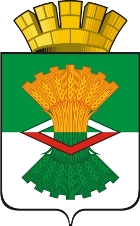 Екатеринбург 2013ОТКРЫТОЕ АКЦИОНЕРНОЕ ОБЩЕСТВО «УРАЛАЭРОГЕОДЕЗИЯ»(ОАО «УРАЛАЭРОГЕОДЕЗИЯ»)Отдел территориального планированияГенеральный план Махнёвского муниципального образованияМатериалы по обоснованиюПояснительная запискаТом 1Часть 2Заказчик: Администрация Махневского муниципального образования(Муниципальный контракт №11/82 от 17.06.2011 г.)И. о. начальника ОТП									И. С. УшкалоГлавный градостроитель отдела								С.И.СанокГлавный градостроитель проекта								С.В.ТокаревЕкатеринбург 2013СОДЕРЖАНИЕСОДЕРЖАНИЕ	32.Обоснование выбранного варианта размещения объектов местного значения Махневского муниципального образования	42.1. Общие положения	42.2. Экономическое развитие Махневского муниципального образования. Прогноз численности населения	42.2.1. Предпосылки изменения численности населения муниципального образования	42.2.2. Прогнозы изменения численности населения муниципального образования  по сельским администрациям	72.3. Обоснование жилищного строительства на территории Махневского муниципального образования	472.4. Земельные ресурсы	532.4.1. Предложения по переводу земель в иные категории	532.4.2. Предложения по установлению границ населенных пунктов	562.5. Планируемое функциональное зонирование территории Махневского муниципального образования	782.5.1. Жилая зона	782.5.2. Общественно-деловая зона	792.5.3. Развитие производственной и коммунально-складской зоны	852.5.4. Развитие транспортной инфраструктуры	862.5.5. Развитие инженерной инфраструктуры	872.5.6. Развитие зоны рекреационного назначения и особо охраняемых территорий	1102.5.7. Зона специального назначения	1112.6. Проектное использования территории Махневского муниципального образования. Категории земель	112IV. Оценка возможного влияния планируемых для размещения объектов местного значения Махневского муниципального образования на комплексное развитие территорий	1131. Мероприятия по охране природы и рациональному природопользованию	1171.1. Защита атмосферного воздуха	1171.2. Охрана и рациональное использование водных ресурсов	1211.3.Мероприятия по охране почвенного покрова и обращение с отходами	1231.4. Развитие системы обращения с отходами	127V. Сведения об объектах федерального и регионального значения, планируемых для размещения на территории Махневского муниципального образования утвержденных документами территориального планирования Российской Федерации и документами территориального планирования Свердловской области	128VI. Перечень и характеристика основных факторов риска возникновения чрезвычайных ситуаций природного и техногенного характера	1281. Чрезвычайные ситуации природного характера	1282. Чрезвычайные ситуации техногенного характера	1293. Биолого-социальные чрезвычайные ситуации	131VII. Основные технико-экономические показатели	136VIII. Приложения	1382.Обоснование выбранного варианта размещения объектов местного значения Махневского муниципального образования2.1. Общие положенияТерритория Махнёвского муниципального образования расположена на севере Алапаевского муниципального образования Свердловской области и граничит на севере с Серовским городским округом, на северо-западе – Верхотурским городским окургом, на северо-востоке – с Гаринским городским округом. Основные населенные пункты Махневского муниципального образования расположены по берегам рек Тагил и Тура (за исключением некоторых поселков). Основными каналами сообщения с центром муниципального образования (п.г.т. Махнёво) является железная дорога, автодорога регионального значения р.п. Верхняя Синячиха - пгт. Махнево - с. Болотовское. Общая протяженность региона с севера на юг составляет 40 км, с запада на восток – 60 км. Площадь муниципального образования 5125,39 квадратных километров (57,5 % от общей площади Алапаевского муниципального образования). Районный центр – г. Алапаевск, областной центр – г.  Екатеринбург, год основания Махнёвского муниципального образования 2009-й.Территория Махнёвского муниципального образования находится в районе значительного нарастания влияния Приморского Урала и поэтому существенно отличается по погодно-климатическим условиям от основной территории Алапаевского муниципального образования в сторону ужесточения факторов, определяющих развитие сельскохозяйственного производства, и всегда считалась преимущественно лесным краем, где основным видом деятельности была лесозаготовка. 2.2. Экономическое развитие Махневского муниципального образования. Прогноз численности населения2.2.1. Предпосылки изменения численности населения муниципального образованияНаселение Махневского муниципального образования на 01.01.2011 составляет 7569 человек из них мужчины 46,9% и женщины 53,1 (Таблица 70). Демографическая ситуация в муниципальном образовании продолжает характеризоваться тенденцией снижения численности населения. Это обусловлено в значительной степени естественной убылью из-за низкой рождаемости и высокой смертности. За 2010 год в муниципальном образовании родился 81 ребенок, на 18 детей меньше к уровню 2009 года. Умерло 130 человек, на 12 человек меньше, чем в 2009 году. Смертность превышает рождаемость на 49 человек (Таблица 71). Другим фактором снижения численности населения муниципального образования является миграционный отток. На территорию муниципального образования в 2011 году приехало 79 человек, выбыло 114 человек (таблица 71).Таблица 70Численность населения Махневского муниципального образования по населённым пунктам на 01.01.2011 г.Таблица 71Численность населения муниципального образования,показатели естественного и миграционного прироста в 2008 – 2011 гг.Возрастная структура населения характеризуется стабильно высоким числом пенсионеров. Тенденция старения населения приводит к увеличению доли пенсионеров, уменьшению доли детей и трудоспособного населения, что со временем может привести к дефициту рабочей силы, к перегрузке систем здравоохранения, пенсионного и социального обеспечения (таблицы 72 и 73).Таблица72Динамика изменения населения муниципального образования по основным возрастным группам за период 2008-2011 гг.Таблица 73Население по основным возрастным группам на 01.01.2011 г.2.2.2. Прогнозы изменения численности населения муниципального образования  по сельским администрациямВариант 1Из анализа изменений численности населения за 2008 – 01.01.2011 годы можно сделать следующие выводы (Диаграмма 3):- изменение численности населения муниципального образования показывает устойчивую тенденцию к его сохранению.Приведённые выше показатели, при отсутствии развёрнутых данных по привлечению населения на новые рабочие места или по иным причинам, позволяют сделать следующие прогнозы по изменению населения муниципального образования на период до 2030. Степень «оптимистичности» или «пессимистичности» прогноза зависит от применяемых методах экстраполяции имеющихся показателей численности. 1. Прогнозы, основывающиеся на логарифмической зависимости (Диаграмма4).Логарифмическая зависимость показывает тенденцию уменьшения населения по естественным и механическим причинам на период 2020 г. до уровня 6980 человек, на период 2030 г. до уровня 6720 человек.Диаграмма 3: Динамика изменения численности населения Махневского МО за период 2008 – 2011 гг.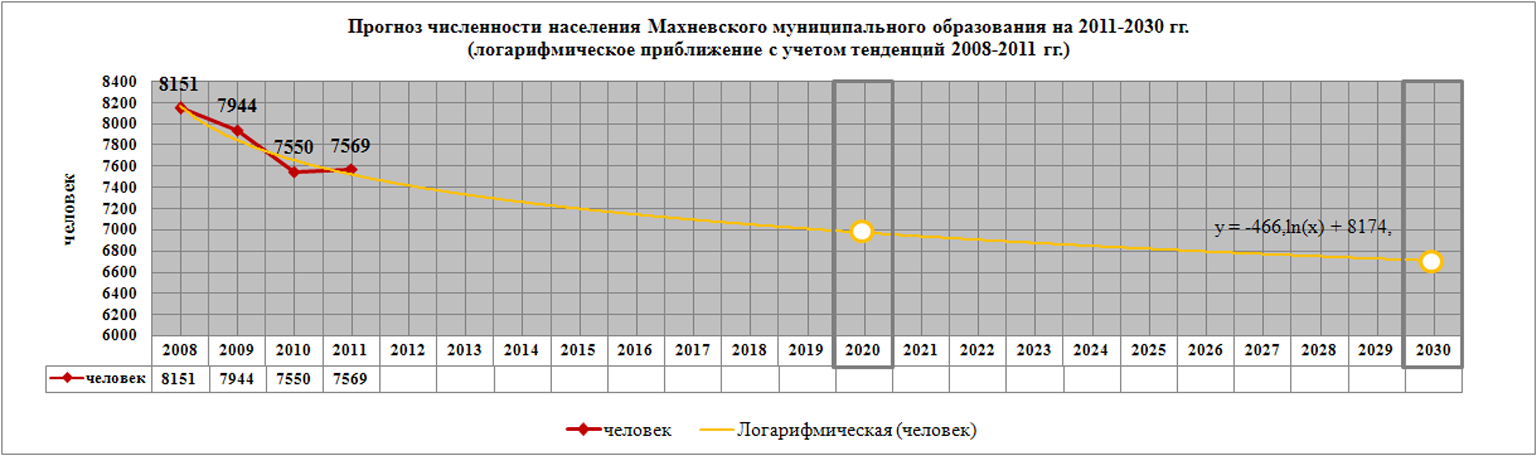  Диаграмма 4: Прогноз численности населения Махневского муниципального образования на 2011 – 2030 гг. (логарифмическая зависимости с учетом тенденций 2008 –01.01.2011 гг.)Представленные данные позволяют спрогнозировать изменения численности населения муниципального образования к 2020 году и на расчётный период по поселковой и сельским администрациям в частности.Махневская поселковая администрацияМахневская поселковая администрация является административным и социально-экономическим центром. Численность постоянного населения по данным администрации Махневского муниципального образования на 01.01.2011 составляет 3445 человек. В состав поселковой администрации входят три населенных пункта: п.г.т. Махнево – 3392 человека, п. Ерзовка – 46 человек и д. Шмаково – 7 человек. Данные по возрастному составу представлены в таблице 75.Таблица75Возрастной состав населенияИзменения численности населения Махневской поселковой администрации в период с 01.01.2008 – 01.01.2011 гг. показывают тенденцию падения численности населения в пределах 318 человек (таблица 76).Таблица 76Динамика численности населения Махневской поселковой администрацииза 2008 – 01.01.2011 годыИз анализа изменений численности населения за 2008 – 2011 годы можно сделать следующие выводы:- изменение численности населения Махневской поселковой администрации, несмотря на падение, показывает тенденцию к сохранению поселковой администрации. Приведённые выше показатели, при отсутствии данных планов по привлечению населения на новые рабочие места или по иным причинам, позволяют сделать следующие прогнозы по изменению населения Махневской поселковой администрации на период до 2030. Степень «оптимистичности» или «пессимистичности» прогноза зависит от применяемых методах экстраполяции имеющихся показателей численности. 1. Прогнозы, основывающиеся на линейной зависимости (Диаграмма 5).Линейная зависимость, основывающаяся на учёте данных изменения численности населения – «естественной» и «миграционной» динамиках, показывает тенденцию уменьшения численности населения поселковой администрации к 2020 г. до 2350 человек, к 2030 г. до уровня 1080 человек.Данный прогноз считается «пессимистичным».2. Прогнозы, основывающиеся на экспоненциальной и логарифмической зависимости (Диаграмма 6).Применение экспоненциальной зависимости при прогнозе численности населения обусловлено значительной «пластичностью» населения, наличия тенденций проживания населения особенно старших возрастов в местах своего постоянного жительства, не имеющего возможности сменить место жительства по социально-экономическим или социо-культурным причинам. Данная зависимость (экспоненциальная), основывающаяся на учёте приведённых данных изменения численности населения, показывает уменьшение численности населения к 2020 г. до 2500 человек, к 2030 г. до уровня 1750 человек. Данный прогноз может считаться «пессимистичным».Логарифмическая зависимость показывает также тенденцию снижения численности населения поселковой администрации к 2020 г. до 3100 человек, на период 2030 г. до уровня 3000 человек. Данный прогноз может считаться «относительно пессимистичным».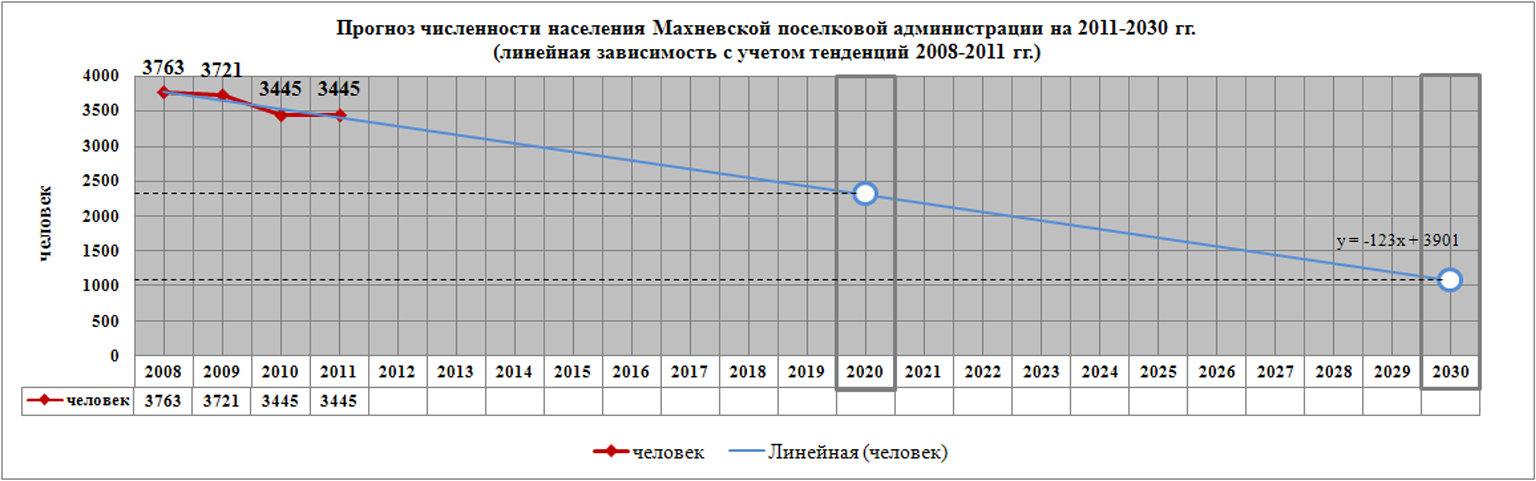 Диаграмма 5: Прогноз численности населения Махневской поселковой администрации на 2011 – 2030 гг. (линейная зависимость с учетом тенденций 2008 –2011 гг.)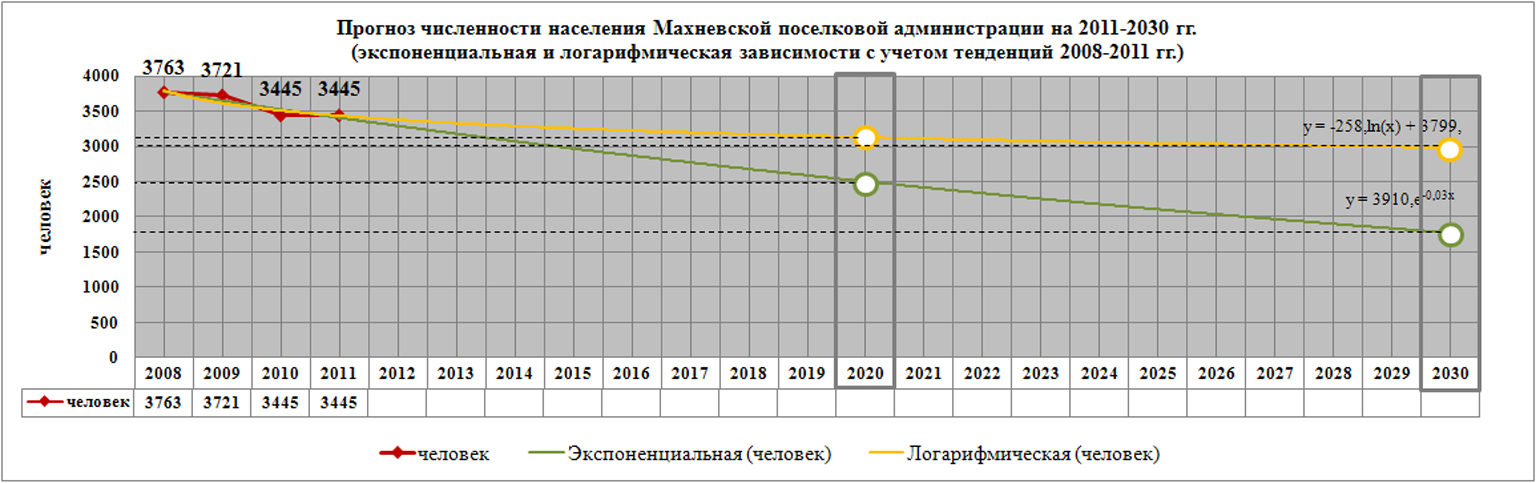 Диаграмма 6: Прогноз численности населения Махневской поселковой администрации на 2011 – 2030 гг. (экспоненциальная и логарифмическая зависимости с учетом тенденций 2008 – 2011 гг.)Большеерзовская сельская администрацияЧисленность постоянного населения сельской администрации по данным администрации муниципального образования на 01.01.2011 составляет 178 человека. В состав сельской администрации входят 4 населенных пункта: д. Большая Ерзовка – 126 человек, д. Горсткина – 5 человек, д. Карпихина – 29 человек и д. Гора Коробейников – 18 человек. За период 2008-01.01.2011 гг. население уменьшилось на 6 человек. Возрастная структура населения Большеерзовской сельской администрации на 2010 год и динамика численности населения приведены в таблицах 77  и 78.Таблица 77Возрастной состав населенияТаблица 78Динамика численности населенияИз анализа изменений численности населения за 2008 – 2011 годы можно сделать следующие выводы:- рождаемость превышает смертность.Приведённые выше показатели, при отсутствии планов по привлечению населения на новые рабочие места или по иным причинам, позволяют сделать следующие прогнозы по изменению населения сельской администрации на период  до 2030. Степень «оптимистичности» или «пессимистичности» прогноза зависит от применяемых методах экстраполяции имеющихся показателей численности. 1. Прогнозы, основывающиеся на логарифмической зависимости (Диаграмма 7).Применение логарифмической зависимости, более точно основывающаяся на учете показателей изменения численности населения за последние четыре года, показывает падение населения к 2020 г. до 176 человек (снижение на 1,1% с 2011 г.), к 2030 г. до уровня 174 человек (снижение на 2,2% с 2011 г). Данный прогноз может считаться «пессимистичным» для сельской администрации.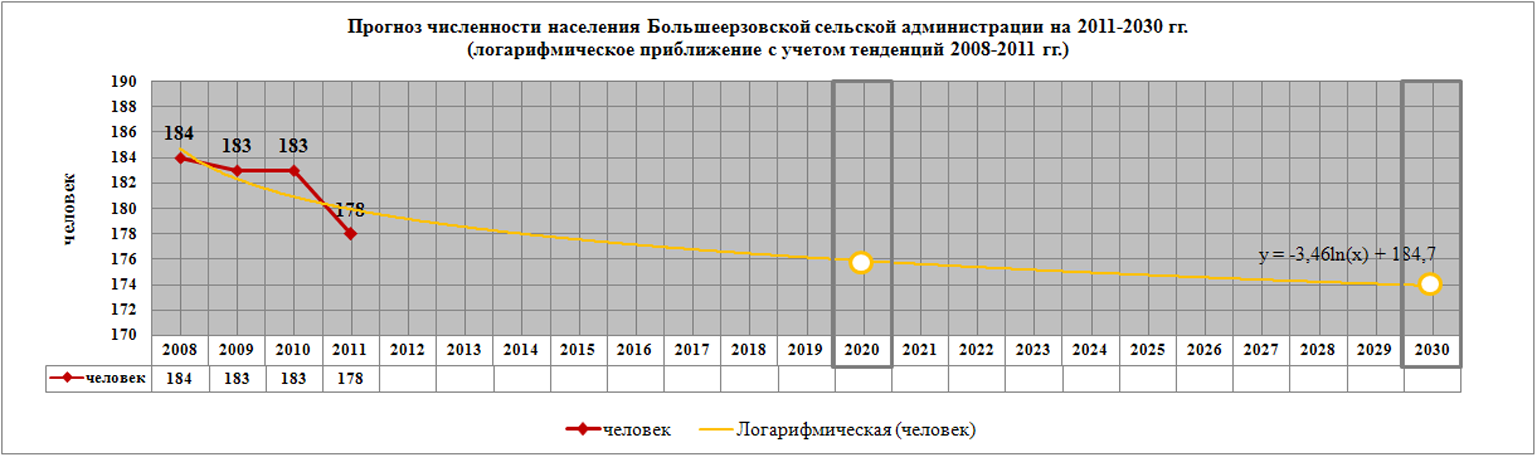 Диаграмма 7: Прогноз численности населения Большеерзовской сельской администрации на 2011 – 2030 гг. (логарифмическая зависимость с учетом тенденций 2008 – 2011 гг.)Измоденовская сельская администрацияЧисленность постоянного населения сельской администрации по данным администрации муниципального образования на 01.01.2011 составляет 718 человека. В состав сельской администрации входят 7 населенных пунктов: с. Измоденово – 605 человек, д. Трескова – 81 человек, д. Шипицино – 9 человек, д. Колесово – 1 человек, д. Тычкина – 15 человек, п. Мугайское – 6 человек и с. Комарово – 1 человек. За период 2008-01.01.2011 гг. население уменьшилось на 32 человека. Возрастная структура населения Измоденовской сельской администрации и динамика изменения численности населения на 2010 год приведенны в таблицах 79 и 80.  Таблица 79Возрастной состав населенияЧисленности населения Измоденовской сельской администрации за период 2008-01.01.2011 гг. уменьшилось на 32 человека.Таблица 80Динамика изменения численности населенияИз анализа изменений численности населения за 2008 – 2011 годы можно сделать следующие выводы:- несмотря на падение численности населения, рождаемость превышает смертность.Приведённые выше показатели, при отсутствии развёрнутых данных по привлечению населения на новые рабочие места или по иным причинам, позволяют сделать следующие прогнозы по изменению населения сельской администрации на период до 2030. Степень «оптимистичности» или «пессимистичности» прогноза зависит от применяемых методах экстраполяции имеющихся показателей численности. 1. Прогнозы, основывающиеся на линейной зависимости (Диаграмма 8).Линейная зависимость, основывающаяся на учёте данных изменения численности населения – «естественной» и «миграционной» динамиках, показывает явную тенденцию понижения численности населения Измоденовской сельской администрации к 2020 г. до 625 человек, к 2030 г. до уровня 520 человек. Данный прогноз может считаться «пессимистичным».2. Прогнозы, основывающиеся на экспоненциальной и логарифмической зависимости (Диаграмма 9)Применение экспоненциальной зависимости при прогнозе численности населения обусловлено значительной «пластичностью» населения, наличия тенденций проживания населения особенно старших возрастов в местах своего постоянного жительства, не имеющего возможности сменить место жительства по социально-экономическим или социо-культурным причинам. Данная зависимость (экспоненциальная),  основывающаяся на учёте приведённых данных изменения численности населения, показывает снижение к 2020 г. до 630 человек, к 2030 г. до уровня 550 человек. Данный прогноз может считаться «пессимистичным».Применение логарифмической зависимости, более точно основывающаяся на учете показателей изменения численности населения сельской администрации за последние четыре года, показывает возможность уменьшения населения к 2020 г. до 700 человек, и возможность стабилизации численности населения на 2030 г. на уровне 680 человек. Данный прогноз может считаться «пессимистичным» (Диаграмма 9).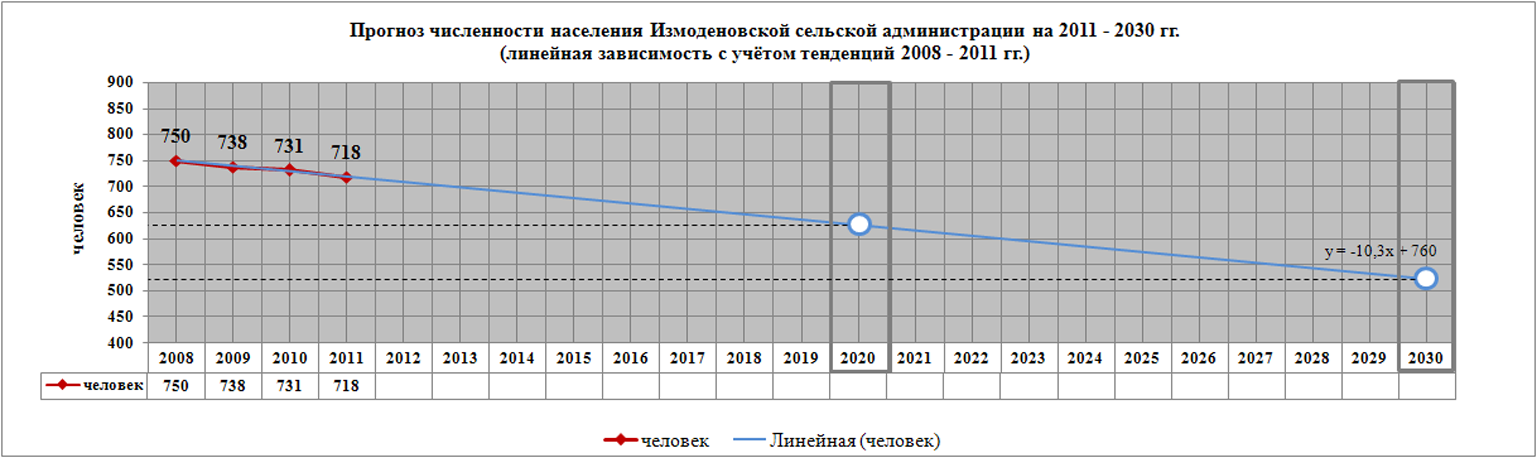 Диаграмма 8: Прогноз численности населения Измоденовской сельской администрации на 2011 – 2030 гг. (линейная зависимость с учетом тенденций 2008 –01.01.2011 гг.)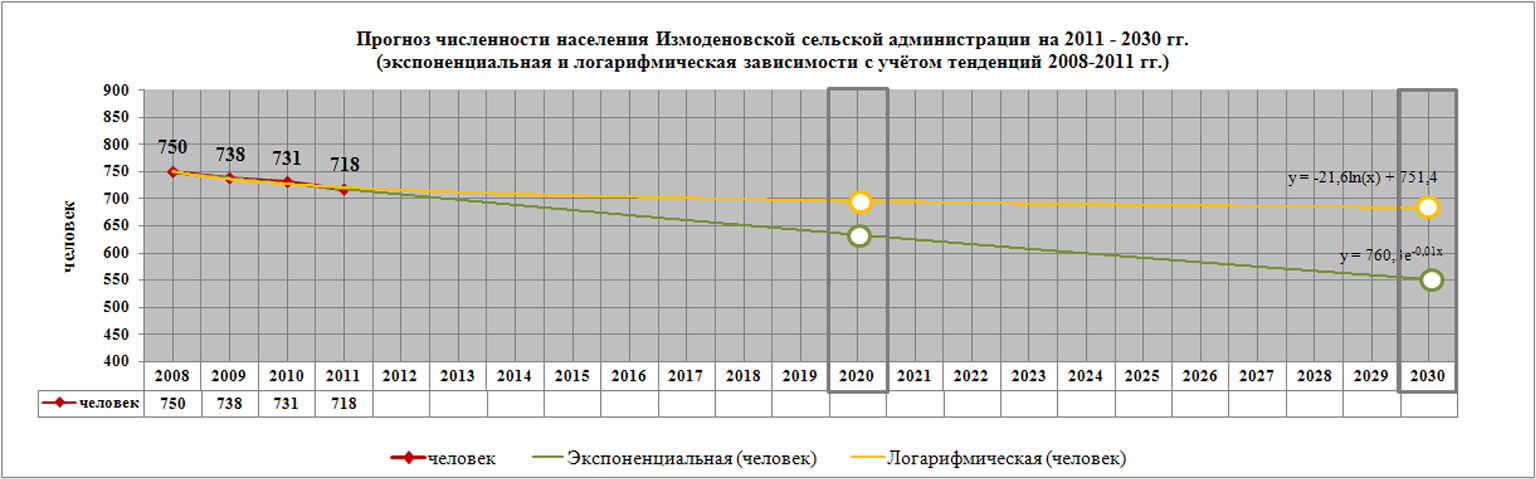 Диаграмма 9: Прогноз численности населения Измоденовской сельской администрации на 2011 – 2030 гг. (экспоненциальная и логарифмическая зависимости с учетом тенденций 2008 – 2011 гг.)Калачинская сельская администрацияЧисленность постоянного населения сельской администрации по данным администрации муниципального образования на 01.01.2011 составляет 53 человека. В состав сельской администрации входит 1 населенный пункт: п. Калач – 53 человека. За период 2008-01.01.2011 гг. население уменьшилось на 34 человека. Возрастная структура населения за 2010 год и динамика численности населения  Калачинской сельской администрации приведена в  таблицах 81 и 82.Таблица 81Возрастной состав населенияТаблица82Динамика численности населенияИз анализа изменений численности населения за 2008 – 01.01.2011 годы можно сделать следующие выводы:- численность сельской администрации в среднем за год сокращается на 11 человек.Приведённые выше показатели, при отсутствии развёрнутых данных по привлечению населения на новые рабочие места или по иным причинам, позволяют сделать следующие прогнозы по изменению населения сельской администрации на период до 2030. Степень «оптимистичности» или «пессимистичности» прогноза зависит от применяемых методах экстраполяции имеющихся показателей численности. 1. Прогнозы, основывающиеся на линейной зависимости (Диаграмма 10).Линейная зависимость, основывающаяся на учёте данных изменения численности населения – «естественной» и «миграционной» динамиках, показывает тенденцию снижения численности населения до полного «обезлюдивания» уже к 2016 году. Данный прогноз может считаться «пессимистичным».2. Прогнозы, основывающиеся на экспоненциальной и логарифмической зависимости (Диаграмма 11).Применение экспоненциальной зависимости при прогнозе численности населения обусловлено значительной «пластичностью» населения, наличия тенденций проживания населения особенно старших возрастов, не имеющего возможности сменить место жительства по социально-экономическим или социо-культурным причинам.  Данная зависимость (экспоненциальная), основывающаяся на учёте приведённой численности населения, показывает возможность сохранения жителей на период к 2020 г. до 15 человек, на период 2030 г. до уровня 5 человек. Данный прогноз может считаться «пессимистичным».Применение логарифмической зависимости, основывающаяся на учете показателей изменения численности населения за последнее четыре года, показывает снижение численности населения к 2020 г. до 28 человека, на период 2030 г. до уровня 18 человек. Данный прогноз может считаться «пессимистичным».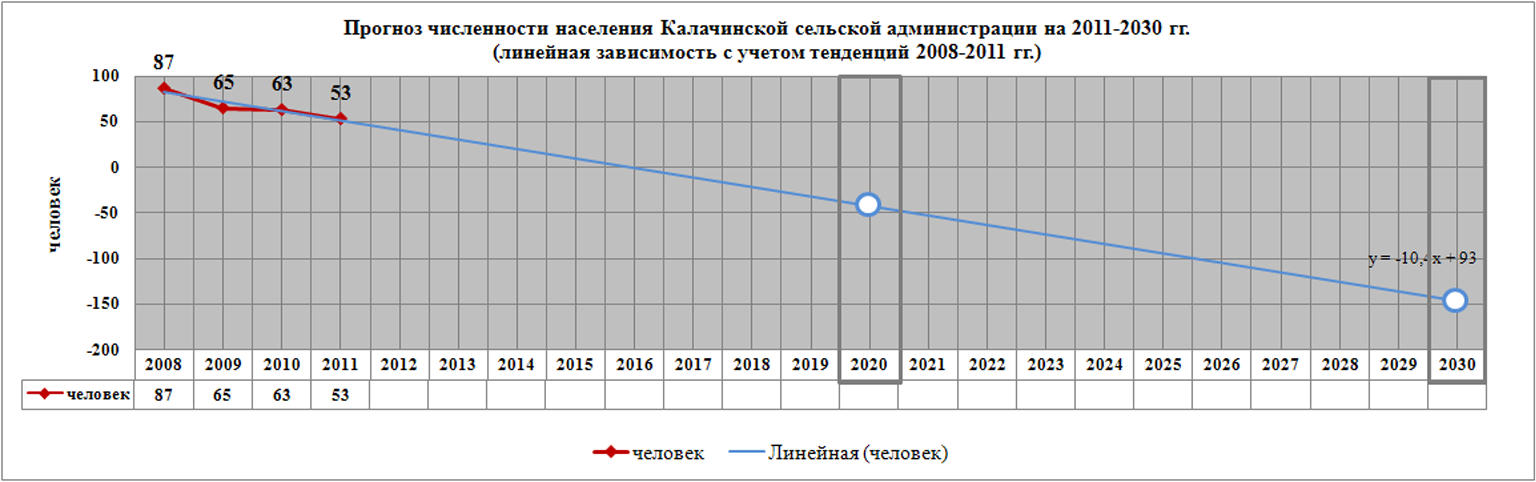 Диаграмма 10: Прогноз численности населения Калачинской сельской администрации на 2011 – 2030 гг. (линейная зависимость с учетом тенденций 2008 –01.01.2011 гг.)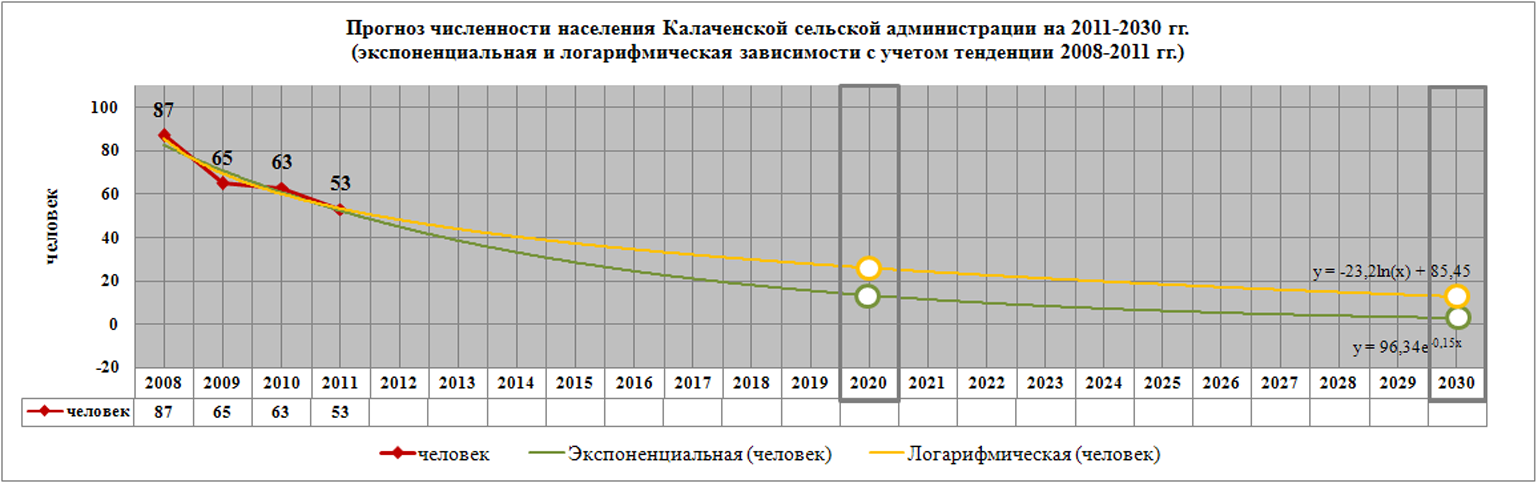 Диаграмма 11: Прогноз численности населения Калачинской сельской администрации на 2011 – 2030 гг. (экспоненциальная и логарифмическая зависимости с учетом тенденций 2008 – 2011 гг.)Кишкинская сельская администрацияЧисленность постоянного населения сельской администрации по данным администрации муниципального образования на 01.01.2011 составляет 562 человека. В состав сельской администрации входят 5 населенных пунктов: с. Кишкинское – 481 человек, д. Луговая – 22 человека, д. Пурегова – 7 человек и д. Турутина – 2 человека. За период 2008-01.01.2011 гг. население уменьшилось на 30 человек. Возрастная структура населения за 2010 год и динамика численности населения  Кишкинской сельской администрации приведена в  таблицах 83 и 84.Таблица 83Возрастной состав населенияТаблица 84Динамика численности населенияИз анализа изменений численности населения за 2008 – 01.01.2011 годы можно сделать следующие выводы:- численность населения постоянно колеблется.Приведённые выше показатели, при отсутствии развёрнутых данных по привлечению населения на новые рабочие места или по иным причинам, позволяют сделать следующие прогнозы по изменению населения сельской администрации на период до 2030. Степень «оптимистичности» или «пессимистичности» прогноза зависит от применяемых методах экстраполяции имеющихся показателей численности. Прогнозы, основывающиеся на линейной зависимости (Диаграмма 12).Линейная зависимость, основывающаяся на учёте данных изменения численности населения – «естественной» и «миграционной» динамиках, показывает явную тенденцию понижения численности населения Кишкинской сельской администрации к 2020 г. до 537 человек, к 2030 г. до уровня 510 человек. Данный прогноз может считаться «пессимистичным».Прогнозы, основывающиеся на экспоненциальной и логарифмической зависимости (Диаграмма 12 и 13).Применение экспоненциальной зависимости при прогнозе численности населения обусловлено значительной «пластичностью» населения, наличия тенденций проживания населения особенно старших возрастов, не имеющего возможности сменить место жительства по социально-экономическим или социо-культурным причинам.  Данная зависимость (экспоненциальная), основывающаяся на учёте приведённой численности населения, показывает возможность сохранения жителей на период к 2020 г. до 534 человека, на период 2030 г. до уровня 514 человек. Данный прогноз может считаться «пессимистичным».Применение логарифмической зависимости, основывающаяся на учете показателей изменения численности населения за последнее четыре года, показывает снижение численности населения к 2020 г. до 550 человек, на период 2030 г. до уровня 547 человек. Данный прогноз может считаться «пессимистичным».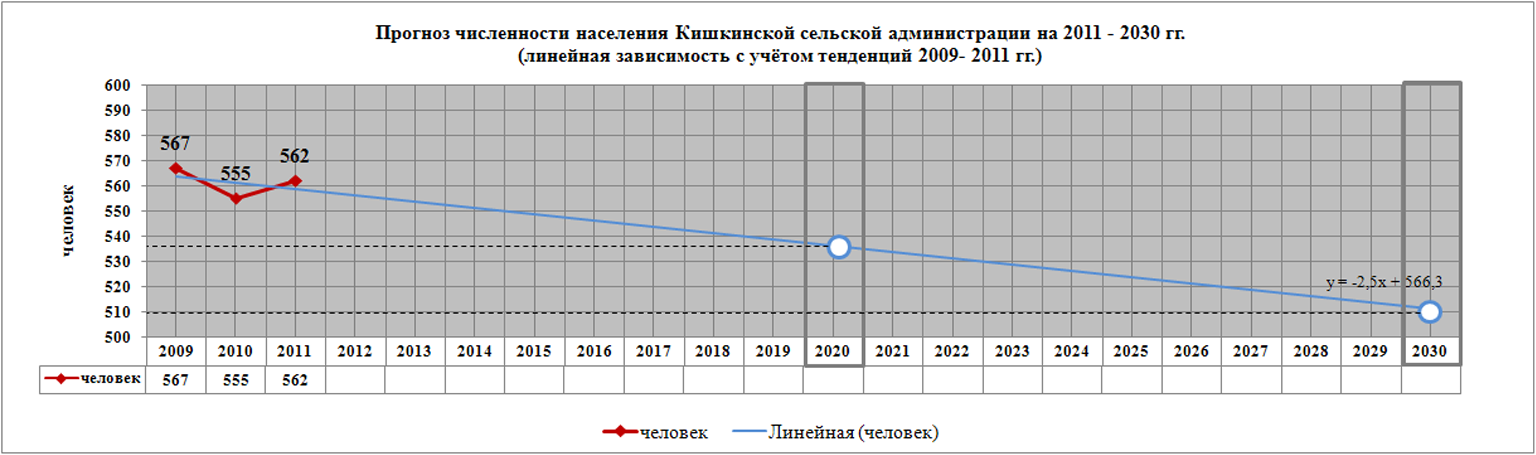 Диаграмма 12: Прогноз численности населения Кишкинской сельской администрации на 2011 – 2030 гг. (линейная зависимость с учетом тенденций 2008 –01.01.2011 гг.)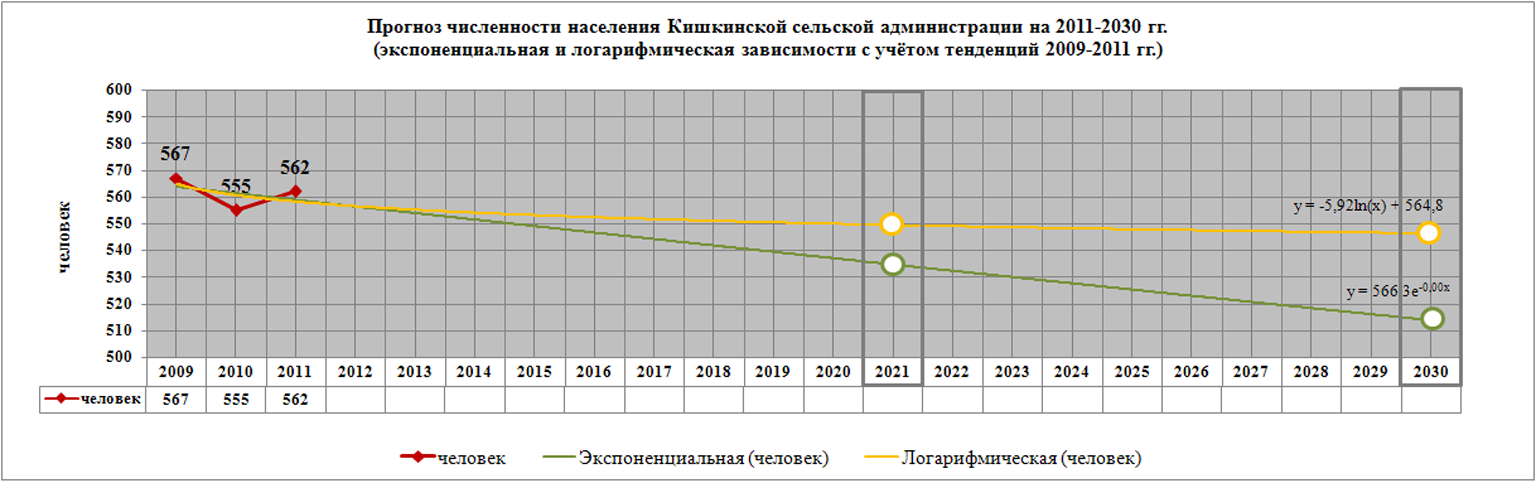 Диаграмма 13: Прогноз численности населения Кишкинской сельской администрации на 2011 – 2030 гг. (экспоненциальная и логарифмическая зависимости с учетом тенденций 2008 – 2011 гг.)Кокшаровская сельская администрацияЧисленность постоянного населения сельской администрации по данным администрации муниципального образования на 01.01.2011 составляет 235 человек. В состав сельской администрации входят 5 населенных пунктов: д. Кокшарова – 111 человек, д. Подкина – 41 человек, д. Трошкова – 46 человек, д. Перевалова – 37 человек и д. Боровая, где население отсутствует. За период 2008-01.01.2011 гг. население увеличилось на 24 человека. Возрастная структура населения за 2010 год и динамика численности населения  Кокшаровской сельской администрации приведена в  таблицах85 и 86.Таблица 85Возрастной состав населения Таблица 86Динамика численности населенияИз анализа изменений численности населения за 2008 – 01.01.2011 годы можно сделать следующие выводы:- численность населения с каждым годом увеличивается в среднем на 11 человек.Приведённые выше показатели, при отсутствии развёрнутых данных по привлечению населения на новые рабочие места или по иным причинам, позволяют сделать следующие прогнозы по изменению населения сельской администрации на период до 2030. Степень «оптимистичности» или «пессимистичности» прогноза зависит от применяемых методах экстраполяции имеющихся показателей численности. Прогнозы, основывающиеся на линейной зависимости (Диаграмма 14).Линейная зависимость, основывающаяся на учёте данных изменения численности населения – «естественной» и «миграционной» динамиках, показывает тенденцию увеличения численности населения в период к 2020 г. до 310 человек, на период 2030 г. до уровня 405 человек. Данный прогноз может считаться «оптимистичным».Прогнозы, основывающиеся на экспоненциальной и логарифмической зависимости (Диаграмма 15).Применение экспоненциальной зависимости при прогнозе численности населения обусловлено значительной «пластичностью» населения, наличия тенденций проживания населения особенно старших возрастов, не имеющего возможности сменить место жительства по социально-экономическим или социо-культурным причинам.  Данная зависимость (экспоненциальная), основывающаяся на учёте приведённой численности населения, показывает возможность сохранения жителей на период к 2020 г. до 335 человек, на период 2030 г. до уровня 500 человек. Данный прогноз может считаться «пессимистичным».Применение логарифмической зависимости, основывающаяся на учете показателей изменения численности населения за последнее четыре года, показывает снижение численности населения к 2020 г. до 255 человек, на период 2030 г. до уровня 270 человек. Данный прогноз может считаться «оптимистичным».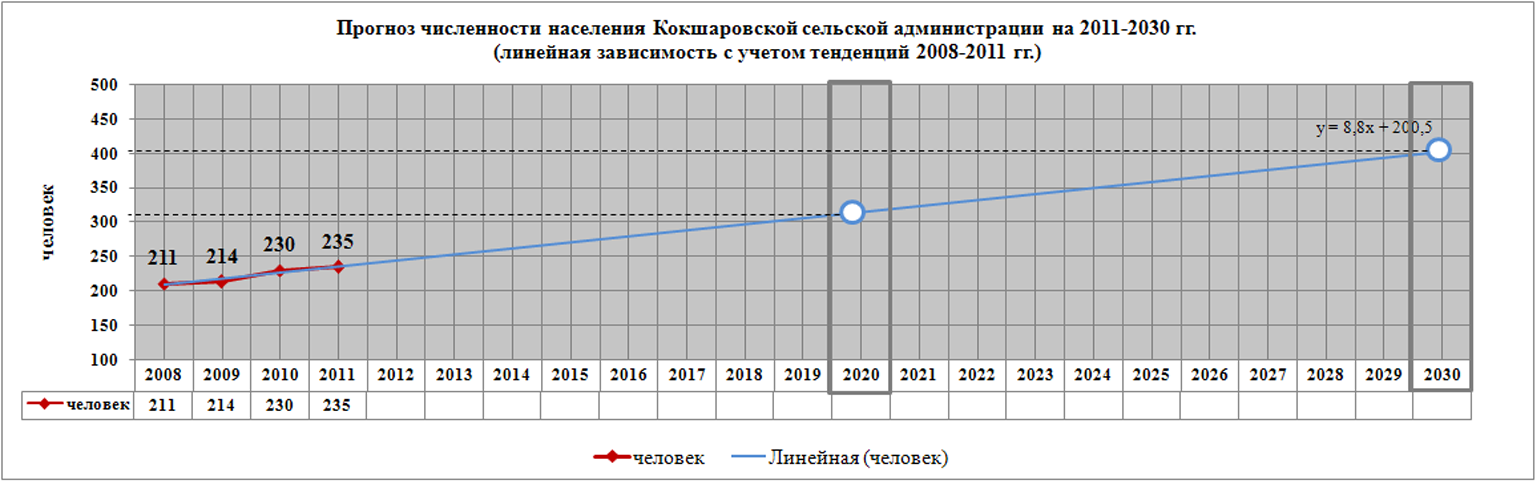 Диаграмма 14: Прогноз численности населения Кокшаровской сельской администрации на 2011 – 2030 гг. (линейная зависимость с учетом тенденций 2008 –01.01.2011 гг.)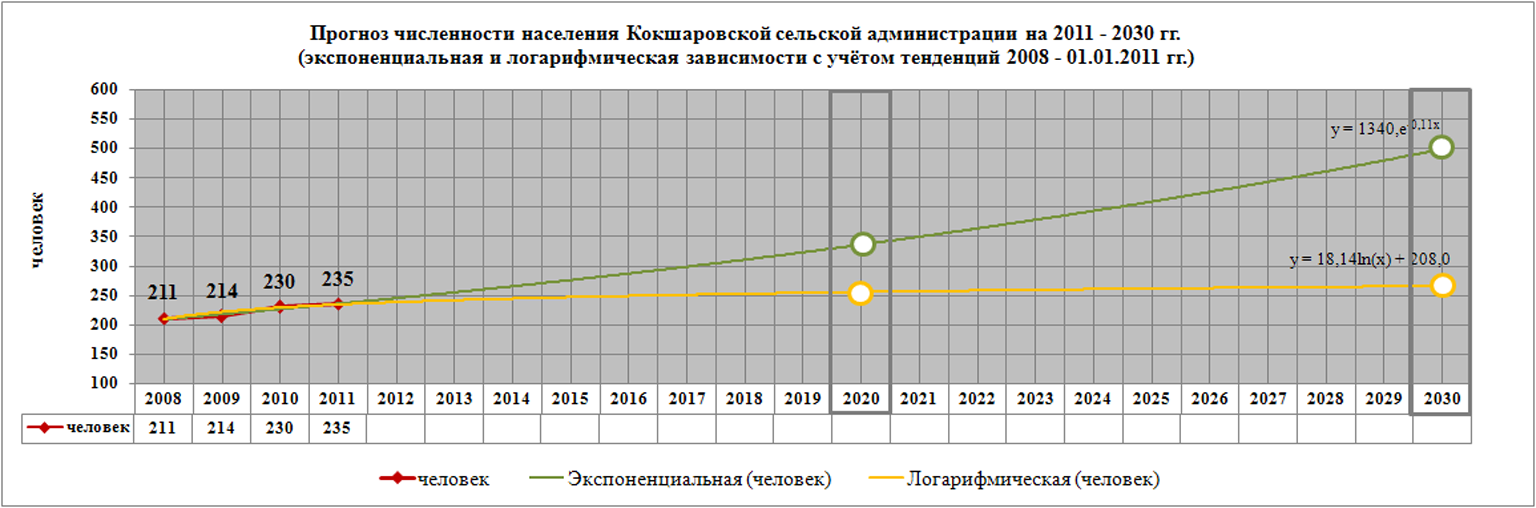 Диаграмма 15: Прогноз численности населения Кокшаровской сельской администрации на 2011 – 2030 гг. (экспоненциальная и логарифмическая зависимости с учетом тенденций 2008 – 2011 гг.)Мугайская сельская администрацияЧисленность постоянного населения сельской администрации по данным администрации муниципального образования на 01.01.2011 составляет 630 человек. В состав сельской администрации входят 6 населенных пунктов: с. Мугай – 557 человек, д. Анисимова – 54 человека, д. Плюхина – 4 человека, д. Толмачева – 13 человек, д. Толстова – 2 человека и д. Маскалка, где население отсутствует. За период 2008-01.01.2011 гг. население уменьшилось на 58 человек. Возрастная структура населения за 2010 год и динамика численности населения  Мугайской сельской администрации приведена в  таблицах87 и 88.Таблица 87Возрастной состав населенияТаблица 88Динамика численности населенияИз анализа изменений численности населения за 2008 – 01.01.2011 годы можно сделать следующие выводы:- численность населения постоянно колеблется.Приведённые выше показатели, при отсутствии развёрнутых данных по привлечению населения на новые рабочие места или по иным причинам, позволяют сделать следующие прогнозы по изменению населения сельской администрации на период до 2030. Степень «оптимистичности» или «пессимистичности» прогноза зависит от применяемых методах экстраполяции имеющихся показателей численности. 1. Прогнозы, основывающиеся на линейной зависимости (Диаграмма 16).Линейная зависимость, основывающаяся на учёте данных изменения численности населения – «естественной» и «миграционной» динамиках, показывает тенденцию уменьшения численности населения в период к 2020 г. до 485 человек, на период 2030 г. до уровня 300 человек. Данный прогноз может считаться «пессимистичным».2. Прогнозы, основывающиеся на экспоненциальной и логарифмической зависимостях (Диаграмма 17).Применение экспоненциальной зависимости при прогнозе численности населения обусловлено значительной «пластичностью» населения, наличия тенденций проживания населения особенно старших возрастов, не имеющего возможности сменить место жительства по социально-экономическим или социо-культурным причинам.  Данная зависимость (экспоненциальная), основывающаяся на учёте приведённой численности населения, показывает возможность сохранения жителей на период к 2020 г. до 500 человек, на период 2030 г. до уровня 390 человек. Данный прогноз может считаться «пессимистичным».Применение логарифмической зависимости, основывающаяся на учете показателей изменения численности населения за последнее четыре года, показывает снижение численности населения к 2020 г. до 630 человек (существующая численность), на период 2030 г. до уровня 600 человек. Данный прогноз может считаться «пессимистичным».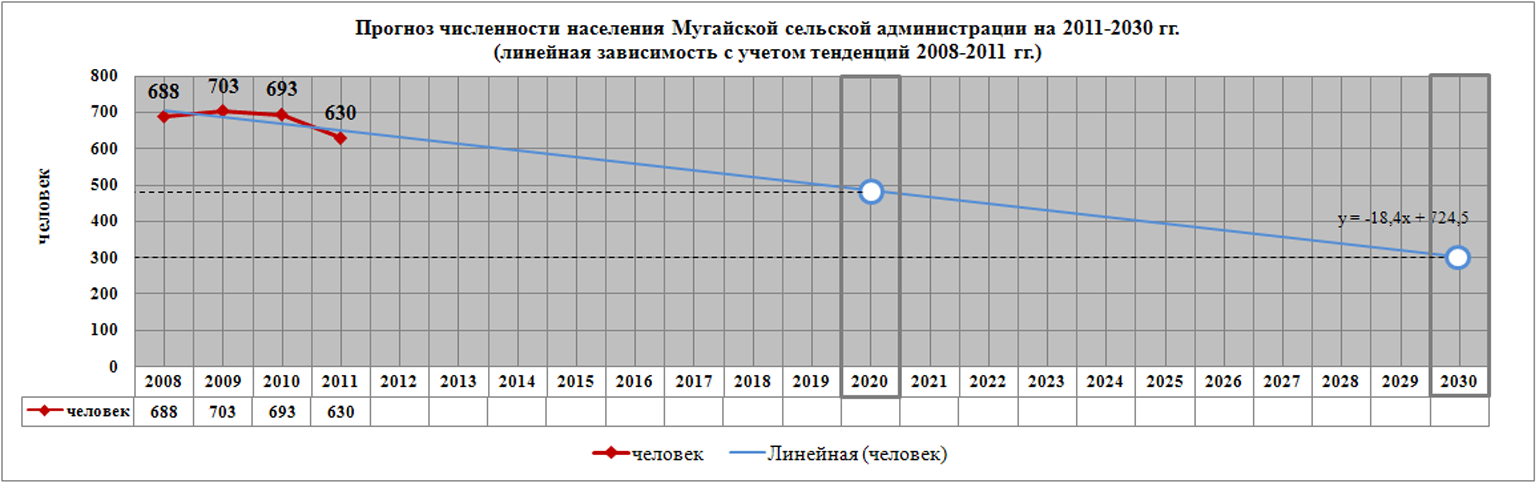 Диаграмма 16: Прогноз численности населения Мугайской сельской администрации на 2011 – 2030 гг. (линейная зависимость с учетом тенденций 2008 –01.01.2011 гг.)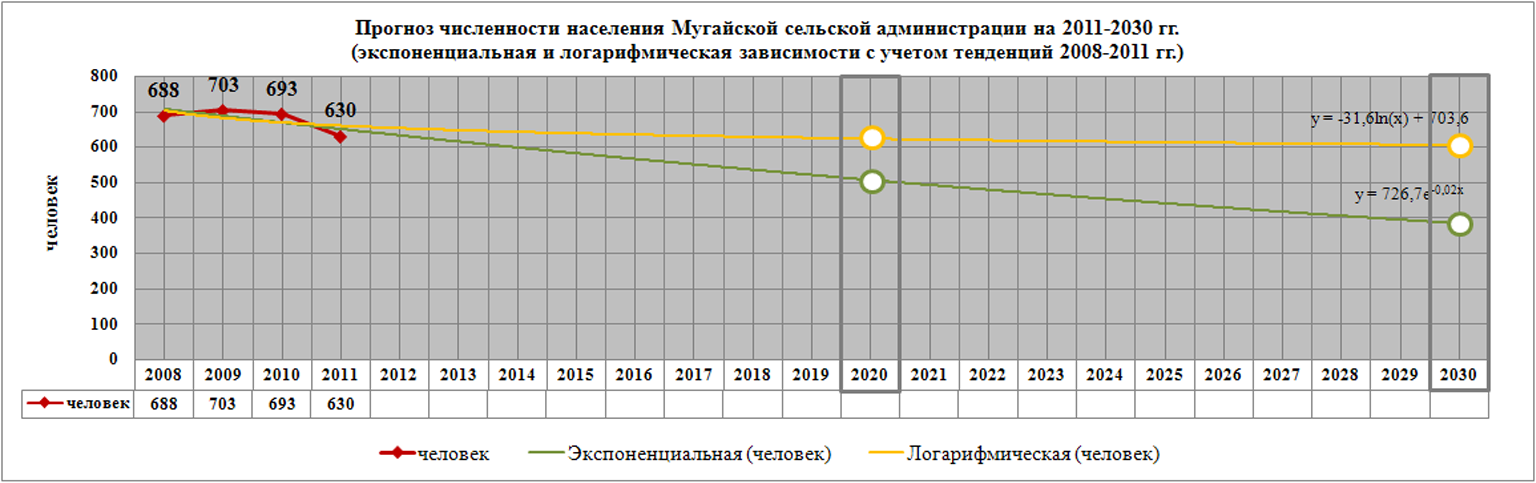 Диаграмма 17: Прогноз численности населения Мугайской сельской администрации на 2011 – 2030 гг. (экспоненциальная и логарифмическая зависимости с учетом тенденций 2008 – 2011 гг.)Муратковская сельская администрацияЧисленность постоянного населения сельской администрации по данным администрации муниципального образования на 01.01.2011 составляет 346 человек. В состав сельской администрации входит 1 населенный пункт: п. Муратково – 346 человек. За период 2008-01.01.2011 гг. население уменьшилось на 22 человека. Возрастная структура населения за 2010 год и динамика численности населения  Муратковской сельской администрации приведена в  таблицах 89 и 90.Таблица 89Возрастной состав населенияТаблица 90Динамика численности населенияИз анализа изменений численности населения за 2008 – 01.01.2011 годы можно сделать следующие выводы:- численность населения постоянно колеблется;- рождаемость превышает смертность.Приведённые выше показатели, при отсутствии развёрнутых данных по привлечению населения на новые рабочие места или по иным причинам, позволяют сделать следующие прогнозы по изменению населения сельской администрации на период до 2030. Степень «оптимистичности» или «пессимистичности» прогноза зависит от применяемых методах экстраполяции имеющихся показателей численности. Прогнозы, основывающиеся на линейной зависимости (Диаграмма 18).Линейная зависимость, основывающаяся на учёте данных изменения численности населения – «естественной» и «миграционной» динамиках, показывает тенденцию уменьшения численности населения в период к 2020 г. до 300 человек, на период 2030 г. до уровня 260 человек. Данный прогноз может считаться «пессимистичным».Прогнозы, основывающиеся на экспоненциальной и логарифмической зависимостях (Диаграмма 19).Применение экспоненциальной зависимости при прогнозе численности населения обусловлено значительной «пластичностью» населения, наличия тенденций проживания населения особенно старших возрастов, не имеющего возможности сменить место жительства по социально-экономическим или социо-культурным причинам.  Данная зависимость (экспоненциальная), основывающаяся на учёте приведённой численности населения, показывает возможность сохранения жителей на период к 2020 г. до 300 человек, на период 2030 г. до уровня 270 человек. Данный прогноз может считаться «пессимистичным».Применение логарифмической зависимости, основывающаяся на учете показателей изменения численности населения за последнее четыре года, показывает снижение численности населения к 2020 г. до 330 человек, на период 2030 г. до уровня 325 человек. Данный прогноз может считаться «пессимистичным».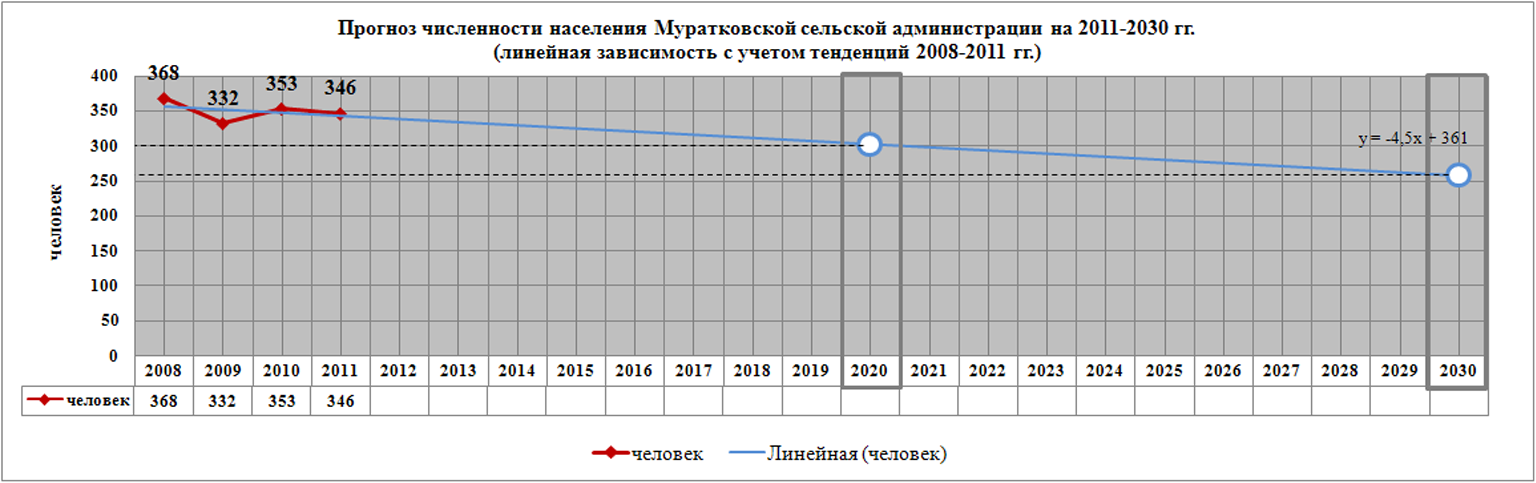 Диаграмма 18: Прогноз численности населения Муратковской сельской администрации на 2011 – 2030 гг. (линейная зависимость с учетом тенденций 2008 –01.01.2011 гг.)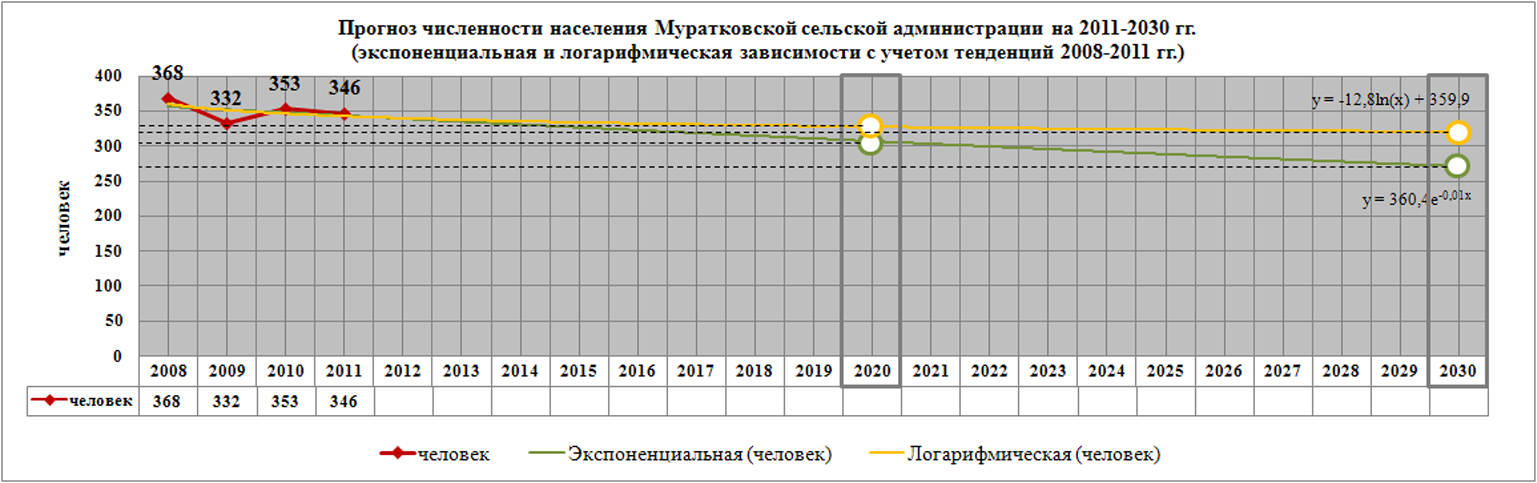 Диаграмма 19: Прогноз численности населения Муратковской сельской администрации на 2011 – 2030 гг. (экспоненциальная и логарифмическая зависимости с учетом тенденций 2008 – 2011 гг.)Санкинская сельская администрацияЧисленность постоянного населения сельской администрации по данным администрации муниципального образования на 01.01.2011 составляет 666 человек. В состав сельской администрации входят 5 населенных пункта: п. Санкино – 572 человека, д. Афончикова – 18 человек, д. Новоселова – 26 человек, с. Болотовское – 50 человек и п. Плантация, где население отсутствует. За период 2008-01.01.2011 гг. население уменьшилось на 2 человека. Возрастная структура населения за 2010 год и динамика численности населения  Санкинской сельской администрации приведена в  таблицах 91 и 92.Таблица 91Возрастной состав населенияТаблица 92Динамика численности населенияИз анализа изменений численности населения за 2008 – 01.01.2011 годы можно сделать следующие выводы:- численность населения постоянно колеблется;- смертность превышает рождаемость.Приведённые выше показатели, при отсутствии развёрнутых данных по привлечению населения на новые рабочие места или по иным причинам, позволяют сделать следующие прогнозы по изменению населения сельской администрации на период до 2030. Степень «оптимистичности» или «пессимистичности» прогноза зависит от применяемых методах экстраполяции имеющихся показателей численности. Прогнозы, основывающиеся на линейной зависимости (Диаграмма 20).Линейная зависимость, основывающаяся на учёте данных изменения численности населения – «естественной» и «миграционной» динамиках, показывает тенденцию уменьшения численности населения в период к 2020 г. до 410 человек, на период 2030 г. до уровня 150 человек. Данный прогноз может считаться «пессимистичным».Прогнозы, основывающиеся на экспоненциальной и логарифмической зависимостях (Диаграмма 21).Применение экспоненциальной зависимости при прогнозе численности населения обусловлено значительной «пластичностью» населения, наличия тенденций проживания населения особенно старших возрастов, не имеющего возможности сменить место жительства по социально-экономическим или социо-культурным причинам.  Данная зависимость (экспоненциальная), основывающаяся на учёте приведённой численности населения, показывает возможность сохранения жителей на период к 2020 г. до 470 человек, на период 2030 г. до уровня 320 человек. Данный прогноз может считаться «пессимистичным».Применение логарифмической зависимости, основывающаяся на учете показателей изменения численности населения за последнее четыре года, показывает снижение численности населения к 2020 г. до 600 человек, на период 2030 г. до уровня 560 человек. Данный прогноз может считаться «пессимистичным».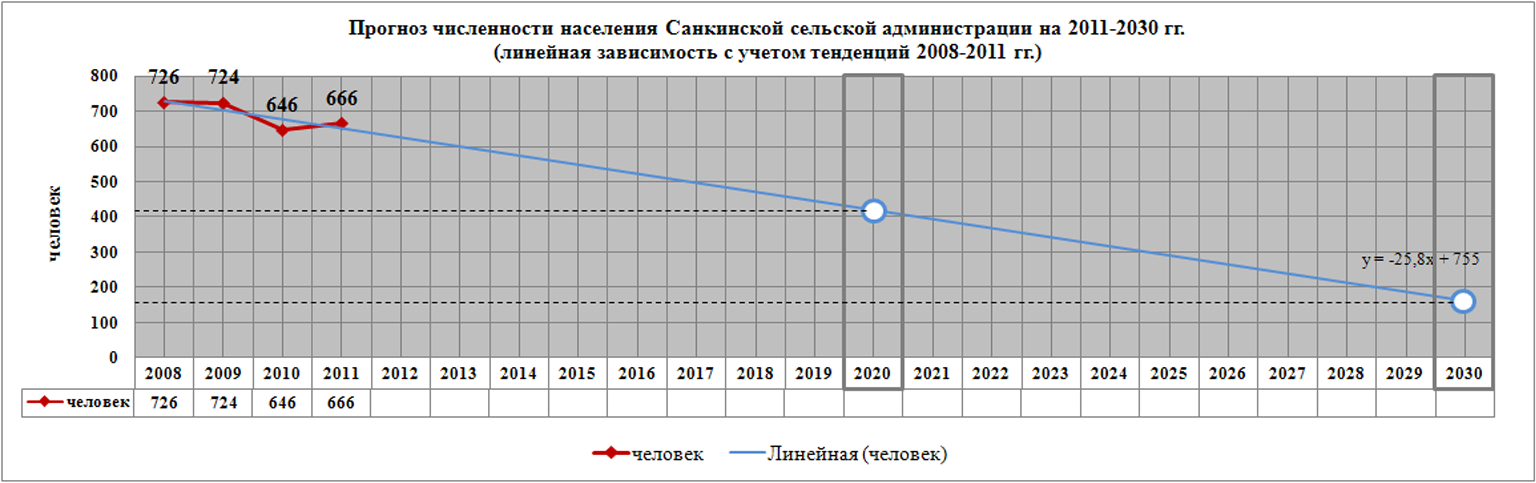 Диаграмма 20: Прогноз численности населения Санкинской сельской администрации на 2011 – 2030 гг. (линейная зависимость с учетом тенденций 2008 –01.01.2011 гг.)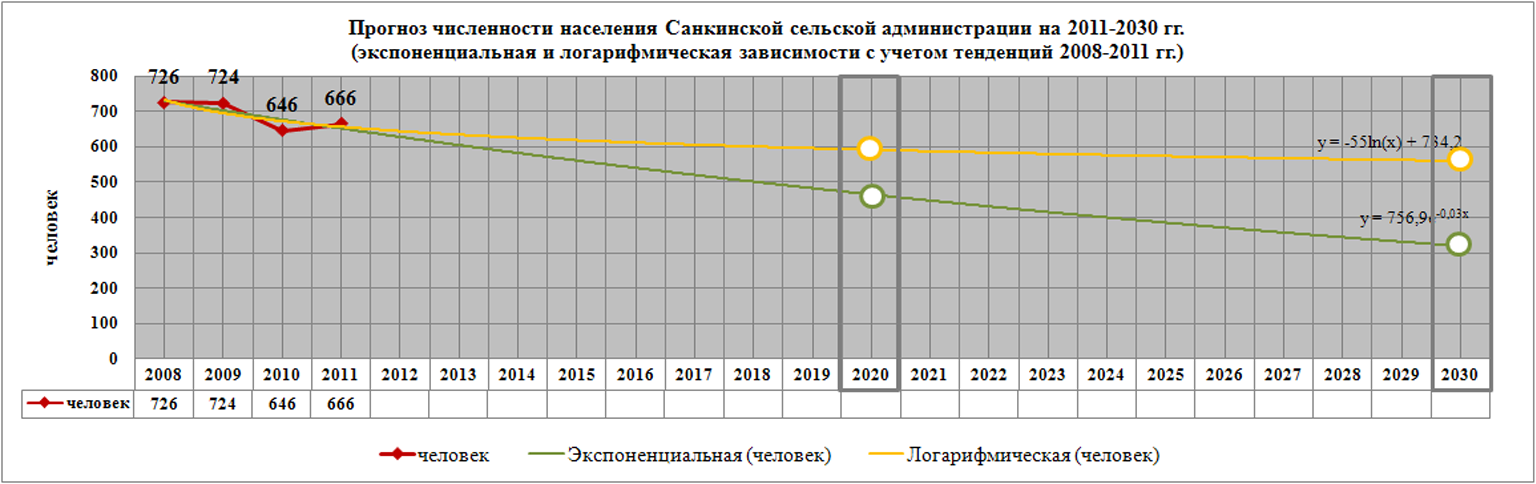 Диаграмма 21: Прогноз численности населения Санкинской сельской администрации на 2011 – 2030 гг. (экспоненциальная и логарифмическая зависимости с учетом тенденций 2008 – 2011 гг.)Таежная сельская администрацияЧисленность постоянного населения сельской администрации по данным администрации муниципального образования на 01.01.2011 составляет 297 человек. В состав сельской администрации входит 1 населенный пункт: п. Таежный – 297 человек. За период 2008-01.01.2011 гг. население увеличилось на 30 человек. Возрастная структура населения за 2010 год и динамика численности населения  Таежной сельской администрации приведена в  таблицах 93 и 94.Таблица 93Возрастной состав населенияТаблица 94Динамика численности населенияИз анализа изменений численности населения за 2008 – 01.01.2011 годы можно сделать следующие выводы:- численность населения постоянно колеблется;- смертность превышает рождаемость.Приведённые выше показатели, при отсутствии развёрнутых данных по привлечению населения на новые рабочие места или по иным причинам, позволяют сделать следующие прогнозы по изменению населения сельской администрации на период до 2030. Степень «оптимистичности» или «пессимистичности» прогноза зависит от применяемых методах экстраполяции имеющихся показателей численности. Прогнозы, основывающиеся на линейной зависимости (Диаграмма 22).Линейная зависимость, основывающаяся на учёте данных изменения численности населения – «естественной» и «миграционной» динамиках, показывает тенденцию увеличения численности населения в период к 2020 г. до 450 человек, на период 2030 г. до уровня 600 человек. Данный прогноз может считаться «оптимистичным».Прогнозы, основывающиеся на экспоненциальной и логарифмической зависимостях (Диаграмма 23).Применение экспоненциальной зависимости при прогнозе численности населения обусловлено значительной «пластичностью» населения, наличия тенденций проживания населения особенно старших возрастов, не имеющего возможности сменить место жительства по социально-экономическим или социо-культурным причинам.  Данная зависимость (экспоненциальная), основывающаяся на учёте приведённой численности населения, показывает возможность сохранения жителей на период к 2020 г. до 500 человек, на период 2030 г. до уровня 880 человек. Данный прогноз может считаться «оптимистичным».Применение логарифмической зависимости, основывающаяся на учете показателей изменения численности населения за последнее четыре года, показывает увеличения численности населения к 2020 г. до 330 человек, на период 2030 г. до уровня 350 человек. Данный прогноз может считаться «оптимистичным».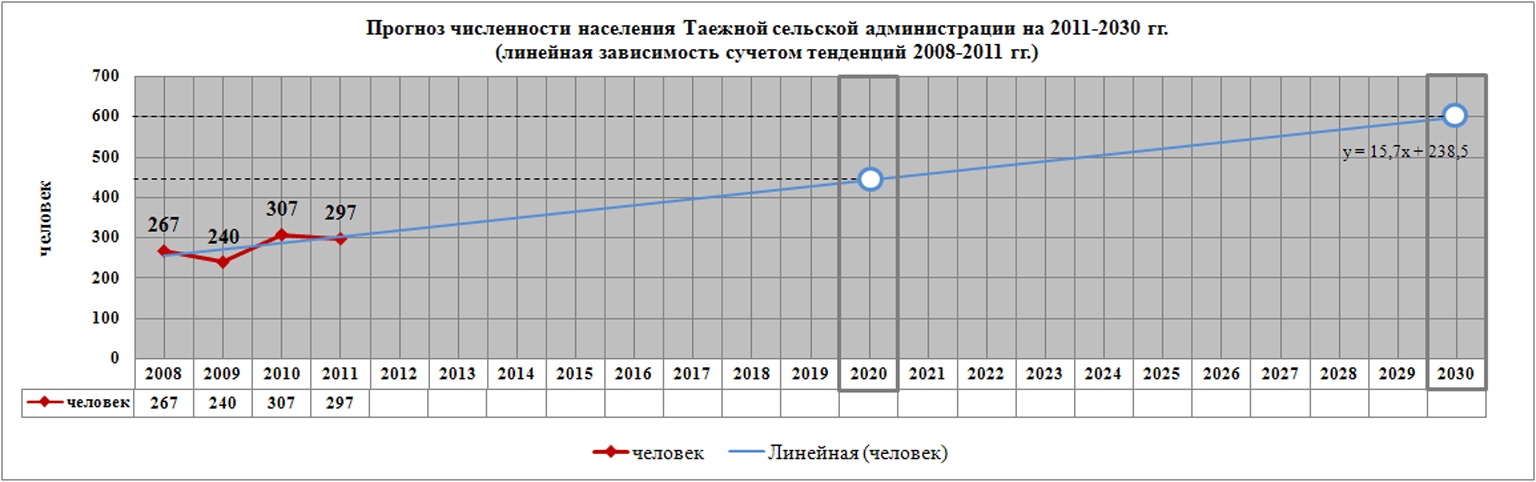 Диаграмма 22: Прогноз численности населения Таежной сельской администрации на 2011 – 2030 гг. (линейная зависимость с учетом тенденций 2008 –01.01.2011 гг.)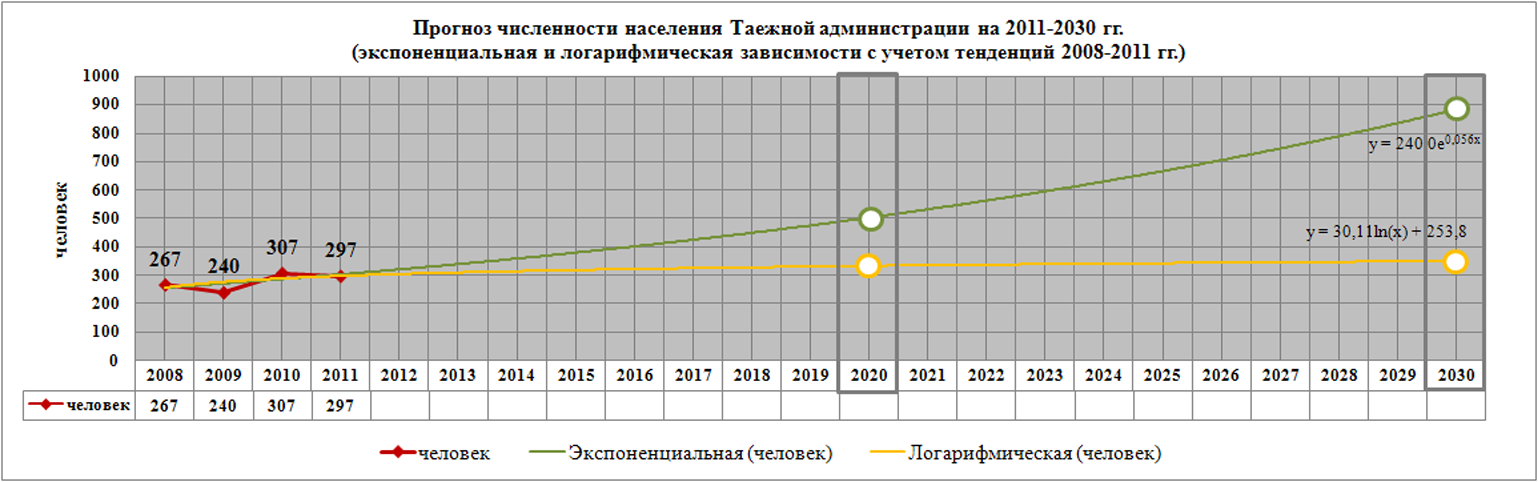 Диаграмма 23: Прогноз численности населения Таежной сельской администрации на 2011 – 2030 гг. (экспоненциальная и логарифмическая зависимости с учетом тенденций 2008 – 2011 гг.)Фоминская сельская администрацияЧисленность постоянного населения сельской администрации по данным администрации муниципального образования на 01.01.2011 составляет 95 человек. В состав сельской администрации входит 1 населенный пункт: с. Фоминское – 95 человек. За период 2008-01.01.2011 гг. население уменьшилось на 13 человек. Возрастная структура населения за 2010 год и динамика численности населения  Фоминской сельской администрации приведена в  таблицах 95.Таблица 95Возрастной состав населенияТаблица 96Динамика численности населенияИз анализа изменений численности населения за 2008 – 01.01.2011 годы можно сделать следующие выводы:- смертность превышает рождаемость.Приведённые выше показатели, при отсутствии развёрнутых данных по привлечению населения на новые рабочие места или по иным причинам, позволяют сделать следующие прогнозы по изменению населения сельской администрации на период до 2030. Степень «оптимистичности» или «пессимистичности» прогноза зависит от применяемых методах экстраполяции имеющихся показателей численности. Прогнозы, основывающиеся на линейной зависимости (Диаграмма 24).Линейная зависимость, основывающаяся на учёте данных изменения численности населения – «естественной» и «миграционной» динамиках, показывает тенденцию уменьшения численности населения в период к 2020 г. до 55 человек, на период 2030 г. до уровня 15 человек. Данный прогноз может считаться «пессимистичным».Прогнозы, основывающиеся на экспоненциальной и логарифмической зависимостях (Диаграмма 25).Применение экспоненциальной зависимости при прогнозе численности населения обусловлено значительной «пластичностью» населения, наличия тенденций проживания населения особенно старших возрастов, не имеющего возможности сменить место жительства по социально-экономическим или социо-культурным причинам.  Данная зависимость (экспоненциальная), основывающаяся на учёте приведённой численности населения, показывает возможность сохранения жителей на период к 2020 г. до 66 человек, на период 2030 г. до уровня 45 человек. Данный прогноз может считаться «пессимистичным».Применение логарифмической зависимости, основывающаяся на учете показателей изменения численности населения за последнее четыре года, показывает снижение численности населения к 2020 г. до 87 человек, на период 2030 г. до уровня 80 человек. Данный прогноз может считаться «пессимистичным».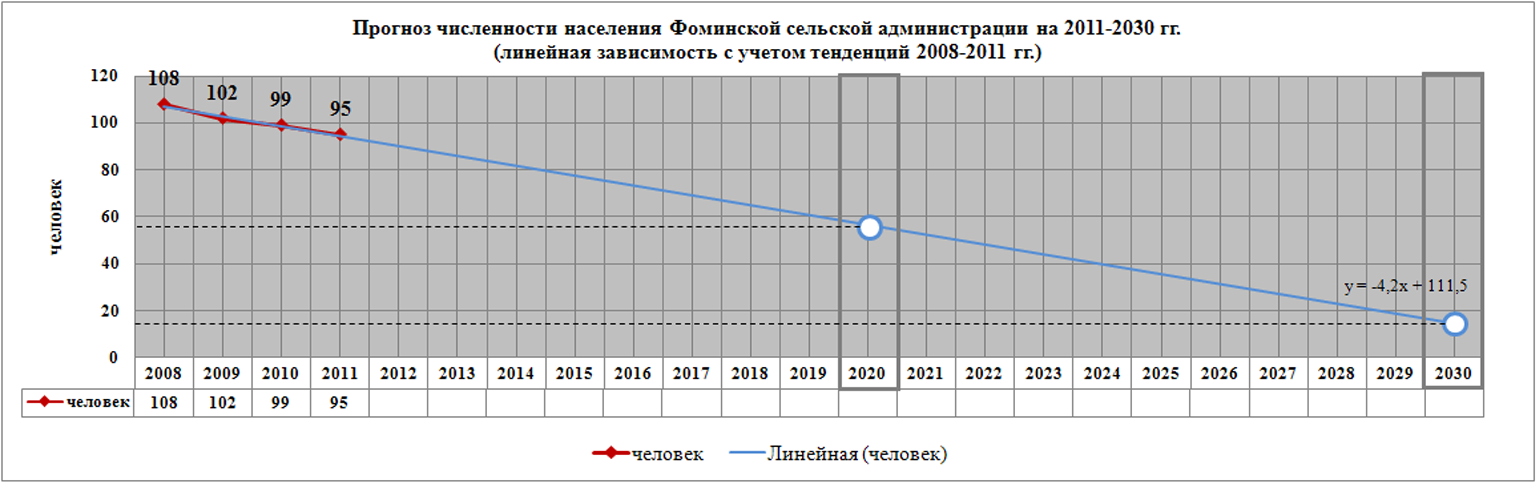 Диаграмма 24: Прогноз численности населения Фоминской сельской администрации на 2011 – 2030 гг. (линейная зависимость с учетом тенденций 2008 –01.01.2011 гг.)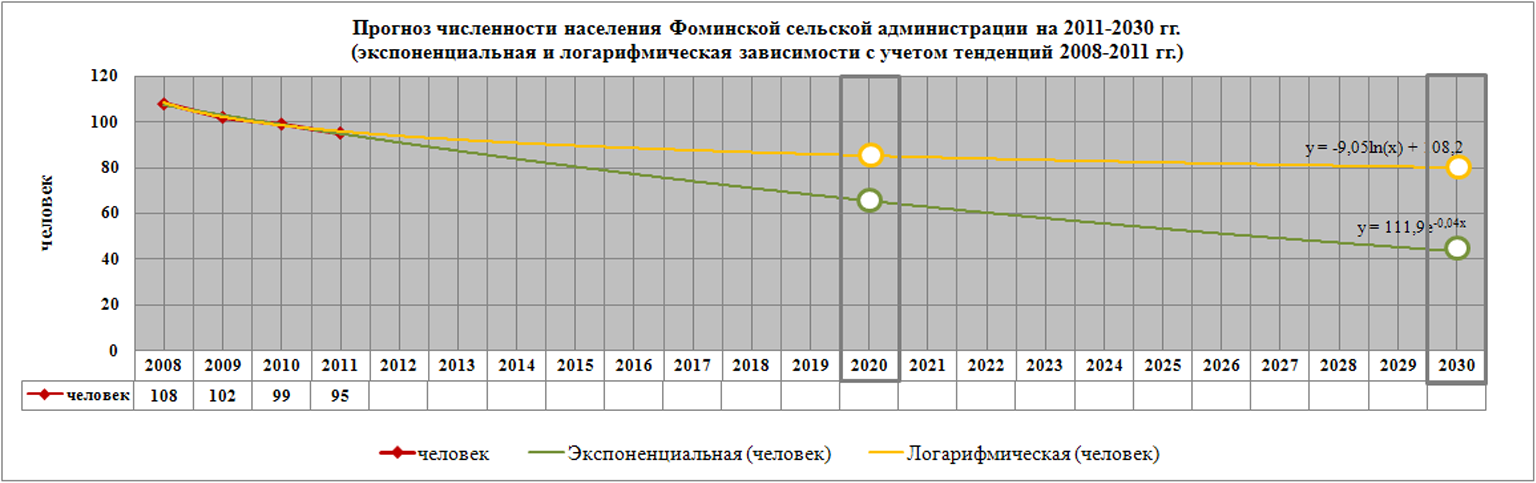 Диаграмма 25: Прогноз численности населения Фоминской сельской администрации на 2011 – 2030 гг. (экспоненциальная и логарифмическая зависимости с учетом тенденций 2008 – 2011 гг.)Хабарчихинская сельская администрацияЧисленность постоянного населения сельской администрации по данным администрации муниципального образования на 01.01.2011 составляет 344 человек. В состав сельской администрации входит 1 населенный пункт: п. Хабарчиха – 344 человека. За период 2008-01.01.2011 гг. население уменьшилось на 63 человека. Возрастная структура населения за 2010 год и динамика численности населения Хабарчихинской сельской администрации приведена в  таблицах 97и 98.Таблица 97Возрастной состав населенияТаблица 98Динамика численности населенияИз анализа изменений численности населения за 2008 – 01.01.2011 годы можно сделать следующие выводы:- смертность превышает рождаемость.Приведённые выше показатели, при отсутствии развёрнутых данных по привлечению населения на новые рабочие места или по иным причинам, позволяют сделать следующие прогнозы по изменению населения сельской администрации на период до 2030. Степень «оптимистичности» или «пессимистичности» прогноза зависит от применяемых методах экстраполяции имеющихся показателей численности. Прогнозы, основывающиеся на линейной зависимости (Диаграмма 26).Линейная зависимость, основывающаяся на учёте данных изменения численности населения – «естественной» и «миграционной» динамиках, показывает тенденцию уменьшения численности населения в период к 2020 г. до 170 человек, на период к 2030 г. приведет к «обезлюдиванию» сельской администрации. Данный прогноз может считаться «пессимистичным».Прогнозы, основывающиеся на экспоненциальной и логарифмической зависимостях (Диаграмма 27).Применение экспоненциальной зависимости при прогнозе численности населения обусловлено значительной «пластичностью» населения, наличия тенденций проживания населения особенно старших возрастов, не имеющего возможности сменить место жительства по социально-экономическим или социо-культурным причинам.  Данная зависимость (экспоненциальная), основывающаяся на учёте приведённой численности населения, показывает возможность сохранения жителей на период к 2020 г. до 220 человек, на период 2030 г. до уровня 135 человек. Данный прогноз может считаться «пессимистичным».Применение логарифмической зависимости, основывающаяся на учете показателей изменения численности населения за последнее четыре года, показывает снижение численности населения к 2020 г. до 280 человек, на период 2030 г. до уровня 260 человек. Данный прогноз может считаться «пессимистичным».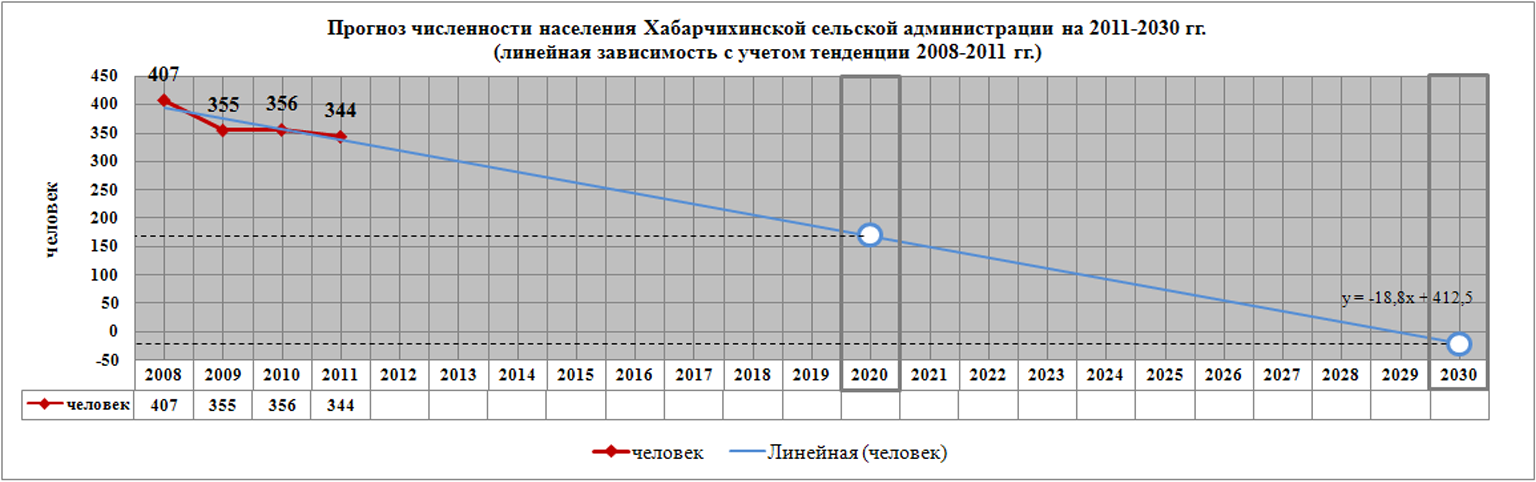 Диаграмма 26: Прогноз численности населения Хабарчихинской сельской администрации на 2011 – 2030 гг. (линейная зависимость с учетом тенденций 2008 –01.01.2011 гг.)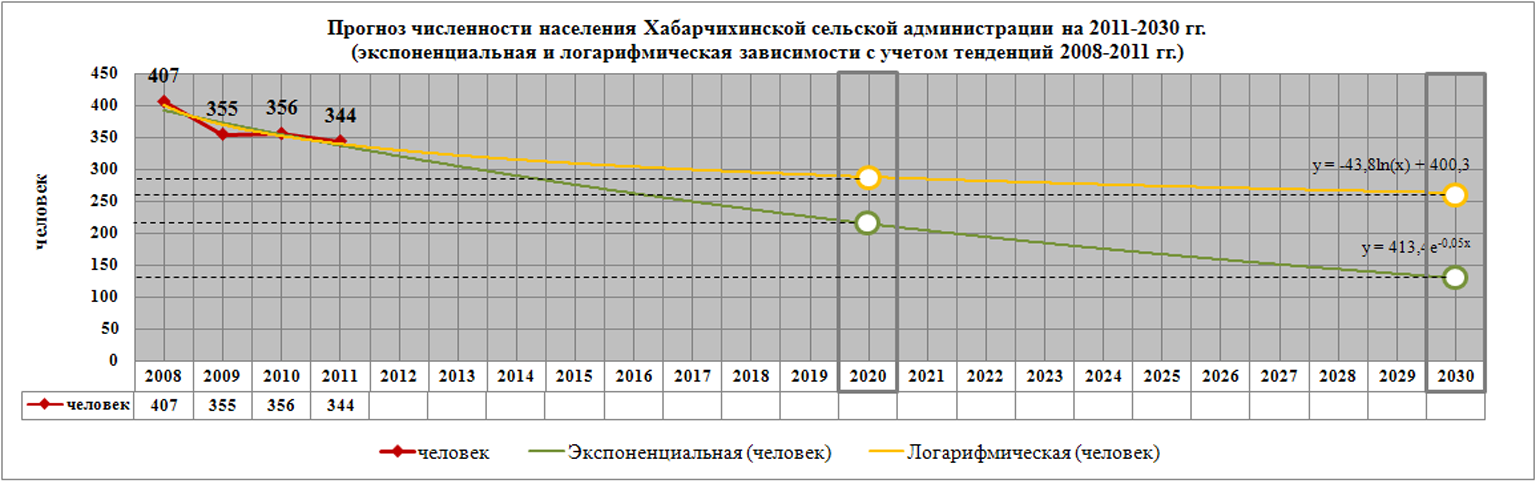 Диаграмма 27: Прогноз численности населения Хабарчихинской сельской администрации на 2011 – 2030 гг. (экспоненциальная и логарифмическая зависимости с учетом тенденций 2008 – 2011 гг.)Сделав прогноз можно выявить пессимистичные и оптимистичные показатели численности населения по муниципальному образованию в целом и по поселковой и сельским администрациям, которые представлены в таблицах 99 и 100. Таблица 99Прогноз динамики изменения населения Махневского муниципального образования на 2020, 2030 года (%/чел.)Население муниципального образования к 2020 году составит 6980 человек, уменьшение на 589 человек. К 2030 году 6720 человек, уменьшение с 2011 года составит 849 человек. Таблица 100Прогноз динамики изменения населения Махневского муниципального образования по поселковой и сельским администрациямна 2020, 2030 год (чел.)*исчезновение сельской администрацииПроведя прогноз на 2020 и 2030 годы, численность населения поселковой и сельских администраций составит:- основываясь на оптимистичных показателях, к 2020 году население Махневской поселковой администрации составит 3100 человек, уменьшение на 345 человек. К 2030 году 3000 человек, уменьшение с 2011 года составит 445 человек. Пессимистичные показатели будут значительно ниже: на 2020 год – 2350 человек, население уменьшится на 1095 человек; к 2030 году – 1080 человек, население уменьшится на 2365 человек;- основываясь на оптимистичных показателях, к 2020 году население Большеерзовской сельской администрации составит 176 человек, уменьшение населения на 2 человека. К 2030 году 174 человека, уменьшение с 2011 года составит 4 человека. Пессимистичные показатели приведут уже к 2016 году к «обезлюдиванию» (исчезновение населенного пункта);- основываясь на оптимистичных показателях, к 2020 году население Измоденовской сельской администрации составит 700 человек, населения уменьшится на 18 человек. К 2030 году 680 человек, уменьшение с 2011 года составит 38 человек. Пессимистичные показатели будут ниже: на 2020 год – 625 человек, население уменьшится на 93 человека; к 2030 году – 520 человек, уменьшится на 198 человек.- основываясь на оптимистичных показателях, к 2020 году население Калачинской сельской администрации составит 28 человек, населения уменьшится на 25 человек. К 2030 году 18 человек, уменьшение с 2011 года составит 35 человек. Пессимистичные показатели будут значительно ниже: на 2020 год – 15 человек, население уменьшится на 38 человек; к 2030 году – 5 человек, уменьшится на 48 человек.- основываясь на оптимистичных показателях, к 2020 году население Кишкинская сельской администрации составит 550 человек, населения уменьшится на 12 человек. К 2030 году 547 человек, уменьшение с 2011 года составит 15 человек. Пессимистичные показатели будут ниже: на 2020 год – 534 человек, население уменьшится на 28 человек; к 2030 году – 510 человек, уменьшится на 52 человека.- основываясь на оптимистичных показателях, к 2020 году население Кокшаровская сельской администрации составит 340 человек, населения увеличится на 105 человек. К 2030 году 500 человек, увеличение с 2011 года составит 265 человек. Пессимистичные показатели будут ниже: на 2020 год – 330 человек, население увеличится на 95 человек; к 2030 году – 350 человек, увеличится на 115 человек.- основываясь на оптимистичных показателях, к 2020 году население Мугайской сельской администрации составит 630 человек, населения останется на том же уровне, что и существующее. К 2030 году 600 человек, уменьшение с 2011 года составит 30 человек. Пессимистичные показатели будут ниже: на 2020 год – 485 человек, население уменьшится на 145 человек; к 2030 году – 300 человек, уменьшится на 330 человек.- основываясь на оптимистичных показателях, к 2020 году население Муратковской сельской администрации составит 330 человек, населения уменьшится на 16 человек. К 2030 году 325 человек, уменьшение с 2011 года составит 21 человек. Пессимистичные показатели будут ниже: на 2020 год – 300 человек, население уменьшится на 46 человек; к 2030 году – 260 человек, уменьшится на 86 человек.- основываясь на оптимистичных показателях, к 2020 году население Санкинской сельской администрации составит 600 человек, населения уменьшится на 66 человек. К 2030 году 560 человек, уменьшение с 2011 года составит 106 человек. Пессимистичные показатели будут ниже: на 2020 год – 410 человек, население уменьшится на 256 человек; к 2030 году – 150 человек, уменьшится на 516 человек.- основываясь на оптимистичных показателях, к 2020 году население Таежной сельской администрации составит 500 человек, населения увеличится на 203 человека. К 2030 году 880 человек, увеличение с 2011 года составит 583 человека. Пессимистичные показатели будут ниже: на 2020 год – 330 человек, население увеличится на 33 человека; к 2030 году – 350 человек, увеличится на 53 человека;- основываясь на оптимистичных показателях, к 2020 году население Фоминской сельской администрации составит 87 человек, населения уменьшится на 8 человек. К 2030 году 80 человек, уменьшение с 2011 года составит 15 человек. Пессимистичные показатели будут ниже: на 2020 год – 55 человек, население уменьшится на 40 человек; к 2030 году – 15 человек, уменьшится на 80 человек.- основываясь на оптимистичных показателях, к 2020 году население Хабарчихинской сельской администрации составит 280 человек, населения уменьшится на 64 человека. К 2030 году 260 человек, уменьшение с 2011 года составит 84 человека. Пессимистичные показатели будут ниже: на 2020 год – 170 человек, население уменьшится на 174 человека; к 2030 году – 135 человек, уменьшится на 209 человек.Вариант 2Проектом предлагается поставить задачу по сохранению численности населения муниципального образования на уровне существующего положения и в дальнейшем, для расчета, принять показатели численности населения по данным 2011 года – 7569 человек, таблица  111. Таблица 111Прогноз населения Махневского муниципального образования по поселковой и сельским администрациямна 2020, 2030 год (чел.)Вывод: в соответствии с полученными результатами видно, что численность населения муницыпального образования по 1 варианту уменьшается, по 2 варианту остается на одном уровне. На основании согласования прогноза численности населения (письмо №2287 администрации Махневского муниципального образования от 11 ноября 2011 года) в проекте принимается 2 вариант для сохранения и развития Махневского муниципального образования.2.3. Обоснование жилищного строительства на территории Махневского муниципального образованияПервая очередь строительстваНа первую очередь строительства население Махневского муниципального образования по расчётам составит 7569 человек (существующее). Объем нового жилищного строительства к 2020 году определён в количестве 29816,5 кв.м. Структура этажности в новом строительстве определена в следующем соотношении:- индивидуальная застройка – 29816,5 кв. м – 100%.Всю проектируемую жилую застройку муниципального образования можно разделить на поселковую и сельские администрации: Махневскую поселковая администрация, Измоденовскую, Кишкинскую, Мугайскую, Фоминскую, Муратковскую, Санкинскую, Хабарчихинскую, Калачинскую, Большеерзовскую, Кокшаровскую и Таежную сельские администрации.Обеспеченность новым жилым фондом на первую очередь по поселковой и сельским администрациям распределяется следующим образом (без учета выноса домов попадающих в санитарно-защитные зоны, ветхого и аварийного жилфонда):- Махневская поселковая администрация– 23388,3 кв.м.- Измоденовская сельская администрация – 1540,0 кв.м.- Хабарчихинская сельская администрация – 2087,0 кв.м.- Большеерзовская сельская администрация – 152,0 кв.м.- Кокшаровская сельская администрация – 894,2 кв.м.- Таежная сельская администрация – 1755,0 кв.м.В Кишкинской, Мугайской, Фоминской, Муратковской, Санкинской и Калачинской сельских администрациях на первую очередь строительство жилья не предусматривается в связи с обеспеченностью жилым фондом более 100%. Наибольшие объемы строительства предполагаются в Махневской поселковой администрации (п.г.т. Махнево).Жилой фонд муниципального образования на первую очередь составит 162281,6 кв.м общей площади, в том числе существующий сохраняемый – 132465,1 кв.м.Убыль существующего жилого фонда в течение первой очереди не предусматривается, так как на проект предполагается вынос существующих свалок от которых санитарно-защитная зона попадает на жилую застройку.В расчетах по определению объемов нового строительства и территорий под них, принята средняя площадь участка от 0,1 до 0,15 га. Коэффициент семейности принят – 2,4; общая площадь нового индивидуального дома от 70 до 100 кв.м.Средняя обеспеченность жилым фондом, по существующему состоянию, на одного жителя составляет 17,5 кв.м.Средняя обеспеченность жилым фондом на I очередь составит 20,0 кв.м/чел («Стратегии социально-экономического развития Махневского муниципального образования на период до 2020 года»).Структура жилого фонда Махневского муниципального образования к концу первой очереди строительства показана в таблице 112 .Таблица 112Структура жилого фонда Махневского муниципального образования к концу первой очередиВ новом жилищном фонде в индивидуальной жилой застройке разместится 782 человека. Среднегодовой ввод за первоочередной период составит – 3312,9 кв.м.Расчетный срокНа расчетный срок население муниципального образования составит до 7569 человек. Объем нового жилищного строительства к 2030 году составит 14996,5 кв.м общей площади.Структура этажности в новом строительстве определена в следующем соотношении:- индивидуальная застройка – 14996,5 кв.м – 100%.Обеспеченность новым жилым фондом на расчетный срок по поселковой и сельским администрациям распределится следующим образом (без учета выноса домов попадающих в санитарно-защитные зоны, ветхого и аварийного жилфонда):- Махневская поселковая администрация – 8612,5 кв.м.- Измоденовская сельская администрация – 1795,0 кв.м.- Кишкинская сельская администрация – 1350,8 кв.м;- Мугайская сельская администрация – 603,2 кв.м;- Хабарчихинская сельская администрация – 860,0 кв.м.- Большеерзовская сельская администрация –  445,0 кв.м.- Кокшаровская сельская администрация – 587,5 кв.м.- Таежная сельская администрация – 742,5 кв.м.В Муратковской, Фоминской, Санкинской и Калачинской сельских администрациях на расчетный срок строительство жилья не предусматривается в связи с обеспеченностью жилым фондом более 100%. Наибольшие объемы строительства предполагаются в Махневской поселковой администрации (п.г.т. Махнево).Жилой фонд муниципального образования на расчетный срок составит 177278,1 кв.м общей площади, в том числе существующий сохраняемый – 162281,6 кв.м.В расчетах по определению объемов нового строительства и территорий под них, принята средняя площадь участка от 0,1 до 0,15 га. Коэффициент семейности принят – 2,4; общая площадь нового индивидуального дома от 70 до 100 кв.м.Средняя обеспеченность жилым фондом на расчетный срок составит 22,5 кв.м/чел.Структура жилого фонда к концу расчетного срока показана в таблице 113.Таблица 113Структура жилого фонда к концу расчетного срока В новом жилищном фонде в индивидуальной жилой застройке разместиться 425 человек.Среднегодовой ввод на расчетный период составит – 1499,7 кв.м.2.4. Земельные ресурсы2.4.1. Предложения по переводу земель в иные категорииВ связи с отсутствием предпосылок для дальнейшего развития нижеперечисленных населенных пунктов и статистической численностью населения 0 человек (по данным Администрации Махневского МО) проектом предлагается перевод территории данных населенных пунктов из категории «Земли населенных пунктов» в категорию «Земли запаса». Ниже приведены координаты границ населенных пунктов в системе координат СК-63.Д. БороваяД. МаскалкаП. ПлантацияПроектом предлагается установление границ деревни Кукуй в связи со спросом на развитие жилых и производственных территорий в границах данного населенного пункта. Ниже приведены координаты устанавливаемых границ д. Кукуй в системе координат СК-63.Д. Кукуй2.4.2. Предложения по установлению границ населенных пунктовНиже приведены координаты устанавливаемых границ населенных пунктов в системе координат СК-63.Д. Б. ЕрзовкаД. АнисимоваД. АфончиковаД. Гора КоробейниковаД. ГорсткинаД. КарпихинаД. КокшароваД. КолесоваД. ЛожкинаД. ЛуговаяД. ПереваловаД. ПлюхинаД. ПодкинаД. ПуреговаД. ТолмачеваД. ТолстоваД. ТресковаД. ТрошковаД. ТурутинаД. ТычкинаД. ШмаковаП. ЕрзовкаП. КалачП. МугайскоеП. МуратковоП. СанкиноП. ТаежныйП. ХабарчихаС. БолотовскоеС. ИзмоденовоС. КишкинскоеС. КомаровоС. МугайС. ФоминскоеС. Шипицино2.5. Планируемое функциональное зонирование территории Махневского муниципального образования2.5.1. Жилая зонаРазвитие жилых зон проектом предусматривается в следующих сельских администрациях:- Махневская поселковая администрация-32 га; в п.г.т. Махнево планируется размещение нескольких кварталов секционной застройки, кварталов блокированной двухквартирной застройки; кварталов индивидуальной застройки;- Измоденовская сельская администрация-7,2 га; застройка индивидуальными и двухквартирными блокированными жилыми домами;- Хабарчихинская сельская администрация-6,3 га; застройка индивидуальными и двухквартирными блокированными жилыми домами;- Б. Ерзовская сельская администрация-1,2 га; застройка индивидуальными и двухквартирными блокированными жилыми домами;- Кокшаровская сельская администрация-3,2 га; застройка индивидуальными и двухквартирными блокированными жилыми домами;- Таежная сельская администрация-5,5 га; застройка индивидуальными и двухквартирными блокированными жилыми домами;- Кишкинская сельская администрация-2,9 га; застройка индивидуальными и двухквартирными блокированными жилыми домами;- Мугайская сельская администрация-1,4 га; застройка индивидуальными и двухквартирными блокированными жилыми домами.2.5.2. Общественно-деловая зонаРасчет потребности в учреждениях обслуживания выполнен с учетом рекомендаций СП 42.13330.2011 (Градостроительство. Планировка и застройка городских и сельских поселений) и Нормативы градостроительного проектирования Свердловской области (НГПСО 1-2009.66) (Таблица 114). В проекте предложен к размещению социально-гарантированный минимум учреждений обслуживания, кроме этого может быть размещен ряд коммерческих учреждений обслуживания, диктуемых потребностью населения и рынка. Расчет произведен на проектное население Махневского муниципального образования – на первую очередь – 7569 человек, на расчетный срок – 7569 человек.Потребность в школах и детских дошкольных учреждениях определена на основе существующей демографической структуры населения и рекомендаций Нормативов градостроительного проектирования Свердловской области (НГПСО 1-2009.66).Расчетный уровень обеспеченности детскими дошкольными учреждениями (ДДУ) устанавливается в зависимости от демографической структуры поселения, принимая расчетный уровень обеспеченности детей дошкольными учреждениями в пределах 50 мест на 1 тыс. человек.Общая потребность в ДДУ на первую очередь и расчетный срок – 479 мест (+254 мест). На 01.01.2010 г. количество мест в ДДУ муниципального образования составляет - 230 мест. На I очередь предлагается построить дополнительно 3 новых детских дошкольных учреждения, вместимостью от 10 до 135 мест (обусловлено необходимостью в дополнительных местах для детей), а также реконструировать 5 существующих ДДУ:- в Махневской поселковой администрации (п.г.т. Махнево) предлагается строительство 2 детских садов на 135 и 35 мест;- в Измоденовской сельской администрации предлагается провести реконструкцию существующего здания ДДУ до 45 мест;- в Муратковской сельской администрации предлагается провести реконструкцию существующего здания ДДУ до 20 мест;- в Мугайской сельской администрации предлагается провести реконструкцию существующего здания ДДУ до 35 мест;- в Хабарчихинской сельской администрации предлагается провести реконструкцию существующего здания ДДУ до 20 мест;- в Таежной сельской администрации предлагается строительство 1 детского сада на 10 мест;- в Санкинской сельской администрации предлагается провести реконструкцию существующего здания ДДУ до 25 мест.В сельских администрациях, которые не обслуживаются детскими дошкольными учреждениями, на I очередь предлагается организовать группы кратковременного пребывания детей:- Фоминская сельская администрация на 2 места;- Кокшаровская сельская администрация на 20 мест;- Калачинская сельская администрация на 5 мест;- Большеерзовская сельская администрация на 10 мест.В школах, на первую очередь и расчетный срок, по расчетам необходимо 635 мест. Поскольку на 01.01.2010 г. вместимость школ в муниципальном образовании составляет - 1097 мест, в проекте нет необходимости предлагать строительство новой школы. Но по сельским администрациям в отдельности  необходимость в местах существует, поэтому предлагается: - в Махневской поселковой администрации (п.г.т. Махнево) предлагается строительство 1 школы на 170 мест;- Кишкинской сельской администрации предлагается провести реконструкцию существующего здания школы до 35 мест;- в Муратковской сельской администрации предлагается провести реконструкцию существующего здания школы до 20 мест.Кокшаровская и Большеерзовская сельские администрации будут обслуживаться в Махневской  поселковой администрации (п.г.т. Махнево). Калачинская сельская администрация обслуживаться в Санкинской сельской администрации. Фоминская обслуживаться в Кишкинской  сельской администрации.В Махневском муниципальном образовании имеется одно учреждение профессионального образования на 35 мест. По проекту предлагается дополнительное обслуживание учреждениями, находящимися в городе-центре Екатеринбург или в других поселениях в зоне влияния.Учреждения дополнительного образования будут размещаться в зданиях клубов в каждой сельской администрации.Строительство домов культуры и библиотек предполагается:- Махневская поселковая администрация строительство нового клуба на 145 мест;- Махневская поселковая администрация строительство нового здания поселковой библиотеки, в которой будут располагаться Махневская взрослая и детская библиотеки;- в Калачинской сельской администрации строительство клуба на 10 мест, в этом же здании разместится библиотека. Размещение библиотек в существующих зданиях клубов в Муратковской, Таежной, Большеерзовской сельских администрациях.По данным администрации Махневского муниципального образования на территории располагаются 5 объектов спорта: 3 в Махневской поселковой администрации, 1 в Мугайской и 1 в Таежной сельских администрациях, поэтому проектом на I очередь предлагается строительство 6 спортзалов и 8 открытых спортивных площадок: - в Кишкинской сельской администрации – спортивный зал площадью 162,0 кв.м., поле для мини футбола площадью 375,0;- в Калачинской сельской администрации – футбольное поле площадью 700 кв.м.;- в Измоденовской сельской администрации – спортивный зал площадью 162,0 кв.м., футбольное поле площадью 700 кв.м;- в Большеерзовской сельской администрации – спортивный зал площадью 162,0 кв.м.;- в Хабарчихинской сельской администрации – поле для мини футбола площадью 375,0 кв.м.;- в Фоминской сельской администрации – спортивный зал площадью 162,0 кв.м.;- в Таежной сельской администрации – поле для мини футбола площадью 375,0 кв.м.;- в Санкинской сельской администрации – спортивный зал площадью 162,0 кв.м., поле для мини футбола площадью 375,0;- в Муратковской сельской администрации – поле для мини футбола площадью 375,0 кв.м.;в Мугайской сельской администрации – поле для мини футбола площадью 375,0 кв.м.;- в Кокшаровской сельской администрации – спортивный зал площадью 162,0 кв.м.На первую очередь в Махневской поселковой администрации предполагается строительство физкультурно-оздоровительного комплекса.Расчет потребности в больницах произведен в соответствии с учетом  6 коек на 1000 человек (СП 42.13330.2011). На первую очередь и расчетный срок потребность составит 45 койко-мест.  На 01.01.2011 г. в МУЗ «Махнёвская районная больница», стационар отсутствует, поэтому на I очередь предлагается реконструкция существующей больницы в п.г.т. Махнево.  Строительство ФАПа предполагается в Калачинской сельской администрации. Строительство новых аптечных пунктов и аптек не предполагается.Организация станций скорой медицинской помощи не предполагается.В муниципальном образовании по существующему состоянию площадь торговых объектов составляет 6633,5 кв.м. По муниципальному образованию в целом достаточно 1993,0 кв.м (обусловлено обеспеченностью в торговых площадях). По сельским администрациям обеспеченности недостаточно, поэтому на расчетные сроки планируется размещение объектов торговли общей площадью 183,0 кв.м в сельских администрациях: - в Большеерзовской сельской администрации – непродовольственный магазин площадью 23,0 кв.м;- в Хабарчихинской сельской администрации – непродовольственный магазин площадью 60,0 кв.м;- в Таежной сельской администрации – 1 продовольственный магазин площадью 20,0 кв.м, 1 непродовольственный площадью 30,0 кв.м;- в Санкинской сельской администрации – универсальный магазин площадью 50,0 кв.м.Расчет потребности в торговых площадях рынков и ярморок произведен в соответствии с учетом 24,0 кв.м на 1000 человек. По расчетам необходимо 181,5 кв.м. Размещение дополнительного рынка в муниципальном образовании не предусматривается, так как существующая площадь объекта – 902,0 кв.м. В Махневском муниципальном образовании в настоящее время функционирует 2 предприятия общественного питания на 64 места (Махневская поселковая и Санкинская сельская администрации). Расчет потребности в пунктах общественного питания произведен в соответствии с учетом 31 место на 1000 человек, необходимо еще 137 мест на I очередь и на расчетный срок. Проектом на I очередь предлагается строительство 6 предприятий общественного питания в целом на 140 мест:- Махневская поселковая администрация (п.г.т. Махнево) – два кафе в общем на 55 мест;- Кишкинская сельская администрация – кафе на 20 мест;- Измоденовская сельская администрация – кафе на 25 мест;- Хабарчихинская сельская администрация – кафе на 20 мест;- Мугайская сельская администрация – кафе на 20 мест.В Санкинской сельской администрации предлагается расширение существующего объекта общественного питания до 20 мест. Муратковская и Кокшаровская  сельские администрации будут обслуживаться в существующих школьных столовых.Расчет потребности в интернатах для престарелых и инвалидов произведен в соответствии с учетом 28 мест на 1000 человек. По расчетом необходимо 58 мест. Обслуживание будет происходить в г. Алапаевск. Организация пунктов банковского обслуживания не предполагается.Новые отделения почтовой связи разместятся в Большеерзовской, Кокшаровской и Калачинской сельских администрациях.Расчет потребности в гостиницах произведен в соответствии с учетом 3 места на 1000 человек. Поскольку муниципальное образование полностью не обеспечено местами в гостинице на I очередь запланировано строительство гостиницы на 40 мест в п.г.т. Махнево. Гостиница будет находится и в новом туристско-гостиничном комплексе, но она будет обслуживать туристов прибывших на территорию муниципального образования. На первую очередь предлагается размещение объектов бытового обслуживания в п.г.т. Махнево, где будут обслуживаться сельские администрации. Объекты бытового обслуживания разместятся как в новых, так и в строено-пристроенных существующих зданиях. В услуги будут входить: ремонт и пошив обуви, фото, парикмахерские, ритуальные услуги и т.д.В Махневском муниципальном образовании в настоящее время функционируют 7 пожарных ДЕПО. В соответствии с рекомендациями Технического регламента о требованиях пожарной безопасности (ФЗ РФ от 22 июля . № 123-ФЗ) дислокация подразделений пожарной охраны на территориях поселений определяется исходя из условия, что время прибытия первого подразделения к месту вызова в сельских поселениях не должно превышать 20 минут. На существующее положение и расчетный срок данное требование выполняется. Расчет потребности кладбищ произведен в соответствии с учетом 0,24 га на 1000 человек (НГПСО 1-2009.66 Свердловские нормативы). На территории муниципального образования существуют 15 действующих кладбищ общей площадью 39,49 га. Таблица  114Расчет потребности в учреждениях обслуживания социально-гарантированного минимума В проекте даны учреждения обслуживания социально-гарантированного минимума. В условиях рыночных отношений возможно размещение дополнительных объектов обслуживания в зависимости от спроса населения и привлечения инвестиций.2.5.3. Развитие производственной и коммунально-складской зоны Проектом предлагается развитие новых промышленных площадок на выделенных территориях, которые в настоящее время относятся к категории «земли сельскохозяйственного назначения», которые входят в фонд перераспределения земель.В планировочной структуре Махневского муниципального образования предусматривается два очага развития промышленной и коммунально-складской зоны:- в экономическом центре муниципального образования (в п.г.т. Махнево). Здесь предусматривается развитие промышленности на базе ведущей на сегодняшний день отрасли - добыча и переработка песка и развитие производств, направленных на переработуку продукции, получаемой на территории Махневского муниципального образования, направленную в основном для удовлетворения нужд населения муниципального образования. Данный район благоприятен для развития промышленной отрасли в связи с большой концентрации здесь трудовых кадров, хорошим транспортным обеспечением и связью с прилежащими муниципальными образованиями;- в восточной части муниципального образования предлагается развитие дополнительных промышленных площадок. Проектом предлагаются развитие транспортных связей с  соседствующими муниципальными образованиями с восточной стороны (Туринский ГО). Развитие здесь производственной базы обеспечит экономическое развитие населенных пунктов, что выведет их на путь устойчивого развития.Развитие промышленности предусматривается по нескольким направлениям:1) Развитие добывающей промышленностиПредусмотрено разработка карьеров на выделенных площадках в д. Трошкова, на перспективу планируется разработка месторождения в с. Кишкинское и п. Хабарчиха. Планируемое количество рабочих мест – 55.2) Развитие перерабатывающей промышленностиПредусматривается резервирование территории под цех по производству железобетонных изделий и тротуарной плитки  в 1,7 км на север от д. Трошкова (недалеко от железной дороги), на которой будет работать 44 человека.3) Развитие пищевой промышленностиДля развития данной сферы резыервируются территории, предлагаемые к переводу в земли промышленности из земель сельскохозяйственного использования, относящихся в настоящее время к фонду перераспределения, недалеко от южной границы п. Хабарчиха. Данная территория благоприятна для развития промышленного производства как с экологической точки зрения (направления ветров, наличие  водоохранных зон и зон с особыми условиями использования), так и с экономической точки зрения (удобное расположение, организация транспортных связей, близость к  населенным пунктам). Здесь предполагается:- размещение молочного цеха;- мукомольного завода;- колбасного цеха.На предприятии пищевой промышленности будет работать 26 человек.4) Переработка сельскохозяйственной продукцииВ районе д. Комарово предусматривается размещение забойного цеха.Также на перспективу предлагается размещение дополнительных предприятий в районе п. Санкино, недалеко от проектируемых площадок для размещения объектов сельскохозяйственной деятельности. Перспективное количество рабочих мест – 17.5)  Развитие лесоперерабатывающей промышленностиДанный вид промышленности занимает одну из ведущих ролей в развитии Махневского муниципального образования. Проектом зарезервировано ряд промышленных и коммунально-складских площадок в южной части п.г.т. Махнево, в районе д. Новоселова и п. Санкино для возможного размещения предприятий по переработке леса. Общая численность работающих на предприятиях лесоперерабатывающей промышленности составит 45 человек.2.5.4. Развитие транспортной инфраструктурыОбщее состояние транспортной инфраструктуры в настоящее время не в полной мере отвечает потребностям развития экономики и не обеспечивает необходимое качество жизни населения муниципального образования. В связи с принятой концепцией по совершенствованию и развитию планировочной структуры развитие транспортной инфраструктуры имеет большое значение.Исходя из выявленных недостатков и тех мер, которые предложены ранее разработанными планами развития, данным проектом предлагается строительство нескольких транспортных связей, проходящих по территории муниципального образования, которые позволят обеспечить связи по кратчайшим расстояниям как внутри муниципального образования, так и с внешними автодорогами.В рамках генерального плана Махневского муниципального образования, на перспективу до 2030 года предлагается выполнить:1) Асфальтирование грунтовых дорог общей протяженностью 91,40 км:2) Строительство автомобильных дорог с асфальтовым покрытием общей протяженностью 60,21 км между населенными пунктами:«Махнево - Восточный», регионального значения, в пределах МО протяженностью 23,03 км;«Болотовское - Восточный», местного значения, (согласно СТП Свердловской области) в пределах МО протяженностью 6,63 км;«Шмакова - Верхотурье», регионального значения, для прямой связи Махневского МО с г. Верхотурье, протяженность в пределах МО протяженностью 14,37 км3) Реконструкция автомобильной дороги регионального значения «р.п. Верхняя Синячиха - пгт. Махнево - с. Болотовское» протяженностью 41,96 км.4)Реконструкция автомобильной дороги «Болотовское - Дубровино» со строительством объездов д. Афончикова, п. Санкино, д. Новоселова протяженностью 8 км.Предложенные в проекте решения позволят повысить уровень связности населенных пунктов муниципального образования, а также позволят транспортной сети соответствовать требованиям обеспеченности дорогами, требованиям безопасности и удобства передвижения.Протяженность автомобильных дорог общего пользования на территории Махневского муниципального образования приведена в Таблице 115.Таблица 115Протяженность автомобильных дорог общего пользования на территории Махневского муниципального образования2.5.5. Развитие инженерной инфраструктурыВ настоящем проекте был произведен анализ существующих источников, выявлены проблемы объектов инженерной инфраструктуры и предложены мероприятия по их устранению. Трассировка проектных трубопроводов и размещение новых объектов инженерной инфраструктуры, расчеты норм потребления производились с учетом действующих строительных норм и правил «Нормативы градостроительного проектирования Свердловской области», а также с учетом удобства расположения для жителей населенных пунктов. Инженерное оборудование новой территории производилось в полной увязке со сложившимися системами и рассматривалось как единое целое для каждого населенного пункта. Главными задачами настоящего проекта поставлены благоустройство и обеспечение комфортного проживания в существующей и проектной застройке. Цель достигалась путем обеспечения норм, рекомендуемых в градостроительной документации. Итогом предлагаемых мероприятий должна стать развитая инженерная инфраструктура поселка, что является показателем комфортного проживания на территории населенного пункта.Исходные данные (численность населения и жилфонд по каждому населенному пункту), на основании которых выполнялся расчет нагрузок, сведены в таблицу116Таблица116Данные для расчета нормативных потреблений по населенным пунктам Махневского МО на 1 очередь строительства и расчетный срок.Примечание: так как население муниципального образования на расчетные сроки остается неизменным водопотребление, объем бытовых стоков от застройки, количество радиоточек и телефонных номеров были рассчитаны только на 1 очередь строительства.ВодоснабжениеНастоящим проектом согласно требованиям «Нормативам градостроительного проектирования свердловской области» на расчетный срок предусматривается 100 % централизованное водоснабжение с вводом системы в каждый дом. Для реализации этого решения необходимо проведение следующих мероприятий:1 очередь строительства (2020 г.):Расширение производительности существующих источников водоснабжения в п.г.т. Махнево, с. Мугай для обеспечения пользователей водой питьевого качества. Расширение источников п.г.т. Махнево с условием подключения потребителей  д. Перевалова и п. Ерзовка;Подготовка проектной документации на строительство централизованных систем водоснабжения в населенных пунктах: п.г.т. Махнево, с. Мугай, с. Измоденово, д. Трескова, с. Кишкинское, п. Хабарчиха, п. Мугайское, д. Перевалова, п. Ерзовка с условием использования в качестве источника для д. Трескова и п. Мугайское – подземные скважины с. Измоденово, для д. Перевалова и п. ерзовка – подземные источники п.г.т. Махнево;Строительство водопроводных систем для населенных пунктов п.г.т. Махнево, с. Мугай, с. Измоденово, д. Трескова, с. Кишкинское, п. Хабарчиха, п. Мугайское, д. Перевалова, п. Ерзовка;Выполнение оценочных работ по поиску новых источников водоснабжения для населенных пунктов: д. Шмакова, с. Шипицыно, д. Колесова, д. Тычкина, с. Комарово, д. Луговая, д. Ложкина, д. Пурегова, д. Турутина, д. Анисимова, д. Плюхина, д. Толмачева, д. Толстова, с. Фоминское, п. Муратково, д. Афончикова, д. Новоселова, с. Болотовское, д. Большая Ерзовка, д. Горсткина, д. Карпихина, д. Гора Коробейникова, д. Кокшарова, д. Подеина, д. Трошкова, д. Боровая, п. Таежный. Одним из возможных способов обеспечения данных территорий питьевой водой является Альтернативным вариантом обеспечения питьевой водой населенных пунктов: п.г.т. Махнево, д. Анисимова, д. Плюхина, д. Горсткина, является создание централизованного источника на территории Махневского ПВУ, расположенного на расстоянии 1-2км. к северу от п.г.т. Махнево, в долине реки Тагил и ее притоков: Нырья и безымянный. Прогнозные ресурсы подземных вод Махневского ПВУ, составляют 1300 м3/сут (в том числе подготовленные для промышленного освоения).Для ввода в эксплуатацию нового централизованного источника водоснабжения необходимо проведение  поисково-разведочных работ с уточнением запаса подземных вод на территории Махневского ПВУ.Дебиты источников должны обеспечивать покрытие потреблений населения на расчетный срок (таблица117).Расчетный срок (2030 г.):Подготовка проектной документации на строительство централизованных систем водоснабжения в населенных пунктах: д. Шмакова, с. Шипицыно,д. Колесова, д. Тычкина, с. Комарово, д. Луговая, д. Ложкина, д. Пурегова, д. Турутина, д. Анисимова, д. Плюхина, д. Толмачева, д. Толстова, с. Фоминское, п. Муратково, д. Афончикова, д. Новоселова, с. Болотовское, д. Большая Ерзовка, д. Горсткина, д. Карпихина, д. Гора Коробейникова, д. Кокшарова, д. Подеина, д. Трошкова, д. Боровая, п. Таежный;Строительство водопроводных систем для населенных пунктов: д. Шмакова, с. Шипицыно,д. Колесова, д. Тычкина, с. Комарово, д. Луговая, д. Ложкина, д. Пурегова, д. Турутина, д. Анисимова, д. Плюхина, д. Толмачева, д. Толстова, с. Фоминское, п. Муратково, д. Афончикова, д. Новоселова, с. Болотовское, д. Большая Ерзовка, д. Горсткина, д. Карпихина, д. Гора Коробейникова, д. Кокшарова, д. Подеина, д. Трошкова, д. Боровая, п. Таежный;Закрытие существующих индивидуальных источников водоснабжения.Следует учесть, что для возможности использования воды в хозяйственно-питьевых целях, согласно СанПиН 2.4.1110-02 «Зоны санитарной охраны источников водоснабжения и водопроводов питьевого значения», необходимо предусмотреть создание вокруг проектных водозаборных скважин зоны санитарной охраны (ЗСО) в составе 3 поясов. I пояс ЗСО (пояс строгого режима) в условиях недостаточно защищенного водоносного комплекса должен иметь радиус 50 м вокруг скважины. В его пределах запрещено размещение каких-либо сооружений, не имеющих непосредственного отношения к эксплуатации водозабора. Размер II пояса, предназначенного для защиты водозабора от микробного загрязнения, рассчитывается после бурения скважин, исходя из времени вертикальной фильтрации потенциально загрязненных подземных вод до водоносного горизонта и выживаемости микроорганизмов. III пояс ЗСО устанавливается в пределах водосборной площади участка.Также для использования воды на хозяйственно-питьевые нужды из существующих подземных источников, сохраняемых для водоснабжения решениями настоящего проекта на расчетный срок, необходима установка на сети станций водоподготовки перед подачей воды потребителям. Результаты расчета объемов водопотребления по населенным пунктам Махневского муниципального образования сведены в таблицу 118Объемы водопотребления по населенным пунктам Махневского МОТаблица118ВодоотведениеПроектом предусмотрено обеспечение всех населенных пунктов централизованной системой канализования хозяйственно-бытовых стоков с отводом их на очистные сооружения на расчетный срок. Для обустройства таких систем в каждом населенном пункте муниципального образования необходимо проведение следующих мероприятий:На 1 очередь:Строительство новых очистных сооружений на месте существующих, исчерпавших свой ресурс, с проектной мощностью на 1 очередь строительства 830,0 м3/сут для принятия бытовых стоков от застройки поселка Махнево;Ликвидация выгребных ям и надворных уборных на территории п.г.т. Махнево;Подготовка проектной документации на строительство централизованных систем всех населенных пунктов муниципального образования;Строительство централизованной системы хозяйственно-бытовой канализации для п.г.т. Махнево;На расчетный срок:Вторая очередь строительства очистных сооружений п.г.т. Махнево с проектной мощностью 1050,0 м3/сут для принятия бытовых стоков от застройки населенных пунктов ;Строительство централизованных систем сбора хозяйственно-бытовой канализации всех населенных пунктов (за исключением п.г.т. Махнево) муниципального образования; Строительство 11 очистных сооружений на территории муниципального образования в населенных пунктах: п. Хабарчиха (проектная мощность 75,0 м3/сут), с. Болотовское (проектная мощность 10,0 м3/сут), п. Муратково (проектная мощность 75,0 м3/сут), п. Санкино (проектная мощность 60,0 м3/сут), с. Фоминское (проектная мощность 20,0 м3/сут), с. Мугай (проектная мощность 55,0 м3/сут), с. Комарово (проектная мощность 5,0 м3/сут), д. Колесова (проектная мощность 2,0 м3/сут), с. Измоденово (проектная мощность 150,0 м3/сут), п. Таежный (проектная мощность 65,0 м3/сут)Ликвидация выгребных ям и надворных уборных в населенных пунктах Махневского муниципального образования. Мощность сооружений назначалась исходя из объемов стоков от застройки на расчетный срок (таблица119), а также с учетом отвода сточных вод:от жилых и общественных объектов населенных пунктов п.г.т. Махнево, д. Перевалова, д. Шмакова, д. Плюхина, д. Анисимова, п. Ерзовка, д. Горсткина, д. Карпихина, д. Трошкова, д. Подкина, с.Кишкинское, д. Пурегова, д. Кокшарова, д. Б. Ерзовка, д. Гора Коробейникова, д. Луговая, д. Ложкина д. Турутина на перспективные очистные сооружения п.г.т. Махнево; от жилых и общественных объектов п. Санкино, д. Афончикова, д. Новоселова на перспективные очистные сооружения п. Санкино;от застройки с. Мугай, д. Толстова, д. Толмачева на проектные очистные сооружения с. Мугай;от объектов с. Комарова, д. Тычкина на перспективные очистные сооружения с. Комарово;от застройки с. Измоденово, п. Мугайское, д. Трескова на проектные очистные сооружения с. Измоденово.Качество воды, прошедшей очистку, должна соответствовать показателям, необходимым для соблюдения СанПиН 2.1.5.980-00 «Гигиенические требования к охране поверхностных вод» и ГН 2.1.5.1315-03 «Предельно-допустимые концентрации (ПДК) химических веществ в воде водных объектов хозяйственно-питьевого и культурно-бытового пользования».Результаты расчетов бытовых стоков от застройки населенных пунктов муниципального образования на 2030 г.  сведены в таблицу119Объемы бытовых стоков по каждому населенному пунктуМахневского муниципального образованияТаблица119В настоящем проекте система ливневой канализации решена на уровне размещения очистных сооружений со сбросом очищенных стоков в близлежащие реки и водоемы. Проектом предусмотрено размещение ливневых очистных сооружений непосредственно рядом с очистными сооружениями хозяйственно-бытовой канализации.Расчет мощности сооружений, их состав и трассировка коллекторов производятся на этапах проектирования генерального плана населенного пункта. Размещение перспективных ливневых и хозяйственно-бытовых очистных сооружений, места сброса очищенных вод указаны на графических материалах «Схема размещения объектов капитального строительства инженерной инфраструктуры на территории Махневского МО».ТеплоснабжениеПроектные решения по системам теплоснабжения населенных пунктов Махневского муниципального образования принимались в увязке с предложениями по газификации проектной территории.Проектом предлагается сохранение сложившейся системы теплоснабжения существующей жилой застройки населенных пунктов при условии перевода жилой застройки, отапливаемой печами, на теплоснабжение от индивидуальных газовых установок. Перевод предусмотрен согласно срокам газификации населенных пунктов, указанных в разделе «Газоснабжение» настоящей пояснительной записки.Отопление объектов культурно-бытового назначения как существующих, так и перспективных предусматривается осуществлять от централизованной системы в следующих населенных пунктах:п.г.т. Махнево;с. Измоденово;п. Муратково;п. Санкино.Для бесперебойной устойчивой работы сложившейся системы теплоснабжения необходимо проведение следующих мроприятий:п.г.т. Махнево. Перевод котельной ул. Плюхина с твердого топлива на газ. Увеличение мощности котельной ул. Городок Карьера, 17б с 2,15 Гкал/час до 8,0 Гкал/час для подключения новых потребителей к сети (существующей и перспективной общественной застройки п.г.т. Махнево). Ремонт изношенного оборудования котельной по адресу ул. Профсоюзная 2в.п. Санкино. Ремонт изношенного оборудования существующей котельной с одновременной модернизацией источника по увеличению его мощности до 0,5 Гкал/час, подключение перспективных потребителей (проектируемые объекты соцкультбыта).с. Измоденово. Ремонт изношенного оборудования существующей котельной, увеличение мощности до 1,5 Гкал/час.Проектом предлагается перевод на газ существующих котельных, работающих на твердом топливе, в соответствии со сроками газификации (раздел «Газоснабжение»):котельная п. Хабарчиха – 1 очередь строительства;котельная с. Кишкинское – расчетный срок;котельная п. Санкино –расчетный срок; котельная п. Муратково – за расчетный срок проектирования; В рамках проекта произведен расчет объема теплопотребления на 1 очередь строительства (2020 г.) и расчетный срок (2030 г.). Результаты сведены в таблицы120., 121 и 122 Расчеты выполнены отдельно для потребителей, подключенных к централизованной системе, и для потребителей, отапливаемых индивидуальными источниками.Таблица120Объемы теплопотребления объектов, подключенных к централизованной сети, по населенным пунктам Махневского муниципального образования на расчетный срокОбъем теплопотребления объектами, отапливаемыми децентрализовано, на расчетный срок составит 33,13 Гкал/час по всему муниципальному образованию.Таблица121Объемы теплопотребления объектов с децентрализованной системой теплоснабжения по населенным пунктам Махневского муниципального образования на 1 очередьОбъем теплопотребления объектами, отапливаемыми децентрализовано, на расчетный срок составит 38,46 Гкал/час по всему муниципальному образованию.Таблица122Объемы теплопотребления объектов с децентрализованной системой теплоснабжения по населенным пунктам Махневского муниципального образования на расчетный срокРазмещение существующих котельных с указанием мероприятий по улучшению систем теплоснабжения муниципального образования указаны на графических материалах «Схема размещения объектов капитального строительства инженерной инфраструктуры на территории Махневского МО».ГазоснабжениеПроектом предусмотрена 100 % газификация муниципального образования. Газоснабжение населенных пунктов предусмотрено от существующей ГРС Верхняя Синячиха. Согласно предложениям проекта «Схема территориального планирования Свердловской области» газоснабжение муниципального образования предложено от ГРС г. Новая Ляля. Но в настоящее время часть Махневского МО (с. Измоденово, с. Мугай, п.г.т. Махнево) уже запитано от ГРС Верхняя Синячиха газопроводом 0,6 МПа. Таким образом проектом «Генеральный план Махневского МО» предлагается продолжить подключение населенных пунктов к сети ГРС Верхняя Синячиха.На 1 очередь строительства предусмотрено газифицировать следующие населенные пункты:с. Измоденово;с. Мугай;п. Хабарчиха;п.г.т. Махнево;д. Карпихина;д. Трошкова;д. Шмакова;д. Плюхина;д. Анисимова.На расчетный срок:с. Мугайское;д. Колесова;Шипицыно;Тычкина;д. Комарово;п. Санкино;с. Фоминское;д. Толмачева;п. Ерзовка;с. Болотовское;д. Гора Коробейникова;с.КишкинскоеЗа расчетный срок проектирования предлагается газификация следующих населенных пунктов:д. Толстова;п. Муратковод. Афончикова;д. Новоселова;п. Калач.В соответствии с газификацией населенных пунктов предлагается перевод источников теплоснабжения с твердого топлива на газ.Для населенных пунктов, газификация которых запланирована согласно настоящему проекту на расчетный срок и за расчетный срок проектирования, газоснабжение предусмотрено баллонами со сжиженным газом. Пункт обмена находится в г. Алапаевск (ул. Толмачева, 18).При расчете объемов газопотребления учитывался расход газа на коммунально-бытовые нужды, потребность в тепловой энергии, а также расход газа на соцкультбыт и местную промышленность, расчетные объемы газа на 1 очередь строительства и расчетный срок приведены в таблицах 123, 124 и125.Расчет проводился отдельно для объектов с централизованной системой теплоснабжения и объектов с отоплением от индивидуальных источников. Общий объем газопотребления по муниципальному образованию на 2030 г. составит 13 187, 98 м3/час.Таблица 123Объем газопотребления застройки с централизованным теплоснабжением по населенным пунктам Махневского муниципального образованияТаблица 124Объем газопотребления застройки с теплоснабжением от индивидуальных источников по населенным пунктам Махневского муниципального образования на 1 очередь строительстваТаблица 125Объем газопотребления застройки с теплоснабжением от индивидуальных источников по населенным пунктам Махневского муниципального образования на расчетный срокТрассировка существующих и проектируемых межпоселковых газопроводов с указанием их диаметров и давлений, а также размещение существующих и перспективных газорегуляторных пунктов на территории муниципального образования указаны на графических материалах «Схема размещения объектов капитального строительства инженерной инфраструктуры на территории Махневского МО».ЭлектроснабжениеСогласно представленным данным от МРСК Урал мощностей существующих электроподстанций достаточно для обеспечения электроэнергией застройки всех населенных пунктов на расчетный срок.Необходимые мероприятия по поддержке бесперебойной подачи электроэнергии в застройку муниципального образования – замена изношенных участков сети на расчетный срок.Расчетные электрические нагрузки на 1 очередь строительства и расчетный срок приведены в таблице 126. Общая электрическая нагрузка по Махневскому муниципальному образованию на расчетный срок (2030г.) составит 3576,35 МВт.Таблица 126Электрические нагрузки по населенным пунктам Махневского муниципального образованияСвязьВ соответствии с Пособием по проектированию городских (местных) телефонных сетей проводного вещания городских и сельских поселений (к СНиП 2.07.01-89*) телефонизация и радиофикация в населенных пунктах для жилого фонда должна быть 100%. Расчеты проводились с учетом коэффициента семейности, равного 2,5. Общее количество телефонных номеров по муниципальному образованию на расчетный срок составит 3196, радиоточек – 3226.Рассчитанное необходимое количество телефонных номеров и радиоточек для проектного населения на I очередь строительства и расчетный срок сведены в таблицы 127 и 128.Таблица 127Количество телефонных номеров для населенных пунктов Махневского муниципального образованияТаблица 128Количество радиоточек для населенных пунктов Махневского муниципального образованияПроектом предлагается на расчетный срок расширение автоматических телефонных станций для обеспечения 100% телефонизации населения муниципального образования. Для повышения качества и расширения спектра предоставляемых услуг необходима замена существующих АТС на электронные с расширением емкости для подключения необеспеченного населения, а также замена существующих соединительных и межстанционных кабельных линий связи на оптико-волоконные.Проектом предлагается установка автоматических телефонных станций в следующих населенных пунктах:П. Санкино для обеспечения Санкинской сельской администрации фиксированной связью, проектная емкость станции 600 номеров;П. Таежный для обеспечения населения поселка фиксированной связью проектная емкость станции 150 номеров.При расширении и установке новых АТС следует учесть, что, в связи с интенсивным развитием в поселке сети сотовой связи, потребность населения в стационарной связи имеет тенденцию к снижению.2.5.6. Развитие зоны рекреационного назначения и особо охраняемых территорийМахневское муниципальное образование обладает значительным природным и историческим потенциалом для развития рекреационной и туристической деятельности.Зоны наибольшего рекреационного развития предлагаются вдоль реки Тагил в центральной и восточной части муниципального образования.Развитие туризма на территории Махневского муниципального образованияПроектом предлагается развитие трех туристических маршрутов:1)  Туристический маршрут «Дорога Ермака» включает в себя: -посещение археологических памятников, связанных с местами путешествия Ермака в Сибирь;- посещение минеральных источников в с. Болотовское и с. Фоминское, отдых в профилакториях, организованных на базе источников;- посещение старинного уральского села Болотовское. Виды туризма:- пеший туризм;- историко-познавательный туризм;- оздоровительный туризм;- промысловый туризм.Объекты строительства:- профилакторий на базе минерального источника в с. Болотовское;-профилакторий на базе минерального источника в с. Фоминское;- организация привальных пунктов и туристических лагерей вдоль русла реки Тагил на территориях, выделенных для массового отдыха.2) Туристический маршрут «Духовный центр урала» Данный проект принят в рамках комплексной областной государственной целевой программы «Формирование туристско-рекреационной зоны «Духовный центр Урала» на 2011-2015 годы». Маршрут включается в состав туристической зоны «Серебряное кольцо Урала» и организуется во взаимосвязи с Верхотурским городским отдыхом, включает в себя:- пешеходный паломнический маршрут «Симеонова тропа»;- посещение старообрядческих православных объектов в исторических поселениях Махневского МО и Верхотурского городского округа (п.г.т. Махнево, с. Меркушино, г. Верхотурье,  Усть- Салда, с. Красногорское, Прокопьевская салда.Виды туризма:- религиозный туризм;- пеший паломнический туризм;- промысловый туризм;- развлекательно-досуговый туризм.Объекты строительства на территории Махневского муниципального образования:- храмовый комплекс «Тагильская слобода» в п.г.т. Махнево (площадь участка 10 га, площадь объектов инфраструктуры по 5000 кв. м. В состав также входят: кафе, досуговая зона, объекты розничной торговли, гостиница;- отстойно-разворотная площадка в  начале пешеходного маршрута «Симеонова тропа». В состав входят: стоянка автотранспорта, пункт питания, благоустроенная площадка для отдыха;-палаточные городки и привальные пункты на пути пешеходного маршрута.В рамках данного проекта предлагется организация особо охраняемой природной территории Добровольский тракт. Площадь территории, попадающей на территорию муниципального образования, составляет примерно 2574 га.Также необходима разработка охранных зон объектов культурного наследия, включенных в единый государственный реестр объектов культурного наследия (памятников истории и культуры), и выявленных объектов культурного наследия.2.5.7. Зона специального назначенияДля оздоровления окружающей среды Махневского муниципального образования необходима рекультивация свалок. В местах хранения отходов необходимо организовать контроль состояния компонентов окружающей среды – расчетный срок.Кроме того, необходимо проведение следующих мероприятий:−	создание систем раздельного сбора отходов, обеспечивающих снижение количества отходов, требующих захоронения – расчетный срок;−	создание площадок компостирования органических отходов природного происхождения в местах их образования, что позволит снизить затраты на транспортировку отходов, подлежащих захоронению – первая очередь.Настоящим проектом предусмотрены следующие мероприятия:−	Открытие новой площадки для компостирования твердых бытовых отходов – первая очередь−	Рекультивация свалок – первая очередь.−	Создание снегосвалки – первая очередь;−	Открытие мусороперегрузочных станций – первая очередь2.6. Проектное использования территории Махневского муниципального образования. Категории земельОбщий земельный фонд муниципального образования составляет 511293 га. Проектом не предлагается изменения границ муниципального образования и сельских администраций.На территории  муниципального образования выделено 3 населенных пункта, в которых в настоящее время не зарегестрировано ни одного человека:  д. Маскалка- 39,6 га, д. Боровая- 18,5 га, п. Плантация- 92,3 га. Проектом предлагается перевод данных территорий из земель населенных пунктов в земли запаса.Проектом предлагается включение д. Кукуй в перечень населенных пунктов.Также предлагается отнесение земель, о категории которых информация на сегодня не предаставлена ФБУ « Кадастровая палата» по Свердловской области отнести к землям запаса.Для развития производства в муниципальном образовании предлагается частичный перевод земель сельскохозяйственного использования(из фонда перераспределения) в земли промышленности: - территории в 1,7 км к северу от д. Трошкова 178,6 га;-территории примыкающие к западной границе от д. Новоселова -97,3 га.Распределение земельного фонда по категориям земель представлен в таблице 129Таблица 129Распределение земельного фонда по категориям земельТаким образом, преимущественная доля земель (76,4%), относится к категории землям лесного фонда и проектом не предлагается их изменения. Порядок использования и охраны земель лесного фонда регулируется Лесным кодексом РФ от 04.12.2006 г. № 200-ФЗ. По целевому назначению леса, расположенные на землях лесного фонда, относятся к нерестоохранным лесам, эксплуатационным лесам. Часть лесов, находящихся на территории  Государственного заказника «Янсаевский» должны быть отнесены к категории особо охраняемых лесов.Земли сельскохозяйственного назначения представлены в настоящее время крестьянскими (фермерскими) хозяйствами, личными подсобнымии хозяйствами, участками ведения садоводства, животноводства, огородничества, участками сенокосов и выпаса скота.Земли промышленности, энергетики, транспорта, связи, радиовещания, телевидения, информатики, земли для обеспечения космической деятельности, земли обороны, безопасности и земли иного специального представлены автомобильными дорогами, железными дорогами, отводами от линий электропередач. На следующих стадиях проектирования, при уточнении трассировки автомобильных дорог, железных дорог и инженерных сетей необходимо внести изменения в распределение земель по категориям.К землям водного фонда относится река Тура.На территории муниципального образования расположены 7 особоохраняемых природных территорий, площадь которых составляет 231820 га. Из них четыре памятника природы ,один государственный природный заказник. Эти территории не выделены в категорию земли особо охраняемых природных территорий и располагаются частично на землях лесного фонда, частично на землях сельскохозяйственного назначения. Земли запаса представлены участками древесно-кустарниковой растительности, болотами, а также свалками.IV. Оценка возможного влияния планируемых для размещения объектов местного значения Махневского муниципального образования на комплексное развитие территорийНиже приведен перечень объектов местного значения, планируемых для размещения на территории Махневского муниципального образования, необходимых для достижения нормируемой обеспеченности и доступности, что позволит сократить отток социально-активного населения и достичь устойчивости демографических показателей.Размещение инвестиционных площадок на территории населенного пункта ведет к развитию дополнительных функций муниципального образования как туристического и промышленного центра, что позволит вывести его на новый уровень экономического развития.Территории, планируемые к освоению для жилищного строительства, развития производственной деятельности и рекреации необходимы для обеспечения устойчивого развития посёлка.Объекты социального обслуживания, предлагаемые к размещению на первую очередьДетские дошкольные учреждения- в Махневской поселковой администрации (п.г.т. Махнево) предлагается строительство 2 детских садов на 135 и 35 мест;- в Измоденовской сельской администрации предлагается провести реконструкцию существующего здания ДДУ до 45 мест;- в Муратковской сельской администрации предлагается провести реконструкцию существующего здания ДДУ до 20 мест;- в Мугайской сельской администрации предлагается провести реконструкцию существующего здания ДДУ до 35 мест;- в Хабарчихинской сельской администрации предлагается провести реконструкцию существующего здания ДДУ до 20 мест;- в Таежной сельской администрации предлагается строительство 1 детского сада на 10 мест;- в Санкинской сельской администрации предлагается провести реконструкцию существующего здания ДДУ до 25 мест;Группы кратковременного пребывания детей:- Фоминская сельская администрация на 2 места;- Кокшаровская сельская администрация на 20 мест;- Калачинская сельская администрация на 5 мест;- Большеерзовская сельская администрация на 10 мест.Школы:- в Махневской поселковой администрации (п.г.т. Махнево) предлагается строительство 1 школы на 170 мест;- Кишкинской сельской администрации предлагается провести реконструкцию существующего здания школы до 35 мест;- в Муратковской сельской администрации предлагается провести реконструкцию существующего здания школы до 20 мест.Дома культуры и библиотеки:	- Махневская поселковая администрация строительство нового клуба на 145 мест;- Махневская поселковая администрация строительство нового здания поселковой библиотеки, в которой будут располагаться Махневская взрослая и детская библиотеки;- в Калачинской сельской администрации строительство клуба на 10 мест, в этом же здании разместится библиотека. Размещение библиотек в существующих зданиях клубов в Муратковской, Таежной, Большеерзовской сельских администрациях.Объекты спорта:- в Кишкинской сельской администрации – спортивный зал площадью 162,0 кв.м., поле для мини футбола площадью 375,0;- в Калачинской сельской администрации – футбольное поле площадью 700 кв.м.;- в Измоденовской сельской администрации – спортивный зал площадью 162,0 кв.м., футбольное поле площадью 700 кв. м;- в Большеерзовской сельской администрации – спортивный зал площадью 162,0 кв.м.;- в Хабарчихинской сельской администрации – поле для мини футбола площадью 375,0 кв.м.;- в Фоминской сельской администрации – спортивный зал площадью 162,0 кв.м.;- в Таежной сельской администрации – поле для мини футбола площадью 375,0 кв.м.;- в Санкинской сельской администрации – спортивный зал площадью 162,0 кв.м., поле для мини футбола площадью 375,0;- в Муратковской сельской администрации – поле для мини футбола площадью 375,0 кв.м.;в Мугайской сельской администрации – поле для мини футбола площадью 375,0 кв.м.;- в Кокшаровской сельской администрации – спортивный зал площадью 162,0 кв.м.На первую очередь в Махневской поселковой администрации предполагается строительство физкультурно-оздоровительного комплекса.Объекты здравоохранения:на I очередь предлагается реконструкция существующей больницы в п.г.т. Махнево.  Строительство ФАПа предполагается в Калачинской сельской администрации. Объекты торговли:- в Большеерзовской сельской администрации – непродовольственный магазин площадью 23,0 кв.м;- в Хабарчихинской сельской администрации – непродовольственный магазин площадью 60,0 кв.м;- в Таежной сельской администрации – 1 продовольственный магазин площадью 20,0 кв.м, 1 непродовольственный площадью 30,0 кв.м;- в Санкинской сельской администрации – универсальный магазин площадью 50,0 кв.м.Предприятия общественного питания- Махневская поселковая администрация (п.г.т. Махнево) – два кафе в общем на 55 мест;- Кишкинская сельская администрация – кафе на 20 мест;- Измоденовская сельская администрация – кафе на 25 мест;- Хабарчихинская сельская администрация – кафе на 20 мест;- Мугайская сельская администрация – кафе на 20 мест.В Санкинской сельской администрации предлагается расширение существующего объекта общественного питания до 20 мест. Муратковская и Кокшаровская  сельские администрации будут обслуживаться в существующих школьных столовых.Отделения связи:Новые отделения почтовой связи разместятся в Большеерзовской, Кокшаровской и Калачинской сельских администрациях.Гостиницы: На I очередь запланировано строительство гостиницы на 40 мест в п.г.т. Махнево.Объекты бытового обслуживания:На первую очередь предлагается размещение объектов бытового обслуживания в п.г.т. Махнево.Объекты социального обслуживания, предлагаемые к размещению на расчетный срокНа расчетный срок предусмотрено несколько дополнительных инвестиционных площадок для размещения объектов обслуживания населения: в Махневской поселковой администрации, Санкинской Сельской администрации и Измоденовской сельской администрации.Объекты жилищного строительства планируемые к размещению на первую очередь- Махневская поселковая администрация-23,4 га; в п.г.т. Махнево планируется размещение нескольких кварталов секционной застройки, кварталов блокированной двухквартирной застройки; кварталов индивидуальной застройки;- Измоденовская сельская администрация- 3,3 га; застройка индивидуальными  и двухквартирными блокированными жилыми домами;- Хабарчихинская сельская администрация- 4,5 га; застройка индивидуальными  и двухквартирными блокированными жилыми домами;- Б. Ерзовская сельская администрация-0,3 га; застройка индивидуальными  и двухквартирными блокированными жилыми домами;- Кокшаровская сельская администрация -2 га; застройка индивидуальными  и двухквартирными блокированными жилыми домами;- Таежная сельская администрация- 3,8 га; застройка индивидуальными  и двухквартирными блокированными жилыми домами;Объекты социального обслуживания, предлагаемые к размещению на расчетный срок- Махневская поселковая администрация-8,6 га; в п.г.т. Махнево планируется размещение кварталов индивидуальной застройки;- Измоденовская сельская администрация-3,9 га; застройка индивидуальными и двухквартирными блокированными жилыми домами;- Хабарчихинская сельская администрация- 1,8 га; застройка индивидуальными и двухквартирными блокированными жилыми домами;- Б. Ерзовская сельская администрация- 0,9 га; застройка индивидуальными и двухквартирными блокированными жилыми домами;- Кокшаровская сельская администрация -1,2 га; застройка индивидуальными и двухквартирными блокированными жилыми домами;- Таежная сельская администрация- 1,7 га; застройка индивидуальными и двухквартирными блокированными жилыми домами;- Кишкинская сельская администрация- 2,9 га; застройка индивидуальными и двухквартирными блокированными жилыми домами;Объекты промышленности, предлагаемые к размещению на первую очередь- Разработка карьеров на выделенных площадках в д. Трошкова, площадь территории 66 га;- Резервирование территории под цех по производству железобетонных изделий и тротуарной плитки  в 1,7 км на север от д. Трошкова (недалеко от железной дороги), площадь территории 23,4 га;- недалеко от южной границы п. Хабарчиха, размещение молочного цеха, площадь участка - 9,4 га;-участки для лесоперерабатывающей промышленности- в южной части п.г.т. Махнево;- Размещение забойного цеха недалеко от с. Комарово, площадь участка - 9,2 га.Объекты промышленности, предлагаемые к размещению на расчетный срок- недалеко от южной границы п. Хабарчиха, размещение мукомольного завода, площадь участка - 15,4 га;- недалеко от южной границы п. Хабарчиха, размещение колбасного цеха, площадь участка – 6,6 га;- площадка под предприятие по переработке сельскохозяйственной продукции, недалеко от п. Санкино, площадь 20 га;-участки для лесоперерабатывающей промышленности рядом  с южной границей, площадь 68 га.Объекты предлагаемые для развития рекреационной деятельности на первую очередь- профилакторий на базе минерального источника в с. Болотовское;- организация привальных пунктов и туристических лагерей вдоль русла реки Тагил на территорих выделенных для массового отдыха.- храмовый комплекс «Тагильская слобода» в п.г.т. Махнево (площадь участка 10 га, площадь объектов инфраструктуры по 5000 кв. м. В состав также входят: кафе, досуговая зона, объекты розничной торговли, гостиница;-палаточные городки и привальные пункты на пути пешеходного маршрута;- отстойно-разворотная площадка в  начале пешеходного маршрута «Симеонова тропа». В состав входят: стоянка автотранспорта, пункт питания, благоустроенная площадка для отдыха.Объекты предлагаемые для развития рекреационной деятельности на расчетный срок-профилакторий на базе минерального источника в с. Фоминское.1. Мероприятия по охране природы и рациональному природопользованиюОхрана окружающей среды - это сложный комплекс организационных, технических, экономико-ресурсных программ, взаимосвязанных с другими программами стратегического развития населенных пунктов в целом, направленными на стабилизацию и поддержание благоприятной обстановки в отдельных поселениях.Названные проблемы требуют решения вопроса управления в сфере охраны окружающей среды. Основными направлениями экологизации хозяйственного комплекса муниципального образования являются:- разработка и проведение эффективных природоохранных мероприятий на предприятиях для снижения антропогенной нагрузки на окружающую среду, улучшения экологической обстановки, сокращения числа населения, проживающего в пределах санитарно-защитных зон;- приоритетное размещение новых экологически чистых высокотехнологичных производств;- внедрение новых форм природопользования с учетом экологических требований (сокращение водопотребления, уменьшение объема отходов и т.д.);-стабилизацию и улучшение качественного состава поверхностных и подземных водных объектов за счет улучшения качества очистки сбрасываемых в них сточных вод;-охрану почвенно-растительного покрова, посредством рекультивации нарушенных и загрязненных земель;- приоритетное развитие качественной транспортной инфраструктуры с целью улучшения экологической обстановки и недопущения увеличения загрязнения от автотранспорта;- повышение надежности и модернизация инженерных систем, введение ресурсосберегающих технологий;- развитие инфраструктуры по утилизации, обезвреживанию и захоронению твердых бытовых отходов.1.1. Защита атмосферного воздуха На проектируемой территории расположен ряд объектов, для которых, в соответствии действующим законодательством, необходимо установление санитарно-защитных зон. Соблюдение режима использования санитарно-защитных зон, размер которых призван обеспечить уменьшение воздействия загрязнителей на атмосферный воздух в жилых зонах и других нормируемых средах до значений, установленных гигиеническими нормативами, также является важным показателем степени антропогенного воздействия на атмосферный воздух. Таким образом, несоблюдение режима использования СЗЗ (в т.ч. расположение жилой застройки в СЗЗ и пр.) является показателем сверхнормативного воздействия предприятий на состояние окружающей среды.Для всех предприятий, влияющих на состояние атмосферного воздуха Махневского муниципального образования, в соответствии с СанПиН 2.2.1/2.1.1.1200-03 «Санитарно-защитные зоны и санитарная классификация предприятий, сооружений и иных объектов» установлены ориентировочные санитарно-защитные зоны – таблица 130.Таблица130Планировочные ограничения в части соблюдения санитарно-защитных зон Махневского муниципального образованияНаряду с планировочными мероприятиями необходимо введение контрольных мер:−	организация мониторинга и контроля состояния атмосферного воздуха на границе СЗЗ предприятий и жилых районов;−	контроль выбросов от автомобильного транспорта, перевод на использование в качестве моторного топлива сжатого природного газа и неэтилированного бензина, соответствующее переоборудование автотранспортных средств;−	обязательное проведение экологической экспертизы при размещении объектов, включающих источники выбросов;−	разработка проектов санитарно-защитных зон предприятий.1.2. Охрана и рациональное использование водных ресурсовПоверхностные водыДля водных объектов Махневского муниципального образования необходимо утвердить водоохранные зоны, а также ликвидировать объекты, нахождение которых в их пределах противоречит водному кодекcу – первая очередь.В соответствии с ограничениями, установленными ст. 65 Водного кодекса РФ для водоохранных зон.В границах водоохранных зон запрещается:–	использование сточных вод для удобрения почв;–	размещение кладбищ, скотомогильников, мест захоронения отходов производства и потребления, радиоактивных, химических, взрывчатых, токсичных, отравляющих и ядовитых веществ;–	осуществление авиационных мер по борьбе с вредителями и болезнями растений;–	движение и стоянка транспортных средств (кроме специальных транспортных средств), за исключением их движения по дорогам и стоянкам на дорогах и в специально оборудованных местах, имеющих твердое покрытие.Подземные водыВ Махневском муниципальном образовании имеет место проблема охраны и эффективного использования водных ресурсов, которая тесно связана с проблемой обеспечения населения качественной питьевой водой.В соответствии с СанПиН 2.1.4.1110-02 «Зоны санитарной охраны источников водоснабжения и водопроводов питьевого назначения», ширина санитарно-защитных полос водоводов принята равной 10 м от крайних линий водовода, по обе стороны от него.Водоснабжение населенных пунктов осуществляется из подземного водоносного горизонта посредством артезианской скважины. В незначительном объеме используются поверхностные водные объекты для промышленного водопользования. Для всех водозаборов, расположенных на территории Махневского муниципального образовании необходимо разработать проекты зон санитарной охраны (ЗСО). Проектом в соответствии с СанПиН 2.1.4.1110-02 «Зоны санитарной охраны источников водоснабжения и водопроводов питьевого назначения» назначена пятидесятиметровая зона первого пояса от водозаборных скважин. Мероприятия по первому поясу:Территория первого пояса ЗСО должна быть спланирована для отвода поверхностного стока за ее пределы, озеленена, ограждена и обеспечена охраной. Дорожки к сооружениям должны иметь твердое покрытие.Не допускаются: - посадка высокоствольных деревьев, - все виды строительства, не имеющие непосредственного отношения к эксплуатации, реконструкции и расширению водопроводных сооружений, в том числе прокладка трубопроводов различного назначения, - размещение жилых и хозяйственно-бытовых зданий, - проживание людей, - применение ядохимикатов и удобрений.Здания должны быть оборудованы канализацией с отведением сточных вод в ближайшую систему бытовой или производственной канализации или на местные станции очистных сооружений, расположенные за пределами первого пояса ЗСО с учетом санитарного режима на территории второго пояса. В исключительных случаях при отсутствии канализации должны устраиваться водонепроницаемые приемники нечистот и бытовых отходов, расположенные в местах, исключающих загрязнение территории первого пояса ЗСО при их вывозе.Водопроводные сооружения, расположенные в первом поясе зоны санитарной охраны, должны быть оборудованы с учетом предотвращения возможности загрязнения питьевой воды через оголовки и устья скважин, люки и переливные трубы резервуаров и устройства заливки насосов.Все водозаборы должны быть оборудованы аппаратурой для систематического контроля соответствия фактического дебита при эксплуатации водопровода проектной производительности, предусмотренной при его проектировании и обосновании границ ЗСО.Мероприятия по второму и третьему поясам−	Выявление, тампонирование или восстановление всех старых, бездействующих, дефектных или неправильно эксплуатируемых скважин, представляющих опасность в части возможности загрязнения водоносных горизонтов.−	Бурение новых скважин и новое строительство, связанное с нарушением почвенного покрова, производится при обязательном согласовании с центром государственного санитарно-эпидемиологического надзора, органами и учреждениями экологического и геологического контроля.−	Запрещение размещения складов горюче-смазочных материалов, ядохимикатов и минеральных удобрений, накопителей промстоков, шламохранилищ и других объектов, обусловливающих опасность химического загрязнения подземных вод. Размещение таких объектов допускается  в пределах третьего пояса ЗСО только при использовании защищенных подземных вод, при условии выполнения специальных мероприятий  по защите водоносного горизонта от загрязнения по согласованию с центром государственного санитарно-эпидемиологического  надзора, органами и учреждениями государственного экологического контроля.−	Своевременное выполнение необходимых мероприятий по санитарной охране  поверхностных вод, имеющих непосредственную гидрологическую связь с используемым водоносным горизонтом, в соответствии с требованиями СанПиНа "Охрана поверхностных вод от загрязнения".Мероприятия по второму поясуВ пределах второго пояса ЗСО подземных источников водоснабжения подлежат выполнению следующие дополнительные мероприятия.Запрещается:−	размещение кладбищ, скотомогильников, полей ассенизации, полей фильтрации, навозохранилищ, силосных траншей, животноводческих и птицеводческих предприятий и других объектов, обусловливающих опасность микробного загрязнения подземных вод;−	применение удобрений и ядохимикатов;−	рубка леса главного пользования и реконструкции.Выполнение мероприятий по санитарному благоустройству территории населенных пунктов и других объектов (оборудование канализацией, устройство водонепроницаемых выгребов, организация отвода поверхностного стока и др.).Для обеспечения охраны водных ресурсов настоящим проектом предлагается на территории Махневского муниципального образования централизованное водоснабжение также система поверхностного водоотвода. Поверхностный сток организуется самотеком по улицам в пониженные участки территории.1.3.Мероприятия по охране почвенного покрова и обращение с отходамиОгромный вред почвам наносят свалки и скотомогильники, не оборудованные в соответствии с санитарными и ветеринарными нормами. Основные проблемы, связанные с влиянием их на почву: вымывание веществ и загрязнение почв и грунтовых вод, биологическое загрязнение, образование биогаза и загрязнение грунта. Как следствие этих процессов, происходит гибель организмов гумусообразователей, что в свою очередь приводит к снижению плодородия почв, кроме того происходит замедление роста и даже гибель большинства растений, растущих вблизи свалок.Для оздоровления окружающей среды Махневского муниципального образования необходима рекультивация свалок. В местах хранения отходов необходимо организовать контроль состояния компонентов окружающей среды – расчетный срок.Кроме того, необходимо проведение следующих мероприятий:−	создание систем раздельного сбора отходов, обеспечивающих снижение количества отходов, требующих захоронения – расчетный срок;−	создание площадок компостирования органических отходов природного происхождения в местах их образования, что позволит снизить затраты на транспортировку отходов, подлежащих захоронению – первая очередь.Настоящим проектом предусмотрены следующие мероприятия:−	Открытие новой площадки для компостирования твердых бытовых отходов – первая очередь−	Рекультивация свалок – первая очередь таблица131−	Создание снегосвалки – первая очередь;−	Открытие мусороперегрузочных станций – первая очередь таблица132Таблица131Сведения об объектах размещения твердых бытовых отходовТаблица132Характеристика мусороперегрузочных станцийБиологические отходыДля оздоровления окружающей среды необходимо закрытие скотомогильников, расположенных на территории Махневского МО. Определение местоположения скотомогильника осуществляется в соответствии с Ветеринарно-санитарными нормами.КладбищаНа территории Махневского муниципального образования существует 15 действующих кладбищ.Мероприятия, предусмотренные проектом, сведены в таблицу133Таблица133Мероприятия, предусмотренные проектом1.4. Развитие системы обращения с отходамиСанитарная очистка занимает важное место среди комплекса задач по охране окружающей среды и направлена на содержание территории Махневского муниципального образования в безопасном для человека состоянии. Расчет накопления твердых бытовых отходов (расчетный срок) сведен в таблицу134По НГПСО1-2009.66, расчет твердых бытовых отходов от жилых домов производится по количеству жителей, от детских учреждений – по количеству мест; от спортивных сооружений – по общей площади; от клубов, кинотеатров – по количеству мест; от предприятий розничной торговли – по торговой площади; от объектов общественного питания – по количеству мест.Таблица134Расчет накопления твердых бытовых отходов (расчетный срок)V. Сведения об объектах федерального и регионального значения, планируемых для размещения на территории Махневского муниципального образования утвержденных документами территориального планирования Российской Федерации и документами территориального планирования Свердловской областиСтроительство автомобильных дорог с асфальтовым покрытием общей протяженностью 60,21 км между населенными пунктами:- «Махнево - Восточный», регионального значения, в пределах МО протяженностью 23,03 км;- «Болотовское - Восточный», местного значения, (согласно СТП Свердловской области) в пределах МО протяженностью 6,63 км;Организация особо охраняемой природной территории «Добровольский тракт».VI. Перечень и характеристика основных факторов риска возникновения чрезвычайных ситуаций природного и техногенного характера1. Чрезвычайные ситуации природного характераПаспортом безопасности территории Махневского муниципального образования рассмотрено 13 видов возможных факторов риска возникновения чрезвычайных ситуаций природного характера, в том числе:- землетрясения;- извержения вулканов;- оползни;- селевые потоки;- снежные лавины;- ураганы;- бури;- штормы;- град;- цунами;- наводнения;- подтопления;- пожары природные Из указанных видов возможных факторов риска возникновения чрезвычайных ситуаций природного характера на территории муниципального образования признана возможность возникновения:- подтоплений;- пожаров природныхСписок населенных пунктов, подверженных угрозе лесных пожаров Махневского муниципального образования:1. п. Таежный2. п. Хабарчиха3. п. Муратково4. п. Калач 2. Чрезвычайные ситуации техногенного характераПаспортом безопасности территории Махневского муниципального образования рассмотрено 8 видов возможных факторов риска возникновения чрезвычайных ситуаций техногенного характера, в том числе:- чрезвычайные ситуации на химически опасных объектах;- чрезвычайные ситуации на радиационно -опасных объектах;- чрезвычайные ситуации на биологически опасных объектах;- чрезвычайные ситуации на пожаро - взрывоопасных объектах;- чрезвычайные ситуации на электро-энергетических системах и системах связи;- чрезвычайные ситуации на коммунальных системах жизнеобеспечения;- чрезвычайные ситуации на гидротехнических объектах;- чрезвычайные ситуации на транспорте.Из указанных видов возможных факторов риска возникновения чрезвычайных ситуаций техногенного характера на территории муниципального образования признана возможность возникновения:- чрезвычайные ситуации на пожаро - взрывоопасных объектах;В результате возникновения чрезвычайных ситуаций на пожаро - взрывоопасных объектах воздействию могут подвергнуться жители п.г.т. МахневоДанные расчётов вероятностей и количества пострадавших при ЧС, размеры зон ЧС по наиболее опасным и наиболее вероятным сценариям, социально-экономические последствия при реализации ЧС техногенного характера на территории Махневского муниципального образования представлены в таблице 135.Данные об опасных объектах на территории Махневского муниципального образования проанализированы на основании данных Паспорта безопасности территории Махневского муниципального образования от 2011 года.Таблица135Перечень возможных чрезвычайных ситуаций техногенного характера на территории Махневского муниципального образования3. Биолого-социальные чрезвычайные ситуацииПаспортом безопасности территории Махневского муниципального образования рассмотрено 3 вида возможных факторов риска возникновения биолого-социальных чрезвычайных ситуаций, в том числе:-эпидемии;-эпизотии;-эпитофииИз указанных видов возможных факторов риска возникновения чрезвычайных ситуаций техногенного характера на территории муниципального образования признана возможность возникновения:-эпидемий;-эпитофий.Данные по показателям риска возникновения биолого-социальных ситуаций приведены в таблице 136Таблица136Показатели риска биолого-социальных ситуаций на территории Махневского муниципального образованияТаблица137Характеристика опасных объектов на территории Махневского муниципального образованияТаблица 137Радиус обслуживания муниципальных постов пожарной охраны, представленной в таблице по сельским администрациямТаблица138Дислокация приемных эвакопунктов в Махневском муниципальном образованииТаблица139Дислокация пунктов временного размещения на территории Махневского муниципального образованияVII. Основные технико-экономические показателиОсновные технико-экономические показатели приведены в таблице 5.Таблица 5Технико-экономические показателиVIII. ПриложенияТехническое задание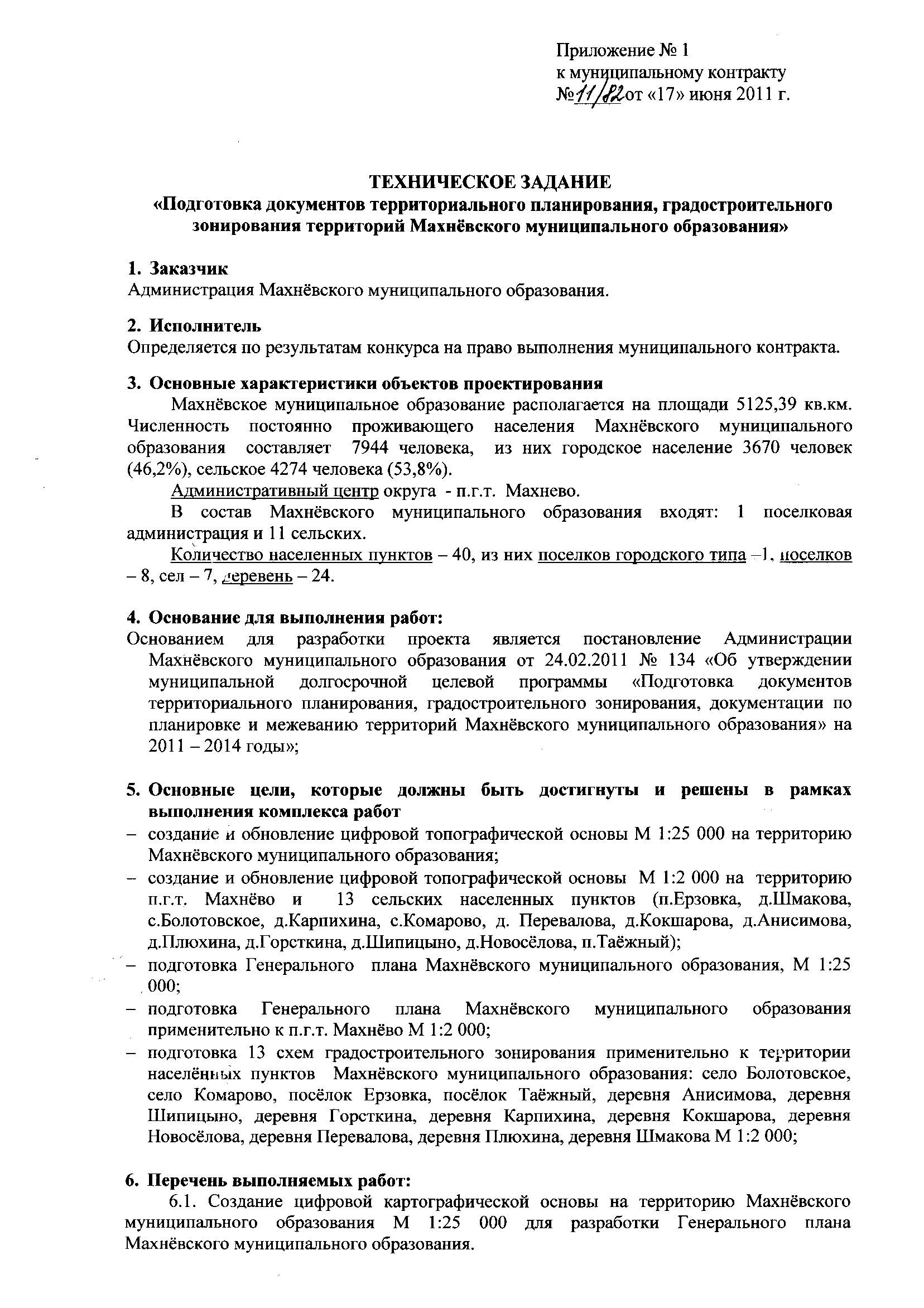 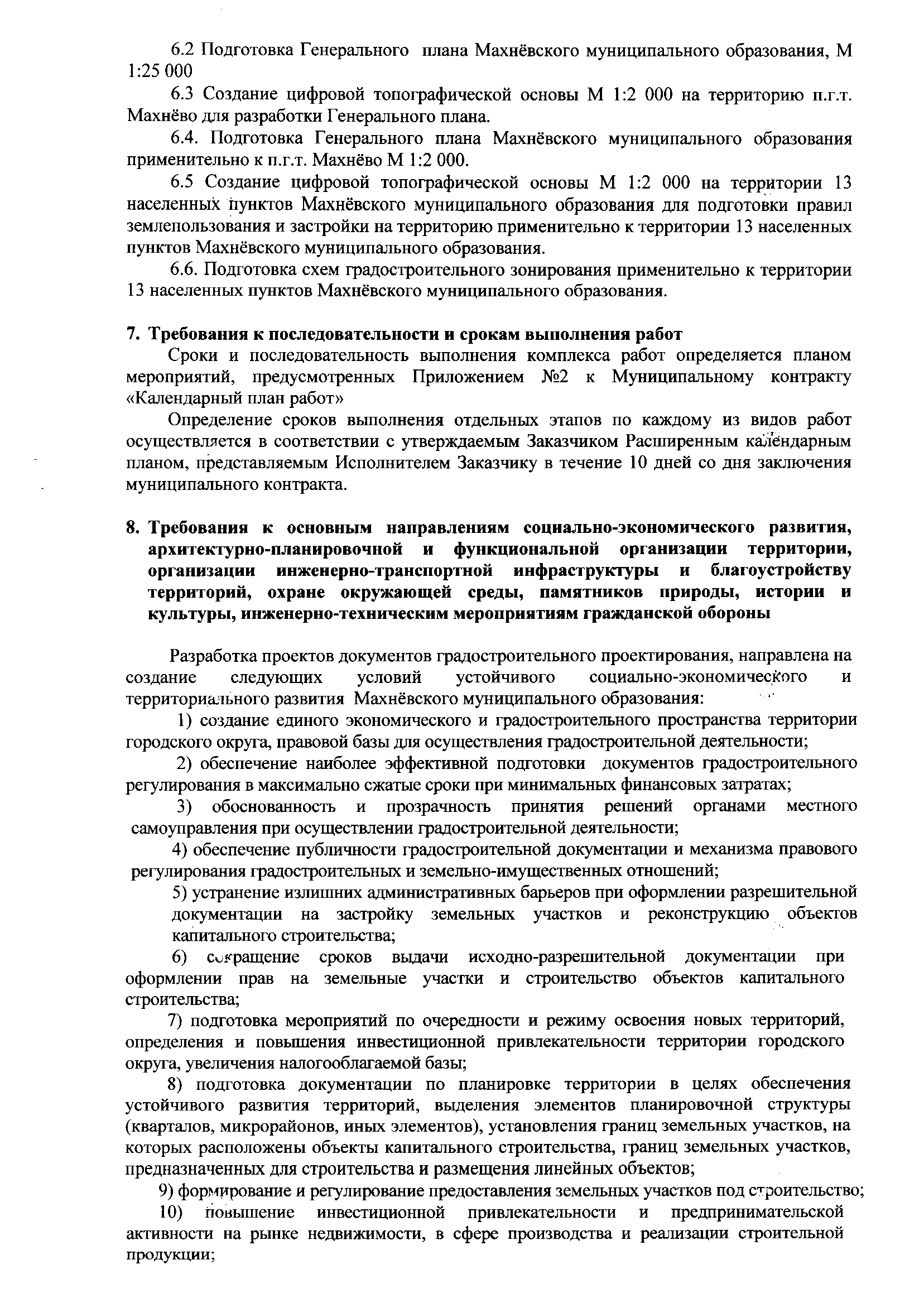 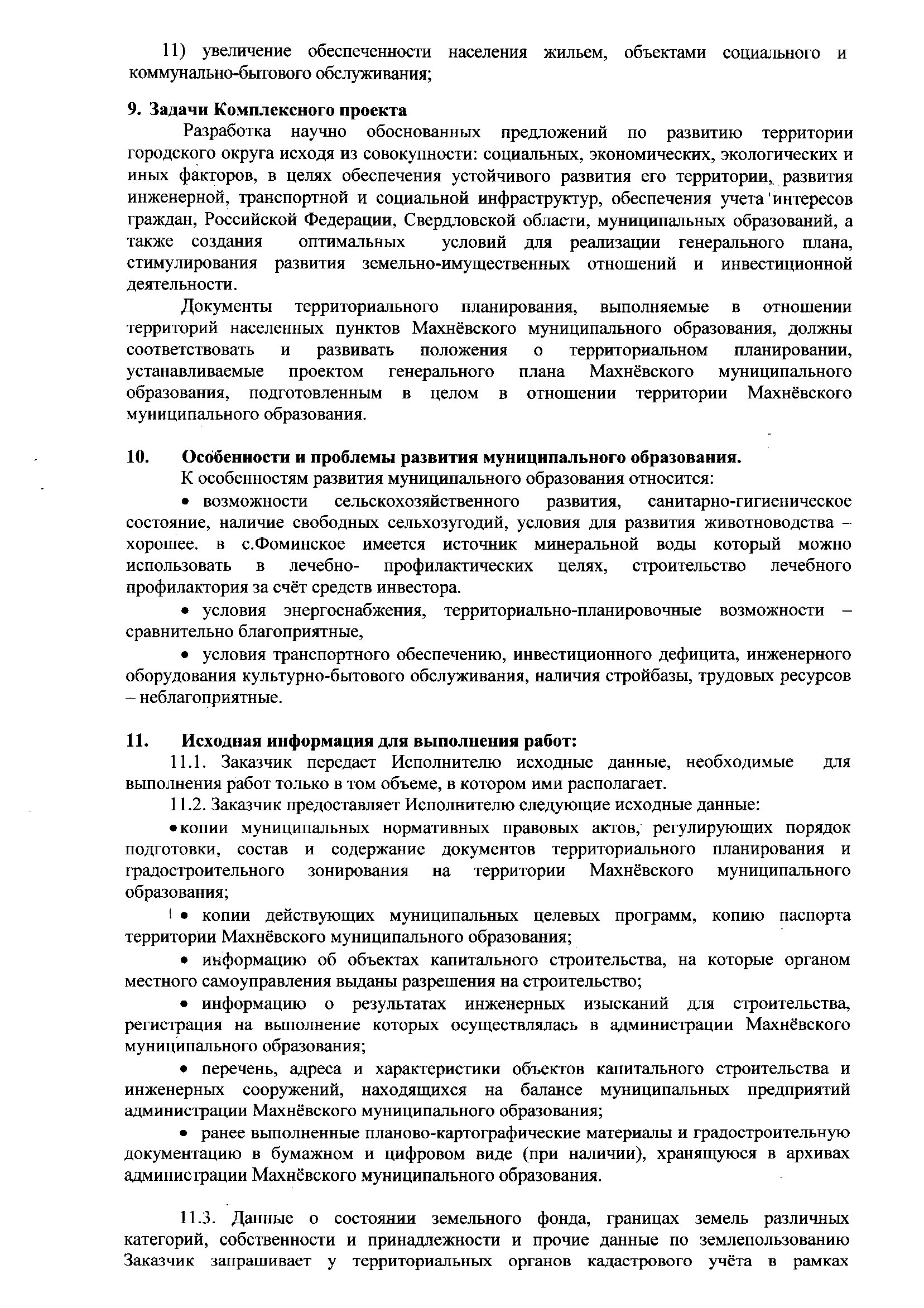 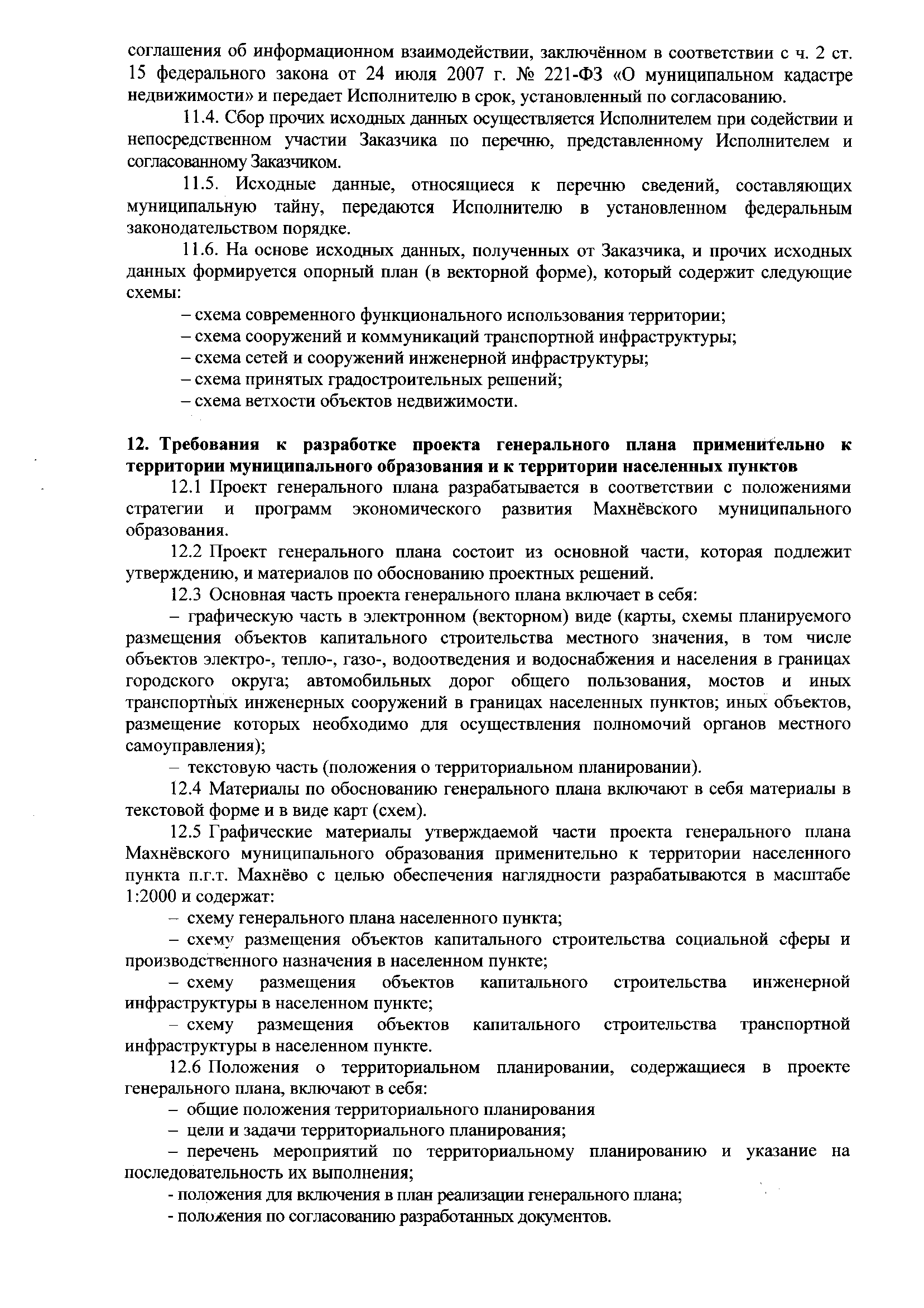 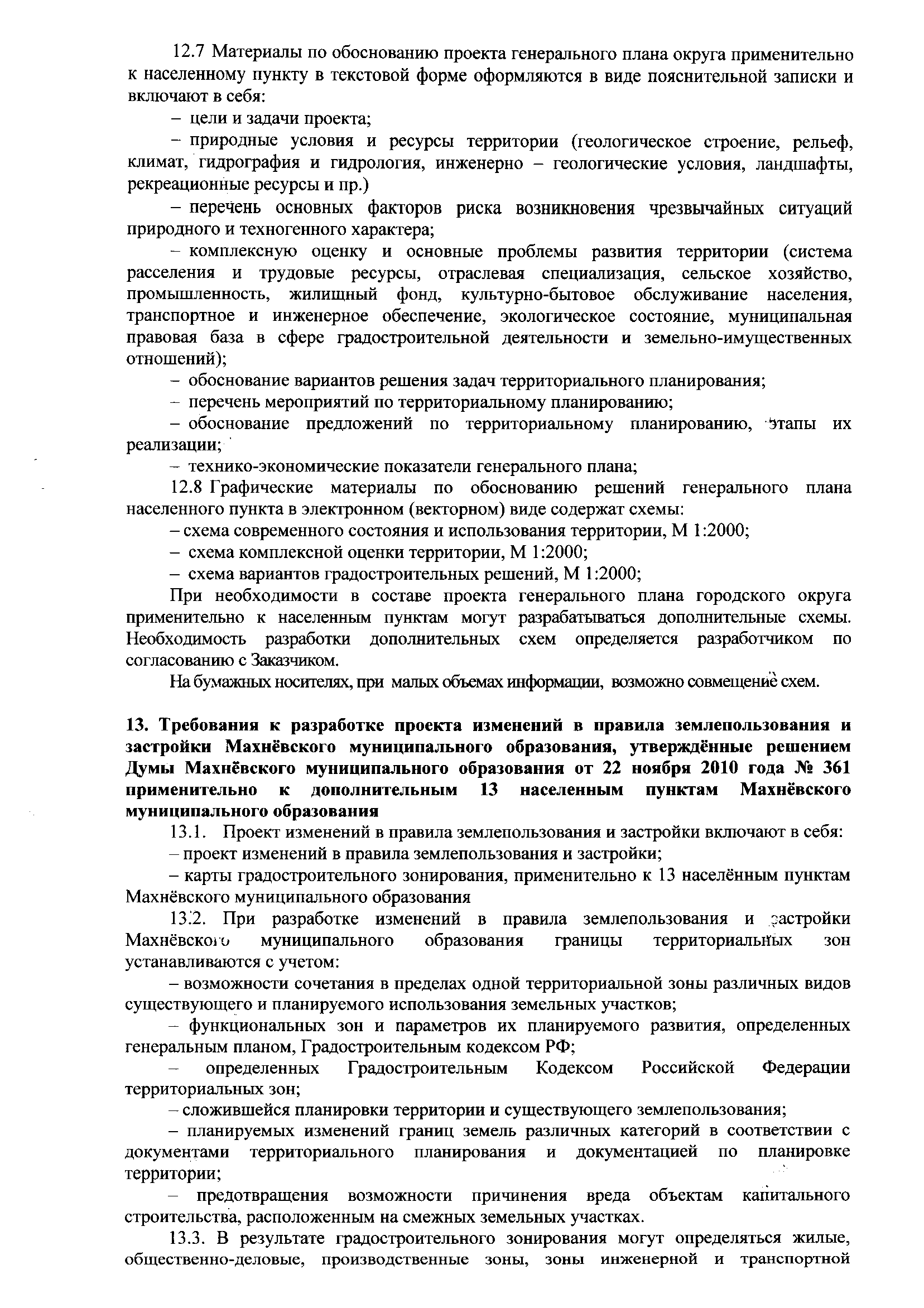 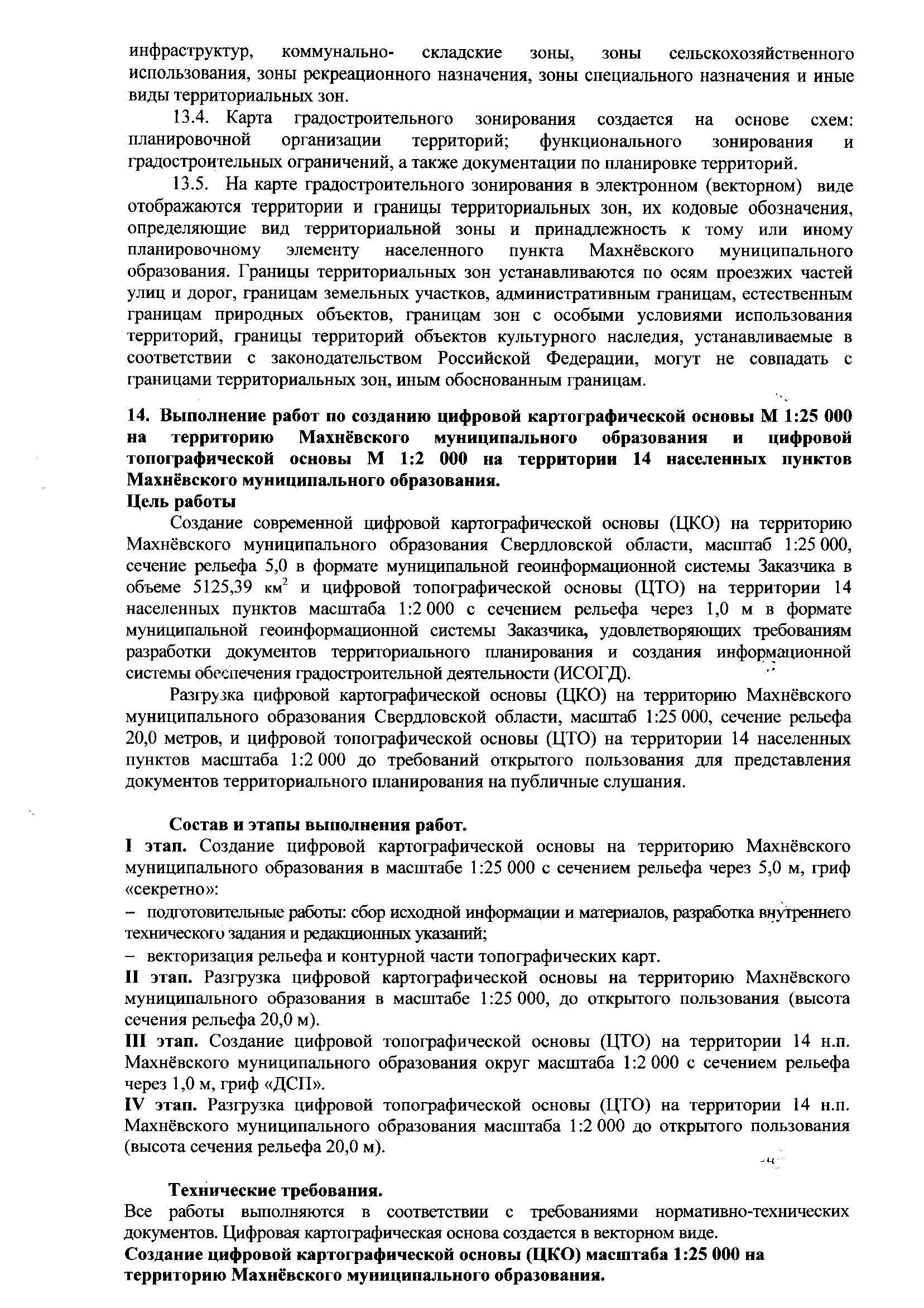 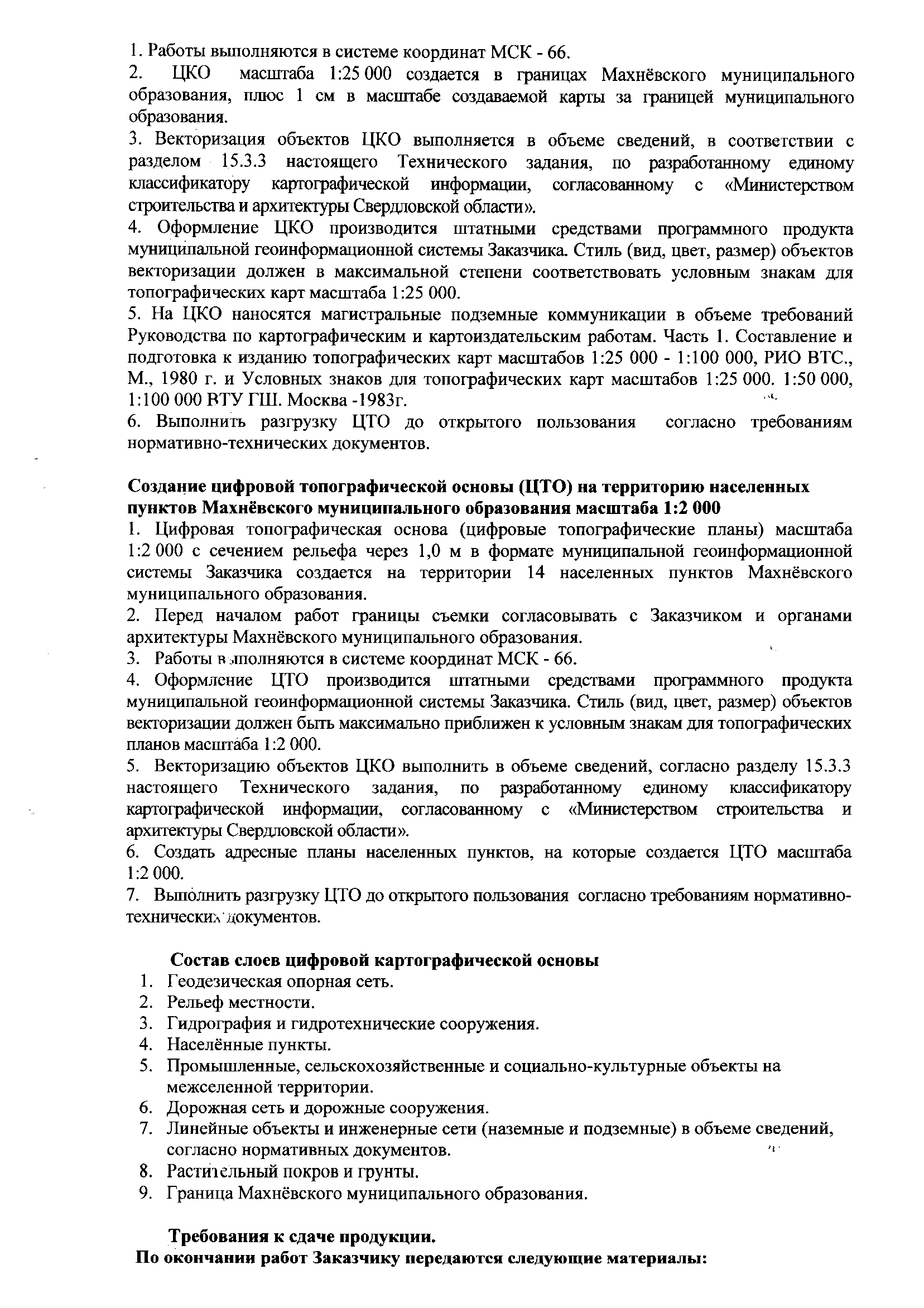 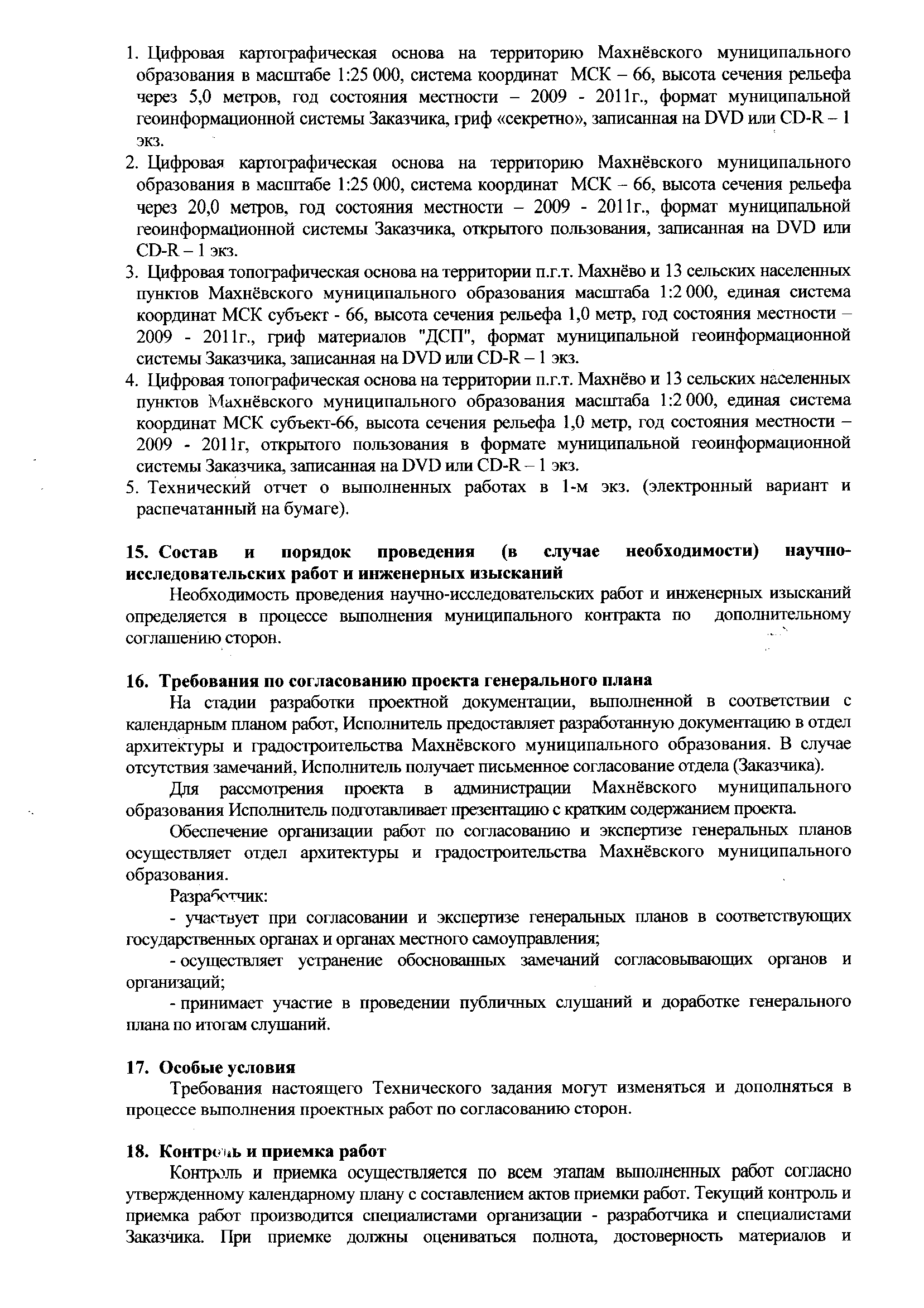 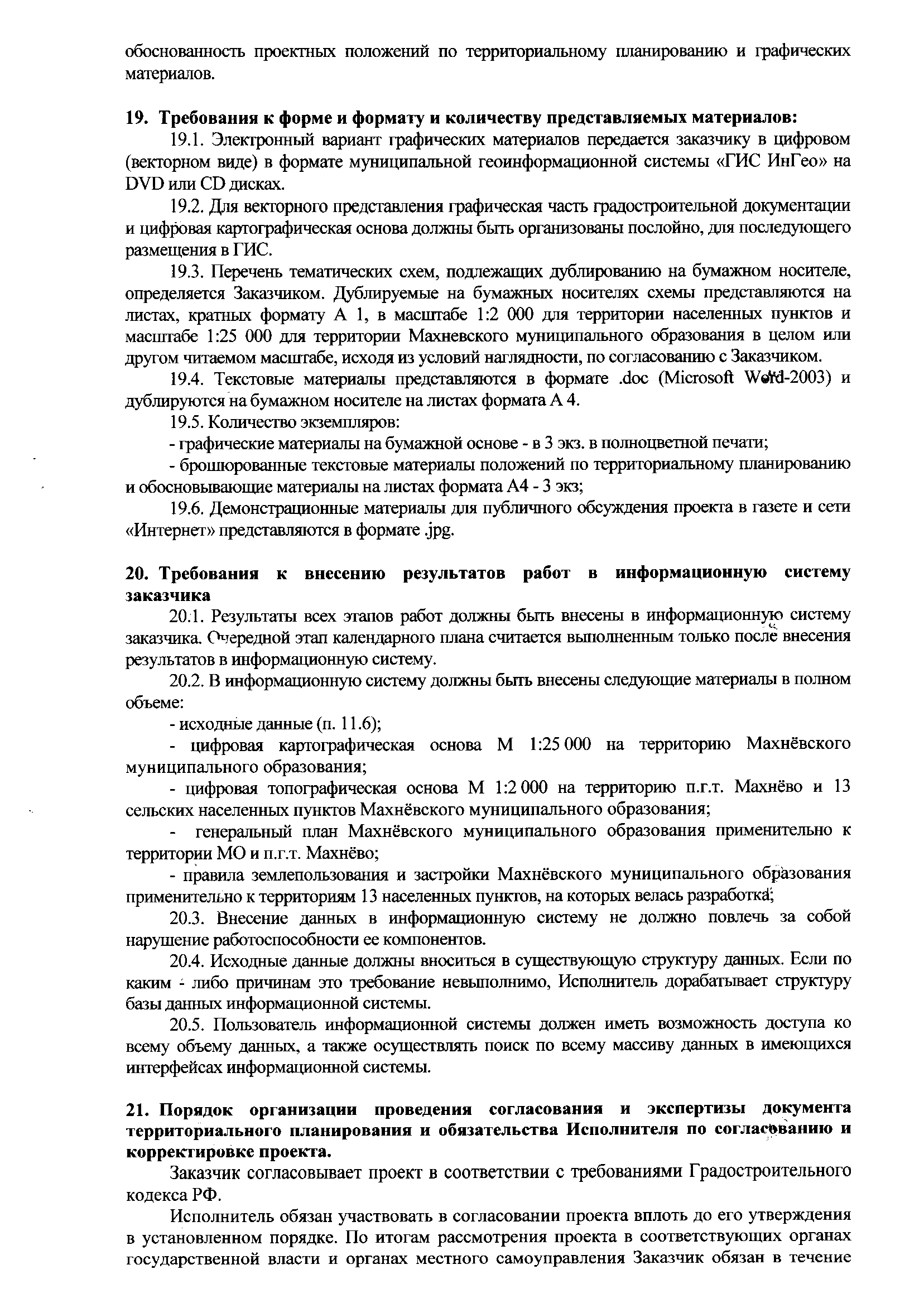 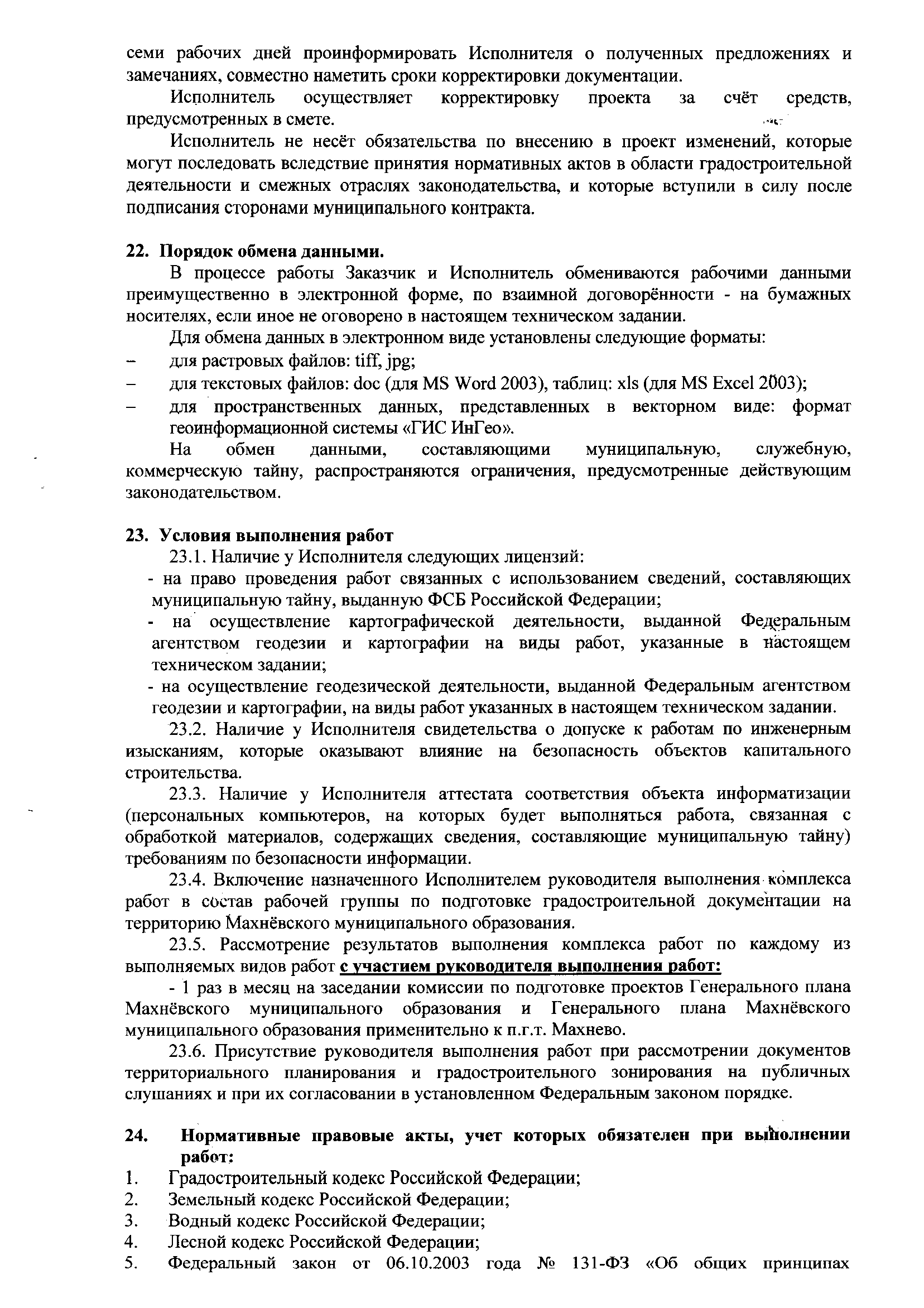 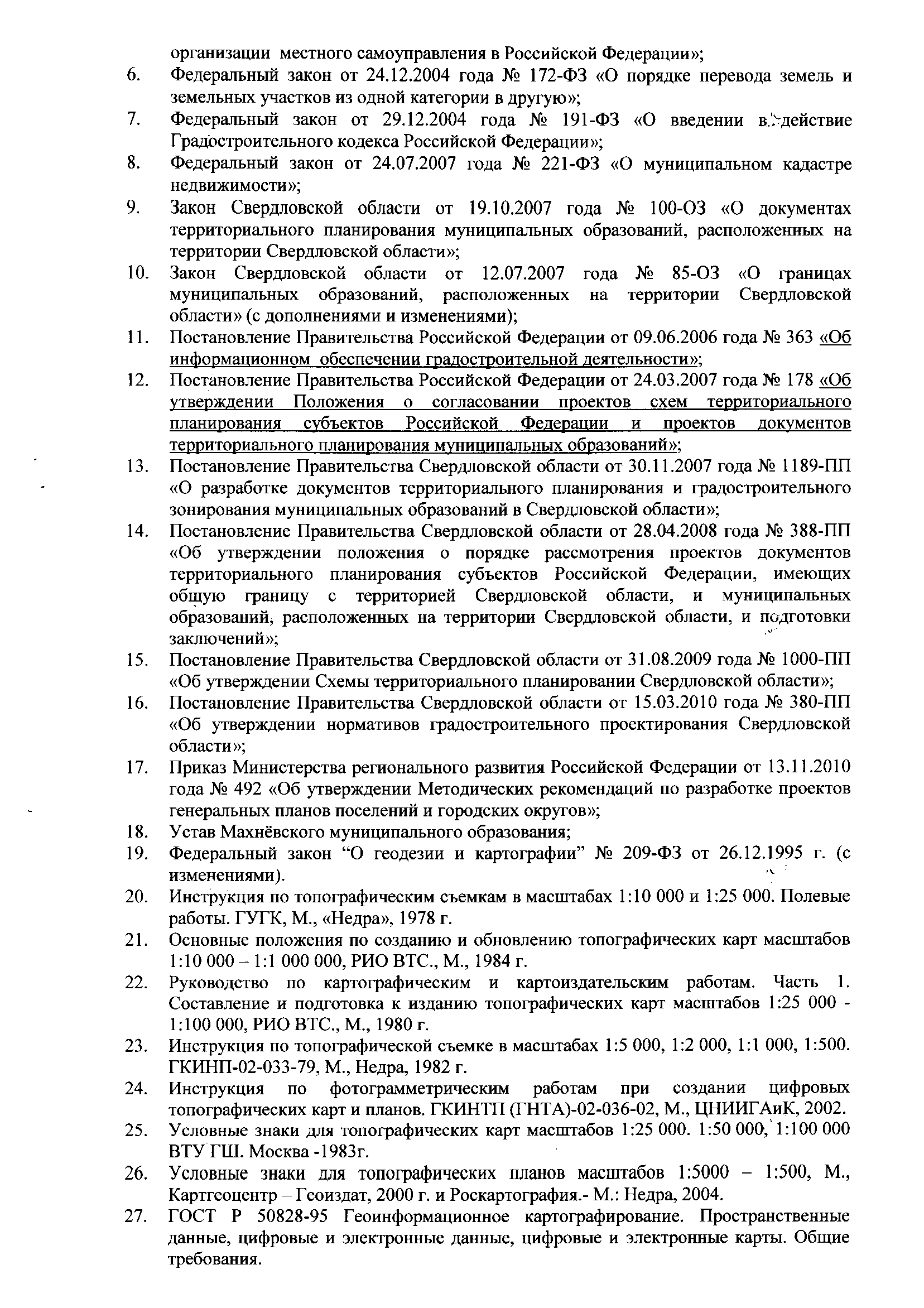 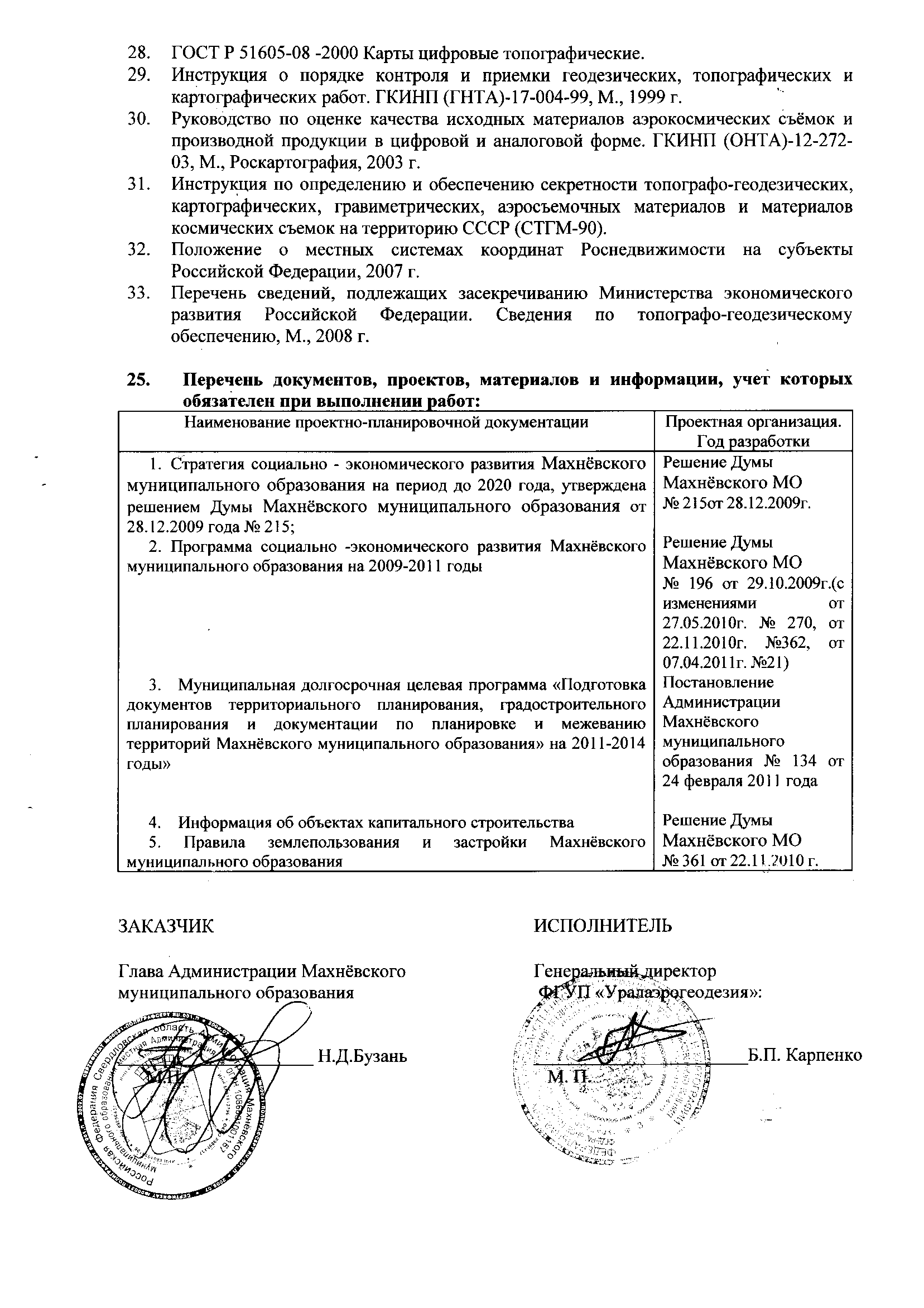 № п/пНаименование территориального органа (территориального структурного подразделения)Наименование и кол-во населенных пунктов на территории Махневского МОЧисленность постоянно проживающего населения, чел.1.Махневская поселковая администрацияп.г.т. Махнево33921.Махневская поселковая администрацияп. Ерзовка461.Махневская поселковая администрацияд. Шмакова71.Махневская поселковая администрацияВсего: 334452.Измоденовская сельская администрацияс. Измоденово6052.Измоденовская сельская администрацияд. Трескова812.Измоденовская сельская администрацияс. Шипицыно92.Измоденовская сельская администрацияд. Колесова12.Измоденовская сельская администрацияд. Тычкина152.Измоденовская сельская администрацияп. Мугайское62.Измоденовская сельская администрацияс. Комарово12.Измоденовская сельская администрацияВсего:77183.Кишкинская сельская администрацияс. Кишкинское4813.Кишкинская сельская администрацияд. Луговая223.Кишкинская сельская администрацияд. Ложкина503.Кишкинская сельская администрацияд. Пурегова73.Кишкинская сельская администрацияд. Турутина23.Кишкинская сельская администрацияВсего: 55624.Мугайская сельская администрацияс. Мугай5574.Мугайская сельская администрацияд. Анисимова544.Мугайская сельская администрацияд. Маскалка04.Мугайская сельская администрацияд. Плюхина44.Мугайская сельская администрацияд. Толмачева134.Мугайская сельская администрацияд. Толстова24.Мугайская сельская администрацияВсего: 66305.Фоминская сельская администрацияс. Фоминское955.Фоминская сельская администрацияВсего:1956.Муратковская сельская администрацияп. Муратково3466.Муратковская сельская администрацияВсего:13467.Санкинская сельская администрацияп. Санкино5727.Санкинская сельская администрацияд. Афончикова187.Санкинская сельская администрацияд. Новоселова267.Санкинская сельская администрацияп. Плантация07.Санкинская сельская администрацияс. Болотовское507.Санкинская сельская администрацияВсего: 56668.Хабарчихинская сельская администрацияп. Хабарчиха3448.Хабарчихинская сельская администрацияВсего:13449.Калачинская сельская администрацияп. Калач539.Калачинская сельская администрацияВсего:15310.Большеерзовская сельская администрацияд. Большая Ерзовка12610.Большеерзовская сельская администрацияд. Горсткина510.Большеерзовская сельская администрацияд. Карпихина2910.Большеерзовская сельская администрацияд. Гора Коробейников1810.Большеерзовская сельская администрацияВсего:417811.Кокшаровская сельская администрацияд. Кокшарова11111.Кокшаровская сельская администрацияд. Подкина4111.Кокшаровская сельская администрацияд. Трошкова4611.Кокшаровская сельская администрацияд. Перевалова3711.Кокшаровская сельская администрацияд. Боровая011.Кокшаровская сельская администрацияВсего:523512.Таежная сельская администрацмяп. Таежный29712.Таежная сельская администрацмяВсего:1297ИТОГО:407569Показатели2008г.2009г.2010г.2011г.Всего населения, тыс. чел.8151794475507569Родившееся, количество чел.н.д.99н.д.81Коэффициент рождаемости (на 1000 чел.)н.д.12,5н.д.10,7Умершие, количество чел.н.д.142н.д.130Коэффициент смертности (на 1000 чел.)н.д.17,9н.д.17,2Коэффициент естественной убыли (на 1000 чел.)н.д.-5,4н.д.-6,52008 г.2009 г.2010 г.2011 г.Все население, в т.ч. в возрасте:81517944 (100%)75507569 (100%)- моложе трудоспособногон.д.1660 (20,9%)н.д.1270 (16,8%)- в трудоспособномн.д.4535 (57,1%)н.д.4181 (55,2%)- старше трудоспособногон.д.1749 (22,0%)н.д.2118 (28,0%)Население муниципального образованияНаселение муниципального образованияНаселение муниципального образованияЧисленность постоянного населения  (на начало года), всегочеловек7569в том числе городскоечеловек3392сельскоечеловек4177Количество детей, всегочеловек1270в том числе в возрасте до 1 годачеловек85в возрасте 1 - 6 лет включительночеловек602в возрасте 7-15 летчеловек583в возрасте 16 -17 летчеловек124Трудоспособное население в трудоспособном возрасте (с 16 до 55(60) лет)человек4181Население старше трудоспособного возраста (с 55 (60) лет и старше)человек2118Распределение трудовых ресурсов 
(на начало года)Численность экономически активного населениячеловек5091Возрастные группыНа исходный 2010На исходный 2010Возрастные группывсегов т.ч. женщин0 лет32171-3 года2041064-5 лет94506 лет48217-15 лет32314716-17 лет854516-54 года ж.93793716-59 лет м.942-Старше трудоспособного возраста880563ГодыЧисленность населения, чел.Абсолютный прирост (+), убыль (-), чел.Естественный приростЕстественный приростЕстественный приростГодыЧисленность населения, чел.Абсолютный прирост (+), убыль (-), чел.родилосьумерлоприрост20083763-н.д.н.д.н.д.20093721-42н.д.н.д.н.д.20103445-276н.д.н.д.н.д.2011344503255-23ИТОГО-318Возрастные группыНа исходный 2010На исходный 2010Возрастные группывсегов т.ч. женщин0 лет411-3 года824-5 лет226 лет117-15 лет8816-17 лет1016-54 года ж.696916-59 лет м.52-Старше трудоспособного возраста3325ГодыЧисленность населенияАбсолютный прирост (+), убыль (-), чел.Естественный приростЕстественный приростЕстественный приростГодыЧисленность населенияАбсолютный прирост (+), убыль (-), чел.родилосьумерлоприрост2008184-н.д.н.д.н.д.2009183-1н.д.н.д.н.д.20101830н.д.н.д.н.д.2011178-546-2ИТОГО-6Возрастные группыНа исходный 2010На исходный 2010Возрастные группывсегов т.ч. женщин0 лет16111-3 года30174-5 лет1136 лет1257-15 лет361916-17 лет0016-54 года ж.18218216-59 лет м.48-Старше трудоспособного возраста383165ГодыЧисленность населенияАбсолютный прирост (+), убыль (-), чел.Естественный приростЕстественный приростЕстественный приростГодыЧисленность населенияАбсолютный прирост (+), убыль (-), чел.родилосьумерлоприрост2008750-н.д.н.д.н.д.2009738-12н.д.н.д.н.д.2010731-9н.д.н.д.н.д.2011718-1316106ИТОГО-32Возрастные группыНа исходный 2010На исходный 2010Возрастные группывсегов т.ч. женщин0 лет101-3 года204-5 лет206 лет117-15 лет3216-17 лет0016-54 года ж.121216-59 лет м.20-Старше трудоспособного возраста127ГодыЧисленность населенияАбсолютный прирост (+), убыль (-), чел.Естественный приростЕстественный приростЕстественный приростГодыЧисленность населенияАбсолютный прирост (+), убыль (-), чел.родилосьумерлоприрост200887-н.д.н.д.н.д.200965-22н.д.н.д.н.д.201063-2н.д.н.д.н.д.201153-1012-1ИТОГО-34Возрастные группыНа исходный 2010На исходный 2010Возрастные группывсегов т.ч. женщин0 лет511-3 года1454-5 лет1596 лет207-15 лет451916-17 лет7216-54 года ж.18918916-59 лет м.111-Старше трудоспособного возраста174110ГодыЧисленность населенияАбсолютный прирост (+), убыль (-), чел.Естественный приростЕстественный приростЕстественный приростГодыЧисленность населенияАбсолютный прирост (+), убыль (-), чел.родилосьумерлоприрост2008592-н.д.н.д.н.д.2009567-25н.д.н.д.н.д.2010555-12н.д.н.д.н.д.2011562+748-4ИТОГО-30Возрастные группыНа исходный 2010На исходный 2010Возрастные группывсегов т.ч. женщин0 лет421-3 года744-5 лет726 лет317-15 лет15816-17 лет4316-54 года ж.575716-59 лет м.90-Старше трудоспособного возраста5342ГодыЧисленность населенияАбсолютный прирост (+), убыль (-), чел.Естественный приростЕстественный приростЕстественный приростГодыЧисленность населенияАбсолютный прирост (+), убыль (-), чел.родилосьумерлоприрост2008211-н.д.н.д.н.д.2009214+3н.д.н.д.н.д.2010230+16н.д.н.д.н.д.2011235+15440ИТОГО+24Возрастные группыНа исходный 2010На исходный 2010Возрастные группывсегов т.ч. женщин0 лет301-3 года1824-5 лет1046 лет1477-15 лет543116-17 лет12516-54 года ж.18518516-59 лет м.197-Старше трудоспособного возраста13791ГодыЧисленность населенияАбсолютный прирост (+), убыль (-), чел.Естественный приростЕстественный приростЕстественный приростГодыЧисленность населенияАбсолютный прирост (+), убыль (-), чел.родилосьумерлоприрост2008688-н.д.н.д.н.д.2009703+12н.д.н.д.н.д.2010693-10н.д.н.д.н.д.2011630-63312-9ИТОГО-58Возрастные группыНа исходный 2010На исходный 2010Возрастные группывсегов т.ч. женщин0 лет721-3 года944-5 лет736 лет957-15 лет25916-17 лет3216-54 года ж.10810816-59 лет м.105-Старше трудоспособного возраста7653ГодыЧисленность населенияАбсолютный прирост (+), убыль (-), чел.Естественный приростЕстественный приростЕстественный приростГодыЧисленность населенияАбсолютный прирост (+), убыль (-), чел.родилосьумерлоприрост2008368-н.д.н.д.н.д.2009332-36н.д.н.д.н.д.2010353+21н.д.н.д.н.д.2011346-7752ИТОГО-22Возрастные группыНа исходный 2010На исходный 2010Возрастные группывсегов т.ч. женщин0 лет501-3 года2274-5 лет526 лет307-15 лет441116-17 лет3116-54 года ж.515116-59 лет м.214-Старше трудоспособного возраста319182ГодыЧисленность населенияАбсолютный прирост (+), убыль (-), чел.Естественный приростЕстественный приростЕстественный приростГодыЧисленность населенияАбсолютный прирост (+), убыль (-), чел.родилосьумерлоприрост2008668-н.д.н.д.н.д.20096680н.д.н.д.н.д.2010646-22н.д.н.д.н.д.2011666+20517-12ИТОГО-2Возрастные группыНа исходный 2010На исходный 2010Возрастные группывсегов т.ч. женщин0 лет201-3 года734-5 лет546 лет117-15 лет211016-17 лет3116-54 года ж.727216-59 лет м.105-Старше трудоспособного возраста8164ГодыЧисленность населенияАбсолютный прирост (+), убыль (-), чел.Естественный приростЕстественный приростЕстественный приростГодыЧисленность населенияАбсолютный прирост (+), убыль (-), чел.родилосьумерлоприрост2008267-н.д.н.д.н.д.2009240-37н.д.н.д.н.д.2010307+67н.д.н.д.н.д.2011297-1035-2ИТОГО+30Возрастные группыНа исходный 2010На исходный 2010Возрастные группывсегов т.ч. женщин0 лет001-3 года334-5 лет006 лет007-15 лет1116-17 лет1016-54 года ж.212116-59 лет м.37-Старше трудоспособного возраста3225ГодыЧисленность населенияАбсолютный прирост (+), убыль (-), чел.Естественный приростЕстественный приростЕстественный приростГодыЧисленность населенияАбсолютный прирост (+), убыль (-), чел.родилосьумерлоприрост2008108-н.д.н.д.н.д.2009102-6н.д.н.д.н.д.201099-3н.д.н.д.н.д.201195-402-2ИТОГО-13Возрастные группыНа исходный 2010На исходный 2010Возрастные группывсегов т.ч. женщин0 лет521-3 года1164-5 лет846 лет427-15 лет231416-17 лет5216-54 года ж.828216-59 лет м.115-Старше трудоспособного возраста9121ГодыЧисленность населенияАбсолютный прирост (+), убыль (-), чел.Естественный приростЕстественный приростЕстественный приростГодыЧисленность населенияАбсолютный прирост (+), убыль (-), чел.родилосьумерлоприрост2008407-н.д.н.д.н.д.2009355-52н.д.н.д.н.д.2010356+1н.д.н.д.н.д.2011344-12511-6ИТОГО-63Наименование муниципального образованияСуществующее населениеПрогноз численности населения на 2020 годПрогноз численности населения на 2020 годПрогноз численности населения на 2030 годПрогноз численности населения на 2030 годНаименование муниципального образованияСуществующее населениечеловек%человек%Махневское муниципальное образование75696980-7,8%6720-11,2%Махневское муниципальное образованиеСуществующее населениеПрогноз численности населения на 2020 годПрогноз численности населения на 2020 годПрогноз численности населения на 2030 годПрогноз численности населения на 2030 годМахневское муниципальное образованиеСуществующее населениеОптим.Пессим.Оптим.Пессим.Махневская поселковая администрация34453100235030001080Большеерзовская сельская администрация178176*174*Измоденовская сельская администрация718700625680520Калачинская сельская администрация532815185Кишкинская сельская администрация562550534547510Кокшаровская сельская администрация235340255500270Мугайская сельская администрация630630485600300Муратковская сельская администрация346330300325260Санкинская сельская администрация666600410560150Таежная сельская администрация297500330880350Фоминская сельская администрация9587558015Хабарчихинская сельская администрация344280170260135Итого73217624Махневское муниципальное образованиеСуществующая численность населения, человекПроектная численность населения на 2020 год, человекПроектная численность населения на 2030 год, человекМахневская поселковая администрация344534453445Большеерзовская сельская администрация178178178Измоденовская сельская администрация718718718Калачинская сельская администрация535353Кишкинская сельская администрация562562562Кокшаровская сельская администрация235235235Мугайская сельская администрация630630630Муратковская сельская администрация346346346Санкинская сельская администрация666666666Таежная сельская администрация297297297Фоминская сельская администрация959595ИТОГО756975697569Показатели, единицы измеренияВсегоВ том числе по этажности:В том числе по этажности:Показатели, единицы измеренияВсегоМногоквартирная застройкаИндивидуальная застройка1234ВсегоВсегоВсегоВсего1. Жилой фонд, кв.м общей площади162281,648484,2113797,42. Население расчетное, чел.7569--3. Новое жилищное строительство, кв.м общ.площ./га29816,5/37,3-29816,5/37,34. Количество участков в новой индивидуальной застройке326-3265. Существующий сохраняемый жилой фонд, кв.м общей площади132465,148484,283980,96. Убыль жилого фонда в период до 2020 года, кв.м общей площади---Махневская поселковая администрацияМахневская поселковая администрацияМахневская поселковая администрацияМахневская поселковая администрация1. Жилой фонд, кв.м общей площади68900,015400,053500,02. Население расчетное, чел.3445--3. Новое жилищное строительство, кв.м общ.площ./га23388,3/23,4-23388,3/23,44. Количество участков в новой индивидуальной застройке234-2345. Существующий сохраняемый жилой фонд, кв.м общей площади45511,715400,030111,7Измоденовская сельская администрацияИзмоденовская сельская администрацияИзмоденовская сельская администрацияИзмоденовская сельская администрация1. Жилой фонд, кв.м общей площади14360,06100,08260,02. Население расчетное, чел.718--3. Новое жилищное строительство, кв.м общ.площ./га1540,0/3,3-1540,0/3,34. Количество участков в новой индивидуальной застройки22-225. Существующий сохраняемый жилой фонд, кв.м общей площади12820,06100,06720,0Хабарчихинская сельская администрацияХабарчихинская сельская администрацияХабарчихинская сельская администрацияХабарчихинская сельская администрация1. Жилой фонд, кв.м общей площади6880,03224,03656,02. Население расчетное, чел.344--3. Новое жилищное строительство, кв.м общ.площ./га2087,0/4,5-2087,0/4,54. Количество участков в новой индивидуальной застройки30-305. Существующий сохраняемый жилой фонд, кв.м общей площади4793,03224,01569,0Большеерзовская сельская администрацияБольшеерзовская сельская администрацияБольшеерзовская сельская администрацияБольшеерзовская сельская администрация1. Жилой фонд, кв.м общей площади3560,082,03478,02. Население расчетное, чел.178--3. Новое жилищное строительство, кв.м общ.площ./га152,0/0,3-152,0/0,34. Количество участков в новой индивидуальной застройки2-25. Существующий сохраняемый жилой фонд, кв.м общей площади3408,082,03326,0Кокшаровская сельская администрацияКокшаровская сельская администрацияКокшаровская сельская администрацияКокшаровская сельская администрация1. Жилой фонд, кв.м общей площади4700,0149,74550,32. Население расчетное, чел.235--3. Новое жилищное строительство, кв.м общ.площ./га894,2/2,0-894,2/2,04. Количество участков в новой индивидуальной застройки13-135. Существующий сохраняемый жилой фонд, кв.м общей площади3805,8149,73656,1Таежная сельская администрацияТаежная сельская администрацияТаежная сельская администрацияТаежная сельская администрация1. Жилой фонд, кв.м общей площади5940,02806,03134,02. Население расчетное, чел.297--3. Новое жилищное строительство, кв.м общ.площ./га1755,0/3,8-1755,0/3,84. Количество участков в новой индивидуальной застройки25-255. Существующий сохраняемый жилой фонд, кв.м общей площади4185,02806,01379,0Показатели, единицы измеренияВсегоВ том числе по этажности:В том числе по этажности:Показатели, единицы измеренияВсегоМногоквартирная застройкаИндивидуальная застройка1234ВсегоВсегоВсегоВсего1. Жилой фонд, кв.м общей площади177278,148484,2128793,92. Население расчетное, чел.7569--3. Новое жилищное строительство, кв.м общ.площ./га14996,5/22,4-14996,5/22,44. Количество участков в новой индивидуальной застройке177-1775. Существующий сохраняемый жилой фонд, кв.м общей площади162281,648484,2113797,46. Убыль жилого фонда в период до 2030 года, кв.м общей площади---Махневская поселковая администрацияМахневская поселковая администрацияМахневская поселковая администрацияМахневская поселковая администрация1. Жилой фонд, кв.м общей площади77512,515400,062112,52. Население расчетное, чел.3445--3. Новое жилищное строительство, кв.м общ.площ./га8612,5/8,6-8612,5/8,64. Количество участков в новой индивидуальной застройке86-865. Существующий сохраняемый жилой фонд, кв.м общей площади68900,015400,053500,0Измоденовская сельская администрацияИзмоденовская сельская администрацияИзмоденовская сельская администрацияИзмоденовская сельская администрация1. Жилой фонд, кв.м  общей площади16155,06100,010055,02. Население расчетное,  чел.718--3. Новое жилищное строительство, кв.м общ.площ./га1795,0/3,9-1795,0/3,94. Количество участков в новой индивидуальной застройки26-265. Существующий  сохраняемый жилой фонд, кв.м общей площади14360,06100,08260,0Кишкинская сельская администрацияКишкинская сельская администрацияКишкинская сельская администрацияКишкинская сельская администрация1. Жилой фонд, кв.м  общей площади12645,01675,010970,02. Население расчетное,  чел.562--3. Новое жилищное строительство, кв.м общ.площ./га1350,8/2,9-1350,8/2,94. Количество участков в новой индивидуальной застройки19-195. Существующий  сохраняемый жилой фонд, кв.м общей площади11294,21675,09619,2Мугайская сельская администрацияМугайская сельская администрацияМугайская сельская администрацияМугайская сельская администрация1. Жилой фонд, кв.м  общей площади14175,05091,79083,32. Население расчетное,  чел.630--3. Новое жилищное строительство, кв.м общ.площ./га603,2/1,4-603,2/1,44. Количество участков в новой индивидуальной застройки9-95. Существующий  сохраняемый жилой фонд, кв.м общей площади13571,85091,78480,1Хабарчихинская сельская администрацияХабарчихинская сельская администрацияХабарчихинская сельская администрацияХабарчихинская сельская администрация1. Жилой фонд, кв.м  общей площади7740,03224,04516,02. Население расчетное,  чел.344--3. Новое жилищное строительство, кв.м общ.площ./га860,0/1,8-860,0/1,84. Количество участков в новой индивидуальной застройке12-125. Существующий  сохраняемый жилой фонд, кв.м общей площади6880,03224,03656,0Большеерзовская сельская администрацияБольшеерзовская сельская администрацияБольшеерзовская сельская администрацияБольшеерзовская сельская администрация1. Жилой фонд, кв.м общей площади4005,082,03923,02. Население расчетное, чел.178--3. Новое жилищное строительство, кв. м общ.площ./га445,0/0,9-445,0/0,94. Количество участков в новой индивидуальной застройке6-65. Существующий сохраняемый жилой фонд, кв.м общей площади3560,082,03478,0Кокшаровская сельская администрацияКокшаровская сельская администрацияКокшаровская сельская администрацияКокшаровская сельская администрация1. Жилой фонд, кв.м общей площади5287,5149,75137,82. Население расчетное, чел.235--3. Новое жилищное строительство, кв. м общ. площ./га587,5/1,2-587,5/1,24. Количество участков в новой индивидуальной застройке8-85. Существующий сохраняемый жилой фонд, кв. м общей площади4700,0149,74550,3Таежная сельская администрацияТаежная сельская администрацияТаежная сельская администрацияТаежная сельская администрация1. Жилой фонд, кв.м общей площади6682,52806,03876,52. Население расчетное, чел.297--3. Новое жилищное строительство, кв.м общ.площ./га742,5/1,7-742,51,74. Количество участков в новой индивидуальной застройке11-115. Существующий сохраняемый жилой фонд, кв.м общей площади5940,02806,03134,01573007,231604460,852573112,981604437,093573128,001604258,434573014,961604082,645573091,591604073,416573116,891604080,877573197,231604164,318573244,831604246,249573264,141604299,8710573267,021604424,9411573256,551604512,7812573258,021604535,1213573359,241604570,9314573445,571604615,6615573497,661604645,4816573514,011604679,7517573542,261604740,8218573564,531604834,6319573563,011604864,4020573152,081604843,2721573146,961604785,5522573126,201604669,3923573090,541604568,111557919,181572244,752558228,221572973,763558371,031572482,534558525,031572425,315558623,391572116,576558579,531571742,411568210,891657641,552568333,151657545,163568326,751657489,844568414,221657487,335568428,321657547,806568484,891657590,287568527,351657577,458568581,381657576,219568590,371657589,0710568586,471657626,3711568676,501657663,7412568531,601657839,1613568302,851658179,4714567942,781658240,8115567774,641658093,4116567699,261658125,0917567637,871658201,8518567697,231658286,4419567720,071658300,1720567692,621658352,7121567633,211658338,9722567580,651658352,6323567514,411658309,1824567523,631658197,2025567473,351658197,1726567434,521658174,2927567384,871658106,8528567229,481658120,4429567154,061658124,9630567101,491658140,9231567074,041658191,1832567023,761658197,9933566973,521658154,5434566971,251658129,4135567019,261658102,0236567037,591658035,7637566987,321658031,1638566978,141658074,5739566900,451658067,6640566953,141657898,6041566995,281657787,3142567057,031657787,3643567059,641657725,6344567072,561657645,8945567093,151657620,1746567108,571657640,7647567172,861657674,2548567214,041657648,5649567147,221657555,9050567201,241657563,6651567257,821657594,5752567296,421657568,8753567298,991657568,8754567376,101657658,9655567404,461657576,6556567574,171657666,8157567605,071657628,2558567561,401657551,0459567553,731657468,7260567564,071657414,7161567600,101657378,7262567643,831657389,0463567674,611657520,2664567713,171657566,5965567738,901657528,0266567772,361657520,3367567795,471657576,9468567900,941657595,0269567947,291657510,1670567978,171657515,3371567999,941657540,3072567995,171657580,5573568040,151657586,5074568065,601657553,9775568106,781657520,5676568127,351657525,7277568114,451657595,1778568137,571657638,911549520,701599983,142549531,981600011,763549546,731600040,414549547,611600066,435549579,461600245,246549604,831600388,247549562,391600400,488549586,701600508,069549608,381600503,7210549653,521600586,1311549596,251600613,0312549654,401600730,1513549696,911600705,8614549756,801600904,5415549969,911600888,2716549960,211600873,2817549954,831600874,2418549944,991600867,5119549920,431600826,7520549852,471600774,8221549835,241600756,3422549826,091600728,9423549830,701600707,5524549846,471600668,4625549851,881600646,7726549851,621600645,6927549848,601600641,1028549834,331600610,8829549837,491600604,8030549837,271600603,7131549846,991600589,7732549858,291600575,7733549864,291600549,5534549870,621600522,8835549870,651600513,2636549863,871600504,0137549843,441600494,9438549823,081600479,5939549810,261600476,9840549786,531600479,6041549776,051600476,0942549757,941600461,7943549731,341600446,5844549723,491600437,0945549717,141600419,0946549719,811600389,5847549718,771600365,7948549724,281600346,4849549739,241600343,4450549757,371600352,1751549764,591600359,8052549771,731600377,7753549793,911600394,2754549808,341600397,4355549827,231600393,1956549845,241600375,0757549857,711600363,6658549871,881600360,6559549900,571600362,5760549918,601600357,0161549923,941600352,0162549928,031600336,7363549925,001600309,8564549920,231600285,4365549908,561600254,9666549910,101600235,8367549935,361600214,0668549949,521600192,7869549949,901600183,2370549910,541600157,5071549886,361600129,6172549878,331600109,3073549880,781600075,0374549889,711600052,7775549739,341599986,5976549597,921599957,1177549571,891599958,8578549518,371600610,8779549527,961600829,251570164,241600776,692569903,951600942,893569836,481600892,864569501,201600741,145569373,561600850,546569348,041600851,607569307,651600866,448569271,491600893,009569254,441600930,1910569241,641601002,4611569256,461601088,5812569269,141601191,7013569125,631601204,3514569044,931601073,5515569040,841600851,3816569081,251600823,7617569084,441600807,8218569091,911600771,6919569138,201600715,3720569144,651600615,4521568938,951600619,5622568892,631600729,0223568897,911600776,8624568878,731600850,1925568868,561600927,7826568872,791600976,6827568923,711601108,5328568489,711601523,3429568614,531601636,1130568595,511601861,4531568563,531601990,0632568551,751602109,1033568570,761602272,8334568712,531602484,4735568799,701602473,8936568826,881602427,2337568867,541602364,7838568974,161602301,8139569095,381602250,8740569264,391602211,9941569352,361602201,3342569401,861602196,4643569592,341602302,8244569726,681602315,4145569842,251602337,3646569967,201602340,5847570065,331602304,7248570135,971602240,7349570161,011602175,1450570130,871602026,1751570112,101601879,6752570158,251601678,4253570208,351601519,1354570200,111601412,5055570216,851601295,9956570246,131601113,0457570274,311601019,3458570312,431600917,6659570373,621600825,7160570333,011600790,5361570300,291600791,1562570232,241600807,0563570213,121600802,7764570209,951600767,7065570259,931600732,6566570225,421600697,0267570186,051600750,671570023,201592761,812570202,081592623,253570326,331592402,244570462,971592393,245570544,321592191,326570645,481591940,227570683,481591882,578570821,021591673,939570968,861591514,5010571200,611591264,5811571333,791591120,9512571355,381590881,1813571356,751590865,9214571357,541590833,5915571359,101590770,2916571379,631590731,6017571434,381590606,3918571477,701590513,0619571505,091590428,8120571505,181590308,1321571495,611590244,0022571491,581590217,0323571575,861590205,7124571648,011590510,5425571612,971590688,4726571518,541590981,4927571530,521591064,7328571539,361591148,9929571622,861591296,5030571759,351591481,0531571894,871591672,6432571920,991591757,7633571936,631591808,7534571905,131591937,8335571829,571592002,5936571736,141592075,3837571692,881592068,5238571647,341592045,7239571606,351592052,5240571569,891592098,0341571487,841592202,7242571398,951592309,6743571394,271592318,7944571390,141592326,8445571384,291592338,2446571362,121592381,4547571351,061592403,0148571275,881592455,3249571182,491592468,9150571095,951592487,0851571008,541592524,2552571009,751592539,8453570881,841592603,0854570812,701592669,2155570776,161592704,1656570763,331592696,3357570762,181592697,6458570667,601592805,5659570594,681592882,9360570536,761593050,2561570322,101592978,5562570272,691592968,0863570023,201592761,811576941,881647253,322576912,161647233,133576900,071647214,744576934,341647178,015576886,131647129,526576885,731647112,397576896,171647095,288576925,841647078,599576939,651647059,3810576958,431647060,6511576978,091647044,3712576978,511647033,1013576994,821647023,5114577011,111647014,3215577049,531647021,0316577070,401647044,8617577081,271647038,1918577103,831647011,8919577090,901646998,5120577107,221646977,2221577086,771646944,6322577071,301646957,9823577047,491646965,8924577036,641646956,2825577081,361646901,1826577118,101646932,9527577154,671646879,5628577139,881646864,8829577172,061646822,7230577203,121646790,5131577195,081646780,5532577246,481646745,5033577318,291646796,5134577352,321646832,8835577374,011646860,4736577362,501646871,7437577395,281646909,7638577388,591646918,5339577400,701646930,6640577360,981646968,2241577339,271646952,3342577307,921646979,4743577244,411647006,1444577166,681647057,0545577133,711647031,1246577127,431647035,7147577114,081647022,7548577086,491647046,5449577130,321647084,1750577073,031647166,0051577024,091647256,6152577003,641647257,0153576976,041647276,201568448,401601174,732568234,931601290,383568229,991601293,064567950,281601038,825567503,391601029,726567464,521600836,617567601,951600261,348568068,131600207,069568007,371600622,4510568260,781600841,0711568303,851600869,4112568304,621600890,8413568344,841600992,7114568401,511601085,951567982,591599061,352567910,741599077,503567847,021599099,644567771,241599136,815567740,661599155,996567707,581599181,007567684,361599201,318567673,611599187,499567659,241599172,8010567632,701599145,7511567648,541599085,3112567678,221599038,2313567676,521598978,9114567711,441598937,0715567727,161598909,1616567748,131598884,7517567765,591598849,8718567765,631598808,0019567777,851598778,3520567812,761598764,4121567723,821598708,5222567966,321598703,4623567990,761598693,0124568008,221598675,5725568027,451598631,9726568106,001598567,4827568158,361598541,3528568238,621598532,6929568296,201598532,7230568348,531598531,0131568385,161598548,4832568433,991598590,3933568498,491598653,2434568770,691598609,8235569131,661598863,0536569141,001598950,4837569144,871598986,7838569147,741599005,0939569050,731598992,0540568926,721598976,9341568772,031598958,3242568691,291598950,9743568691,931598955,1644568689,511598980,2245568687,281599003,2846568679,631599082,5647568484,021599380,7548568466,571599375,5049568456,111599358,0650568440,431599335,3651568421,251599316,1652568388,111599305,6753568358,471599291,6954568335,791599277,7255568332,321599246,3156568341,061599220,1557568362,031599180,0358568356,821599152,1159568341,141599106,7460568334,181599082,3161568344,671599061,3862568388,291599054,4463568409,221599056,1964568426,671599052,7165568449,361599031,8066568447,051599024,0067568443,281599011,3268568431,721598985,6669568428,751598977,4270568307,071599001,5071568173,941599026,3872568073,441599044,081571717,941599316,512571731,381599318,093571794,531599325,524571830,641599330,115571847,911599332,516571921,031599342,967572000,211599354,858572047,271599365,259572092,551599377,6310572150,691599398,5211572219,711599424,6112572358,791599482,4213572311,501599563,2614572303,251599579,1615572276,341599631,0416572207,491599729,2417572155,021599824,1818572153,671599924,8619572095,101599929,8720571958,571599941,5521571859,821599881,2622571820,961599857,5323571812,501599852,3724571791,121599819,3225571780,071599802,2426571786,651599689,9927571786,081599627,4628571785,791599595,3529571753,211599463,0030571750,171599452,6631571727,241599360,0132571723,711599346,2533571717,221599321,0834571717,961599316,471570456,841601692,362570530,591601760,123570624,281601800,654570707,031601786,885570782,141601765,046570865,791601701,537570899,401601653,848570909,821601638,869570921,611601633,3210570939,091601638,3211570981,811601562,6712571208,401601389,9113571253,861601447,6614571368,801601783,3215570889,121602194,5816570753,911602174,2317570730,591602198,6318570691,741602194,1619570669,581602175,2920570571,931602144,1421570162,831602326,9622570135,971602240,7323570161,011602175,1424570130,871602026,1725570112,101601879,6726570158,251601678,4227570208,351601519,131551324,641593025,692551619,281593520,433551527,851593591,044551351,931593726,895551247,851593701,986551125,131593652,187551022,621593616,388550993,121593600,839550966,721593563,5210550955,861593529,3311550975,521593494,6912550899,131593439,3013550849,101593373,3914551043,191593094,031573537,341609088,902573549,501609091,183573979,491609171,554574049,751609332,175574095,921609434,616574095,861609517,197574059,461609612,958573993,361609655,869573871,081609728,4310573689,361609774,5511573573,731609810,8012573625,761610937,2613573597,421610967,5114573572,861610976,8615573482,891610962,1116573431,541610952,2017573385,831610959,2818573332,141610978,3419573310,681610963,4520573294,601610935,3621573294,631610899,0422573317,781610851,1523573337,651610793,3624573288,941610781,7625573309,631610709,0926573327,861610624,8727573340,381610445,6928573346,231610358,9829573349,611610251,6330573357,971610102,1631573310,071610098,8232573179,671610008,7033573123,641609831,9434573203,071609622,2435573227,841609625,5636573239,461609544,6437573289,091609429,0638573450,141609241,0039573461,431609229,3340573506,081609149,261573667,811608745,052573689,641608662,993573705,491608579,984573714,021608521,035573721,021608455,196573731,401608453,617573892,981608420,688574363,771608307,469574346,531608416,7810574312,911608487,4311574251,021608556,2912574167,931608612,7713574063,641608683,3714573977,001608753,9915573943,401608791,0716573911,541608863,4817573897,371608918,2518573920,281608999,5419573982,011609156,8520573552,011609076,4821573539,851609074,2022573591,761608944,0123573629,001608857,1524573649,851608796,271572507,591597853,802572729,711597914,733572893,651598031,804572853,981598330,805573018,851598418,796573028,171598483,657572950,051598699,108572932,431598777,149572911,531598842,0010572848,791599035,4611572736,001599121,3712572851,241599598,6713572857,491599628,5414572868,411599680,6815572691,651599611,9116572617,051599581,7717572543,311599553,2618572498,591599534,9019572409,921599499,8920572358,471599482,3221572401,151599386,6522572416,511599352,1923572454,781599185,2524572515,671599026,8025572563,831598881,0726572592,191598726,8527572623,351598613,6728572605,001598510,3729572547,051598332,0730572513,121598207,5531572499,041598061,8032572501,901597945,781569836,131593365,652570181,451593285,643570192,881593231,574570218,581593100,075570224,861593076,176570235,141593038,047570247,121593011,288570272,771592968,059570321,721592978,3310570435,541593017,1211570536,851593050,2112570459,251593306,3313570431,801593471,3914570454,521593557,9615570487,471593631,9816570501,081593718,5117570505,571593789,1018570495,281593859,6919570498,641593923,4620570503,171593978,1121570525,851594080,5922570525,831594123,8623570499,591594186,4624570479,021594301,4325570412,891594448,2626570365,001594530,1927570248,731594717,9828570206,941594841,2529570171,621594754,2230570141,961594703,2631570132,791594665,0532570126,441594625,4333570126,491594548,3134570142,091594517,1835570130,071594495,9536570122,331594459,8737570122,341594418,1338570119,531594390,5339570105,431594337,4640570093,431594299,9541570068,451594258,9642570060,921594243,3343570062,421594179,3244570070,461594070,0245570080,781593970,9746570084,231593924,2947570085,421593833,2148570088,911593755,7949570091,471593724,4850570101,761593673,8151570131,451593553,7252570117,801593543,4653570101,291593532,0754570084,221593521,8155570068,871593502,4456570055,211593489,3457570033,581593476,2358570018,781593474,5259569997,161593464,2560569975,561593445,4561569970,421593436,3462569956,771593423,8063569948,241593418,1064569924,331593416,3765569910,101593420,3566569906,671593431,171571270,881602550,432571349,681602613,583571392,341602643,294571425,691602715,685571470,171602769,526571508,601602876,247571503,871602998,708571383,271602988,409571292,951603024,2010571231,991603086,6311571217,061603185,8912571239,131603316,0113571289,661603444,1014571313,401603569,1915571310,351603670,4416570923,701603460,2917570953,451603384,2318570819,951603254,2519570957,561602835,0220571035,541602766,4221571096,821602690,411571765,681603235,212571816,881603298,553571894,181603465,384571911,911603661,945571929,671603798,956571932,561603938,917571908,601604108,648571837,021604275,369571774,381604418,2610571660,851604412,9711571639,861604588,6512571526,581604749,3713571541,321604972,7414571532,111605350,9315571195,901604918,8816571220,051604463,2717571657,921604335,5318571676,301603614,871566406,621584726,602566452,741584763,503566594,201584905,584566726,551585007,115566881,091585079,916566997,001585114,097567086,161585131,918567192,441585119,409567307,541585121,5010567366,271585144,2711567411,581585185,4012567429,401585252,2513567387,071585307,7214567303,101585332,5015567239,221585313,1916567219,891585328,0517567213,941585351,8318567212,461585383,0319567176,801585424,6420567153,031585485,5621567060,191585584,1022566967,041585744,6323566928,581585746,2724566922,741585755,3225566927,491585755,9926566981,371585753,6827567046,061585739,6628567392,261585562,8129567508,171585562,8130567746,641585439,4731567954,651585041,2332567841,201584930,2233567657,641584888,2134567556,491584810,1935567464,311584733,6736567446,451584567,2537567373,651584533,0838567036,341584457,3139566868,861584553,2640566882,371584563,2541566732,831584631,0942566635,001584647,3343566488,251584649,9444566453,131584681,5045566406,671584723,2646567588,181585593,2447567607,631586035,961566867,031584555,182566717,491584623,023566619,661584639,264566472,911584641,875566437,791584673,436566391,331584715,197566202,561584579,188565949,301584430,789565708,121584355,9910565658,741584350,0411565672,921584282,0912565815,171584223,3113565846,321584170,0014565841,911584112,2315566225,331583916,9716566365,131584183,701544638,811596781,002544759,291597244,193544765,601597239,494544768,301597245,585544825,291597237,116544955,541597180,537545082,171597127,548545232,911597078,209545348,701597030,0510545483,781596958,9911545497,031596977,0812545517,541596967,4513545568,171596971,1014545584,991597080,8315545657,341597074,8616545677,781597150,8217545703,061597215,9418545704,251597247,3019545700,601597295,5120545710,231597317,2221546274,541597278,9922546356,641597103,0123546146,941596946,1324545791,041596825,1725545382,171596874,8726545283,241596706,8827545272,921596706,5928545043,971596692,6329544799,811596651,1130544395,531595986,6031544415,311596436,821572577,241599747,472572499,061599743,683572557,691600010,274572612,051599999,885572694,611600110,136572786,181600109,457572893,071600557,728572931,261601266,539572944,571601391,6010572970,281601438,9111573269,691601989,2612573283,791602015,1413573557,231602517,7514572928,871602499,4215572701,941602155,8516572681,331602125,8917572290,161601575,5918572263,631601562,5019572372,961601146,9920572148,871601043,7221572211,421600963,1822572261,191600841,5023572277,631600739,9824572271,051600585,2125572193,211600238,3826572153,671599924,8627572155,021599824,1828572207,491599729,2429572276,341599631,0430572311,501599563,2631572358,461599484,4432572409,901599502,0233572498,571599537,0734572543,281599555,4435572617,011599583,9936572691,591599614,1537572655,101599657,4338572653,651599659,111573431,541610952,202573431,031610956,273573318,591611241,554573212,981611238,445573100,251611246,486572958,211611040,237572956,011610918,858572956,271610901,079572965,401610920,3710572973,511610932,5711573023,281610934,6412573053,751610944,8213573075,061610949,9014573091,321610946,8715573105,561610933,6816573114,691610917,4317573099,481610887,9818573096,461610872,7419573101,541610846,3420573085,311610832,1121573054,841610829,0322573045,701610824,9723573035,561610808,7124573028,471610788,3925573031,531610766,0526573037,631610756,9227573064,041610757,9628573070,131610750,8529573054,911610721,3830573057,991610706,1631573086,411610712,2632573098,591610716,3433573118,911610719,4034573147,331610729,5835573168,661610735,6936573189,991610726,5637573207,261610711,3438573218,431610715,4039573230,621610726,5940573230,611610740,8141573225,501610764,1642573228,541610782,4543573240,721610788,5544573251,891610790,5945573270,181610780,4446573277,301610775,3847573288,941610781,7648573337,651610793,3649573317,781610851,1550573294,631610899,0451573294,601610935,3652573310,681610963,4553573332,141610978,3454573385,831610959,281558641,351592223,842558705,311592291,053558768,231592358,244558733,571592402,295558716,751592448,476558782,871592447,467558850,101592348,858559292,891592417,369559303,431592351,2610559319,991592269,9411559255,971592278,3012559206,011592289,4013559196,161592269,8614559161,551592254,1015559121,121592255,7716558958,001592186,8017558950,681592172,1018558932,861592120,6819558880,391592120,6420558854,171592089,1321558823,801592029,2922558802,791592028,2323558618,211591892,7324558374,871591691,0825558310,901591635,4226558253,211591598,6527558179,771591569,2128558122,051591578,6329558115,741591597,5130558119,921591613,2531558116,761591626,8932558125,161591636,3433558119,891591649,9934558113,591591664,6735558115,671591687,7636558104,111591707,7037558116,701591724,4938558120,891591738,1439558123,471591749,7240558136,621591763,3341558157,591591766,5042558170,181591778,0543558177,521591795,8944558186,961591810,5945558212,121591826,3646558221,561591841,0447558228,911591853,6448558251,991591859,9549558256,171591880,9450558234,121591885,1351558225,721591893,5252558215,231591910,3153558179,521591918,6754558171,951591930,0255558179,501591951,2156558172,141591986,8857558172,141592005,7758558184,711592018,3859558232,971592038,3560558250,811592044,6561558288,061592071,4362558304,871592048,8963558324,301592020,5764558346,341592006,4165558366,811592008,0166558390,941592023,7667558402,981592050,5368558399,291592082,5369558395,591592118,7370558406,051592158,6271558420,201592194,8372558432,781592218,4673558450,091592224,7674558474,231592221,1075558495,751592202,2476558525,151592179,1677558547,181592167,6478558580,781592157,691570776,251592704,182571046,191592879,943571062,621592846,954571275,461592913,165571297,211592854,516571555,461592916,007571600,861592915,998571667,081592776,009571685,061592762,7510571789,101592793,9611571839,231592583,0212571651,961592528,3213571652,921592497,9214571676,561592455,9015571601,401592339,7816571608,231592320,6517571668,351592263,2518571733,921592212,7019571798,141592158,0520571896,531592125,2521571904,721592099,2922571904,721592069,2223572039,991591983,1424572324,861591786,3825572074,821591724,9026571979,761591742,9327571920,541591756,2928571920,991591757,7629571936,631591808,7530571905,131591937,8331571829,571592002,5932571736,141592075,3833571692,881592068,5234571647,341592045,7235571606,351592052,5236571569,891592098,0337571487,841592202,7238571398,951592309,6739571394,271592318,7940571393,181592319,3841571360,731592382,7342571362,121592381,4543571351,061592403,0144571275,881592455,3245571182,491592468,9146571095,951592487,0847571011,701592522,9048571008,611592524,2549571009,821592539,8550570881,901592603,0951570812,781592669,221569126,861598851,182569166,931598833,503569243,931598811,034569277,791598797,805569389,231598765,506569422,341598753,587569531,881598719,878569607,171598696,959569787,031598641,6910569889,071598608,3211569969,741598584,0512570023,651598569,4813570058,111598556,3414570155,861598529,1215570223,061598516,3416570331,931598494,8517570350,641598490,8018570485,501598463,6819570561,371598447,9520570611,031598438,4321570652,341598427,1922570677,361598427,2123570695,101598432,4824570698,901598556,2925570697,671598786,2326570691,371598944,3527570688,731599010,9128570755,411599046,2329570859,841599051,6730570858,021599117,4931570856,261599189,1732570855,641599214,9133570623,341599185,6334570393,991599155,6135570223,871599135,7536570150,041599124,5637570099,731599117,6838570000,281599105,4039569831,141599084,2740569750,091599074,3041569635,731599060,1542569381,381599028,5243569143,581598999,0844569142,841598993,1845569142,591598991,5846569141,151598982,4447569140,071598974,9048569136,091598938,5649569126,771598851,131584838,511671765,382584831,921672251,223584008,371672139,904584091,271672292,645583865,111672469,256583868,161672544,007583939,791672556,518584005,171672565,909584014,481672612,6310583989,561672618,8411583977,081672643,7512583958,401672656,1913583936,571672668,6314583930,321672709,1015583980,151672702,9316583995,711672724,7417583995,671672774,5718583955,101672874,1919583930,151672933,3520583889,651672955,1221583836,721672914,5922583777,581672880,2923583737,051672948,7824583752,581673001,7325583799,271673029,7926583886,441673064,1227583998,561673064,2128584048,421673039,3329584132,501673042,5130584151,171673061,2131584144,921673092,3532584107,541673104,7833584073,271673123,4434584063,891673163,9235584116,801673195,1136584123,001673235,5937584175,921673279,2338584194,591673307,2839584241,291673310,4440584254,461673321,7441584266,181673354,0742584241,241673382,0743584203,861673378,9244584185,211673347,7645584147,861673319,7046584091,801673322,7847584057,531673332,1048584026,361673353,8849584041,931673378,8050584082,401673378,8351584129,121673385,0952584132,221673410,0253584122,821673478,5354584125,911673506,5655584163,301673491,0156584210,031673472,3657584219,361673487,9458584216,221673519,0859584163,251673553,3060584157,001673593,7961584097,811673603,0862584063,541673615,5163584054,191673637,3064584075,971673656,0065584138,221673699,6666584163,131673709,0367584194,301673671,6868584250,361673674,8369584290,841673684,2070584362,471673693,6171584368,681673712,2972584340,611673762,1073584309,461673771,4274584278,311673777,6375584240,951673755,8076584203,571673768,2377584203,561673786,9178584203,511673836,7479584191,011673895,9180584187,501673915,3781585850,261674326,2182587536,041674696,5983587559,801674679,4884587546,201674647,5585587557,121674634,3286587557,141674603,1887587585,221674532,3588587584,451674510,5589587583,721674458,3890587597,011674397,6691587596,251674361,8492587611,071674334,6093587643,011674312,8294587685,071674293,3995587749,711674260,7496587770,771674235,8597587772,331674207,0498587762,231674192,2399587831,591674108,20100587858,861674073,18101587871,351674042,83102587869,791674051,38103587878,381674013,26104587887,731674003,13105587911,861674010,94106587929,031673963,47107587912,701673942,43108587918,931673932,30109587938,401673932,32110587945,411673920,65111587930,631673911,29112587931,421673898,83113587957,891673894,19114587964,151673867,72115587982,851673833,48116588005,461673797,68117588021,831673773,55118588055,331673761,12119588077,141673740,11120588077,161673718,31121588069,401673697,29122588053,841673664,57123588048,411673631,09124588058,591673563,36125588096,011673518,22126588103,031673487,87127588083,611673435,69128588090,641673399,09129588090,681673359,39130588085,251673331,35131588083,711673311,88132588089,211673240,26133588060,441673196,63134588063,591673164,71135588109,561673111,82136588174,231673056,59137588187,481673040,24138588199,961673002,87139588221,011672971,76140588246,731672950,75141588253,761672919,60142588257,681672888,47143588269,371672866,67144588294,311672842,55145588305,991672831,67146588310,681672804,41147588311,881672764,71148587586,281672670,71149586695,591672626,40150586325,001672594,96151585659,211671725,51152585624,431670723,73153585576,131669715,31154585563,021669362,81155585191,861669376,82156585038,771669579,10157585013,341670477,86158584763,511670433,051549431,681599171,782549411,911599300,453549388,421599266,614549333,271599245,995549261,961599234,186549286,291599143,757549278,951599130,528549090,011599035,559548895,211598964,0710548387,981598754,2111548173,321598668,0112548193,371598619,6413548196,911598611,0314548212,731598568,6515548229,901598524,2616548252,861598462,9517548327,121598488,7318548391,811598513,7619548502,091598510,9020548586,651598530,8121548679,061598533,5522548751,061598557,7823548784,591598575,3924548798,331598588,6025548785,111598640,2726548812,581598655,6827548857,661598671,1028548937,871598737,1329549173,121598837,3230549130,421598959,3031549307,151599018,8032549446,271599039,7733549443,321599064,0334549442,801599068,7535549437,111599121,311572127,751638093,672571957,811637974,513571765,141637900,694571531,521637865,785571494,431637982,686571202,551637934,297570952,761637836,478570658,291638101,119570641,561637724,1710570405,001637621,9711570308,021637497,2112570197,601637346,9213570510,701636444,5014571054,781636535,5715571451,521636575,5416571680,921636782,5917571788,501636949,8818571828,121637017,9419571995,181637222,0920572023,521637222,1221572051,831637273,1522572060,281637344,0023572073,021637375,2024572126,861637375,2325572177,901637325,6726572203,431637295,9327572275,711637291,7328572326,741637253,511581523,861650290,572581522,301650257,973581536,051649790,114581586,281649777,005581649,361649784,406581689,291649813,877581759,721649832,858581831,201649792,809581846,021649726,7310581806,111649666,7611581785,101649638,3712581766,231649581,5713581769,641649500,0714581808,741649405,8015581935,671649259,5416581984,151649209,5417582037,841649107,5818582070,511649030,8719582073,701648965,6820582055,871648917,3021581977,021648894,1022581916,031648908,7823581867,631648965,5124581828,551649002,5625581796,021649022,0426581743,491649043,2227581708,271649060,5428581637,531649084,6729581601,791649083,6030581554,501649054,1131581492,491649008,8632581470,461648963,6433581477,861648903,7034581532,751648829,9735581591,321648781,2536581664,081648742,9937581757,241648706,5638581861,331648667,6439581945,931648609,1540582030,171648501,4341582064,921648433,1242582083,881648370,0443582084,991648301,7044582041,931648239,6445582058,341648092,4646582138,841647318,6547581841,341647360,3448581716,021647314,6649581636,301647295,1450581552,201647254,0751581460,771647203,5352581384,421647174,5753581272,591647159,2354581172,711647160,2055581085,441647134,9156581020,261647130,6657580983,471647116,9558580936,181647078,0259580869,461647026,4460580867,721647047,6861580841,921647293,4962581174,101647396,7863581108,841647476,6464581053,091647512,3465581010,981647576,4466580999,911647623,7567580987,261647670,0068580959,891647705,7469580888,391647716,2070580812,701647699,3271580741,231647665,6272580673,841647779,1273580572,841647856,8574580469,791647886,2175580373,051647884,0376580305,791647868,2177580043,021647747,1078579836,981647700,6879579640,411647639,5480579550,011647595,3381579484,871647539,5482579414,451647485,8783579266,261647419,5284579260,191647454,2185579238,061647503,6186579230,951647517,7987579234,601647566,1788579242,191647612,9689579241,111647648,7290579232,411647676,5691579219,801647686,0292579201,921647683,9193579186,411647677,5894579171,701647686,5095579166,951647702,2896579169,031647725,4097579174,531647744,8798579180,551647771,6899579180,791647813,21100579184,991647838,45101579172,351647855,27102579168,121647869,98103579170,231647886,80104579151,281647903,61105579138,661647915,18106579134,451647930,94107579139,681647956,18108579138,591647996,13109579130,151648042,39110579140,601648110,73111579143,741648150,69112579131,071648219,02113579078,951648219,98114579075,281648304,15115579035,481648411,82116578859,001648501,11117578676,301648514,52118578414,861648491,96119578086,241648467,79120577978,321648379,01121577902,161648240,28122577804,971648097,33123577735,631647989,29124577608,421647904,34125577515,941647807,84126577431,181647668,94127577385,021647499,20128577400,541647375,79129577473,961647194,58130577481,741647109,73131577447,081647040,29132577331,401647005,48133577173,201647082,51134577130,711647171,18135577065,041647313,84136576891,301647572,12137576828,181647690,82138576810,281647782,92139576819,121647892,86140576868,041648026,58141576906,321648127,52142576890,801648235,49143576825,181648316,44144576689,701648386,47145576570,361648286,32146576580,811648229,88147576558,541648215,01148576564,501648189,76149576519,941648173,38150576491,681648222,39151576467,931648209,00152576417,441648180,74153576389,231648146,56154576322,421648121,25155576348,951648059,18156576337,331648051,44157576353,691648017,29158576058,191647877,43159576018,201647800,43160576010,721647785,30161576003,231647858,08162575904,141648016,95163575832,761648119,39164575706,341648321,33165575533,821648616,83166575495,141648679,18167575434,901648786,83168575415,541648855,14169575393,201648920,49170575232,731648976,83171575130,951649015,37172575099,001649034,65173575044,011649073,23174575032,111649088,82175575012,031649129,66176574994,901649196,50177574970,311649303,43178574930,841649454,92179574912,221649523,24180574861,621649647,98181574812,541649714,80182574724,841649803,11183574690,641649849,14184574595,451650003,55185574502,481650177,29186574410,301650295,32187574343,371650400,00188574321,821650423,76189574326,911650427,39190574512,341650559,59191574202,491650823,46192574296,501650978,36193574437,901651168,99194574627,241651262,63195574742,501651303,50196574879,081651358,25197574965,221651392,35198575030,811651437,30199575130,901651549,69200575206,731651625,64201575233,511651701,84202575362,831651950,58203575429,541652069,01204575520,281652173,18205575607,741652240,39206575659,271652278,78207575756,331652330,40208575856,991652368,83209575903,771652362,87210575978,111652346,14211576047,671652300,65212576084,851652271,91213576213,651652366,71214576338,341652345,21215576359,851652431,54216576310,661652497,46217576400,451652662,94218576378,721652848,75219576367,821652997,39220576392,941653084,93221576437,201653206,02222576436,621653176,06223576446,871653114,93224576482,861653062,21225576523,651653026,28226576576,421652997,53227576622,591652964,61228576645,381652946,04229576668,771652931,68230576701,751652913,12231576726,351652887,37232576747,941652867,60233576773,721652859,22234576790,511652860,44235576803,091652874,25236576802,411652960,55237576805,981652998,31238576813,771653014,49239576829,331653034,29240576847,911653038,50241576937,821653039,77242576959,401653045,18243576983,971653055,99244577001,931653072,18245577023,501653087,20246577045,071653095,59247577064,271653078,22248577059,491653056,64249577043,921653036,26250577014,871653014,07251576968,721652990,64252576953,151652977,44253576950,171652964,25254576965,771652942,69255576995,151652931,33256577021,531652930,74257577049,101652920,57258577072,491652903,20259577090,481652897,82260577143,501652912,25261577165,091652908,68262577180,681652890,69263577178,301652875,10264577161,541652860,71265577151,961652841,53266577161,571652815,16267577189,131652809,78268577210,131652801,42269577227,521652791,83270577243,121652764,27271577253,911652749,89272577268,321652739,71273577287,491652736,13274577304,871652749,33275577320,131652775,71276577323,721652794,89277577332,681652831,48278577342,261652852,46279577365,601652883,05280577372,191652903,42281577372,171652921,41282577368,551652955,57283577375,731652974,16284577388,301652992,15285577416,471653012,54286577428,441653026,95287577432,621653038,93288577435,001653069,50289577444,571653104,88290577464,911653139,66291577485,281653152,26292577499,671653155,87293577526,641653153,48294577542,231653143,92295577563,231653127,15296577597,021653092,14297577617,241653041,47298577620,871653013,30299577617,891652961,15300577618,521652929,39301577635,331652887,44302577647,351652841,30303577655,191652781,35304577661,811652752,60305577669,611652731,62306577675,631652715,43307577687,021652695,67308577711,631652666,32309577723,621652642,95310577727,921652621,70311577727,271652590,21312577729,681652562,63313577742,891652538,68314577757,281652526,69315577777,661652518,32316577799,241652515,34317577825,631652502,77318577843,631652480,60319577859,831652450,65320577875,731652436,27321578047,101652520,31322578143,071652434,07323578240,251652334,64324578148,041652195,51325578251,281652009,78326578277,851651987,65327578320,331652011,96328578365,871652012,00329578449,651651949,80330578526,951651934,67331578619,851651847,79332578702,691651800,91333578719,261651781,61334578723,451651727,78335578752,451651716,76336578839,641651751,29337578906,411651760,44338578927,691651727,07339578970,191651708,89340579022,791651693,36341579059,341651673,93342579089,881651616,13343579127,761651567,27344579147,761651543,10345579161,971651518,92346579168,821651503,16347579171,451651480,03348579173,041651466,37349579179,381651450,07350579189,361651436,93351579205,671651423,28352579224,081651411,73353579239,331651406,48354579271,941651391,79355579304,011651383,93356579318,741651375,00357579330,841651358,19358579339,261651340,85359579346,641651321,40360579356,651651305,11361579374,521651287,78362579404,491651279,39363579436,051651275,73364579461,271651282,06365579480,711651288,90366579499,631651307,32367579514,331651322,05368579533,261651332,58369579552,691651336,80370579571,101651336,81371579619,471651336,33372579647,331651332,66373579669,421651323,22374579689,411651302,73375579714,671651277,53376579739,901651265,45377579758,841651261,78378579777,771651266,53379579795,111651273,38380579807,711651282,86381579816,121651296,00382579821,361651306,52383579821,341651320,19384579818,191651333,33385579810,291651349,62386579803,971651360,65387579790,291651370,63388579775,571651378,50389579754,531651390,58390579738,751651401,08391579731,391651414,74392579728,221651431,56393579728,731651447,86394579731,351651465,22395579737,111651480,99396579749,201651497,29397579761,291651508,86398579774,401651519,92399579792,021651525,19400579807,271651525,20401579836,711651518,38402579865,101651506,84403579916,631651488,48404579948,191651479,04405580028,641651462,82406580081,221651446,55407580194,011651409,84408580211,371651391,45409580235,041651374,12410580258,441651369,93411580276,571651370,99412580306,811651359,45413580342,581651338,46414580405,681651325,88415580435,901651313,29416580459,061651293,32417580473,011651252,33418580496,141651256,56419580536,081651283,93420580599,151651298,69421580645,411651311,34422580691,671651307,18423580719,021651296,68424580962,981651246,39425581420,531650998,62426581810,381650609,88427581993,471650422,88428581965,101650388,69429581954,631650357,13430581936,241650329,78431581902,621650292,97432581881,631650250,36433581864,841650215,64434581849,591650205,64435581832,251650206,69436581817,521650211,41437581794,901650224,53438581783,851650236,61439581777,011650255,54440581779,101650271,31441581789,071650285,52442581806,941650300,77443581823,741650313,92444581825,841650327,06445581822,161650340,21446581811,101650352,81447581796,101650357,67448581779,031650360,15449581762,731650352,26450581746,981650339,63451581726,491650314,90452581722,311650277,57453581729,181650248,66454581740,241650213,45455581740,781650196,63456581737,641650179,80457581714,251650165,06458581687,981650166,09459581661,681650179,75460581630,101650200,75461581601,701650225,96462581596,441650245,93463581596,411650268,01464581585,881650285,87465581529,101650292,141598646,221602645,062598626,191602681,553598620,941602715,864598607,451602732,805598572,221602766,226598566,971602797,517598581,711602834,038598583,431602854,019598581,201602894,8710598592,911602913,5711598594,191602946,1812598592,581602977,8013598680,971603020,9114598745,871603043,0615598745,831603084,6116598814,711603126,2417598870,271603128,9418598880,771603171,1619598980,271603180,8120599004,161603182,1521599026,331603192,6222599031,751603221,7523599042,761603262,5924599044,471603289,9625599167,611603346,1026599320,821603370,9527599330,511603312,0228599356,491603297,2629599404,611603293,5830599450,671603292,7131599476,011603286,5332599490,351603286,1133599536,941603291,0834599558,111603299,0435599565,481603331,3836599565,921603399,6037599588,271603449,1538599676,951603513,5139599796,091603444,8440599944,351603376,1941600034,091603357,2142600116,081603350,6743600158,671603341,5844600193,151603323,5445600320,421603270,9346600419,991603230,1847600494,871603270,9448600575,471603306,8449600590,251602795,7050600592,971602674,9251600589,581602204,8152600329,841602220,1153600250,701602236,1054600197,361602235,5655600063,641602205,5356600083,281602156,4557600072,831602095,1558600019,681602019,7859599939,201601969,0460599888,571601950,8061599823,641601954,6362599687,221601997,3463599617,671602034,2364599535,601602084,4265599475,101602117,0766599455,951602137,9267599435,921602184,3968599440,181602221,9369599400,421602277,4570599384,461602362,1071599328,821602412,3272599257,391602409,6073599106,551602417,3874599080,121602385,5975599040,481602353,8076599013,991602356,4277598979,611602345,7978598945,281602290,1879598925,181602285,5280598910,851602303,3881598881,701602348,3382598841,661602355,8483598804,921602385,2984598751,931602448,7585598706,971602435,4786598643,331602546,5487598661,551602597,3388598985,541600887,0789599028,611601867,561581234,691599554,372581140,091599533,463581131,531599548,094581108,471599587,615581105,811599594,436581040,751599760,537580988,971599877,788580939,231599935,379580919,301600016,8610580884,431600059,3611580884,411600078,0912580864,161600095,4613580844,061600132,9114580830,671600161,3315580800,861600197,4416580761,711600239,8817580750,641600266,9618580745,591600312,1019580747,241600341,8820580740,531600373,6521580723,121600397,7222580702,361600419,7823580687,631600445,1924580686,271600473,2725580695,611600509,4226580690,231600546,2027580650,701600614,4028580629,281600635,7929580599,141600673,2330580594,451600699,9831580577,701600732,0832580583,691600772,2333580568,931600837,0934580557,511600894,6235580554,801600926,7236580540,741600946,7937580515,321600956,8038580494,561600984,2139579350,751600254,2040578171,911600193,7741578241,831599746,9842578317,161599376,4943578327,781599324,2244578273,831599326,6945578241,481599328,1646578217,151599330,3747578195,781599334,0148578152,231599343,6849578116,801599354,8250578072,291599369,9251578021,341599388,6352577973,301599405,0753577882,021599438,4254577818,691599461,2355577758,641599483,6156577699,761599505,3457577624,971599532,8558577573,761599552,1759577526,061599569,5260577476,941599588,7161577432,581599607,4362577394,951599622,5163577363,511599635,5764577322,131599647,2665577297,251599653,1366577275,001599657,0967577244,301599659,9468577201,291599661,5369577158,531599662,2170577097,351599660,6271577050,061599658,4272576952,171599653,3373576854,151599648,8474576766,351599645,5275576663,721599641,5376576628,371599640,6877576591,601599641,1178576555,331599643,1879576531,441599647,3780576491,921599656,9081576466,801599663,6882576444,981599671,0983576419,491599680,1384576384,511599694,1085576350,901599708,7686576332,731599717,1987576311,951599727,6888576297,581599737,5989576279,811599752,1490576264,181599763,9091576238,581599784,0392576215,261599804,5393576197,321599821,7794576181,181599839,3995576156,431599871,4396576109,261599931,7397576043,751600020,1998575973,911600112,7599575945,671600150,80100575905,951600199,83101575883,651600223,56102575842,261600261,90103575816,211600281,90104575779,901600306,54105575742,581600328,53106575690,451600354,17107575632,661600380,07108575564,051600411,81109575520,391600432,20110575508,621600418,12111575493,121600388,63112575487,991600378,91113575448,231600382,38114575388,561600361,28115575345,301600337,85116575316,101600303,91117575304,411600269,98118575263,491600243,04119575250,641600220,80120575253,011600193,90121575262,381600176,35122575250,691600161,14123575228,471600143,58124575143,101600111,92125575089,321600060,42126575037,281600036,98127574983,471600046,32128574946,041600043,94129574926,181599999,47130574928,571599923,43131574919,271599849,72132574903,741599809,37133574879,251599781,85134574865,851599725,68135574921,251599742,39136575015,971599789,26137575042,081599798,49138575068,881599816,50139575105,421599844,02140575149,551599867,74141575204,531599887,08142575254,811599901,45143575372,671599903,29144575451,621599905,10145575553,111599899,33146575619,501599895,57147575688,521599885,97148575725,091599879,57149575745,851599871,10150575770,731599854,44151575825,151599812,97152575867,001599779,37153575900,941599755,40154576009,531599668,63155576131,271599569,87156576172,241599531,88157576243,641599472,27158576274,671599444,22159576299,261599426,70160576316,811599417,93161576466,001599373,00162576606,411599331,58163576679,541599307,64164576721,081599295,98165576796,531599301,88166576873,741599301,95167576944,521599302,00168577010,031599302,04169577110,631599300,37170577201,911599265,93171577291,431599229,74172577552,671599129,76173578358,341598825,36174578410,981598822,10175578549,661598111,77176579536,361598138,83177579721,151597329,86178581700,671598015,50179581476,231599034,94180581247,831599526,121580872,861640463,502580876,701640360,153580808,181640356,994580779,181640264,575580757,391640262,476580735,921640158,127580716,701640172,128580680,871640189,749580662,171640193,3610580639,331640212,0211580618,021640241,6112580611,251640276,3813580602,391640313,7414580605,451640384,8715580485,581640338,5716580484,791640344,1017580481,931640363,4918580490,721640401,9219580496,411640434,6120580521,291640464,2121580547,241640480,8422580596,551640493,3423580638,061640504,8024580677,911640669,3825580692,891640769,5826580691,821640799,6827580680,911640827,1928580664,281640850,5329580637,781640883,7430580615,941640932,5131580590,461640989,6032580584,721641025,9333580588,331641066,9334580615,801641115,7535580665,561641207,6736580761,121641153,7537580842,171641061,4238580872,181641166,2939580989,411641287,8640581606,011640765,3741581632,471640744,3342581524,541640669,5143581319,931640590,6644581121,561640574,2645580991,501640528,621548072,271596284,182547810,401596658,993547718,691596780,714547778,961596820,555547775,251596950,776547766,811596970,047547775,231596991,758547696,801597092,999547783,401597411,3510547593,991597607,7611547564,801598033,3612547808,151598356,6513547806,611598372,1614547805,651598386,5015547800,841598459,0916547643,211598403,4317547577,891598379,5418547538,071598368,9919547471,471598358,1020547429,871598355,9221547390,471598354,8822547314,881598356,3623547195,631598363,4724546866,461598384,9625546630,131598402,9026546359,491598419,2327546107,101598434,6228545994,571598442,0129545836,641598451,7330545589,061598468,1231545412,271598478,9732545278,101598490,7133545176,851598510,2234545026,031598548,8035544841,421598595,3536544695,091598631,2837544629,121598648,3338544085,041598785,9739543909,471598828,2940543944,361598765,7841543947,901598759,4442544007,551598652,1343544157,201598427,9644544463,571598232,8145544466,081598068,8346544468,591597902,4447544487,931597820,4848544468,681597772,2349544500,141597569,6950544529,181597415,3851544765,601597239,4952544775,231597261,2053544825,291597237,1154544955,541597180,5355545082,171597127,5456545232,911597078,2057545348,701597030,0558545483,781596958,9959545497,031596977,0860545517,541596967,4561545568,171596971,1062545584,991597080,8363545657,341597074,8664545677,781597150,8265545703,061597215,9466545704,251597247,3067545700,601597295,5168545710,231597317,2269546274,541597278,9970546356,641597103,0171546146,941596946,1372545791,041596825,1773545382,171596874,8774545278,971596699,6375545370,661596624,9476545717,941596567,2777545915,671596557,7578548058,271596285,971573987,001606416,872574030,271606497,603574089,991606584,314574100,381606678,465574062,941606777,056574100,291606798,007574145,091606833,908574152,541606862,299574180,921606878,7510574186,901606896,6911574215,251606926,6012574257,091606937,0813574289,951606971,4914574319,821606974,4915574345,211606998,4316574373,581607022,3517574419,901607035,8418574475,191607023,9319574536,471607009,0220574582,821606986,6521574608,221606989,6522574666,471607022,5723574651,511607044,9724574605,171607071,8425574141,341607876,9426574211,561607903,8827574274,301607926,3428574317,601607956,2629574351,931608023,5430574371,311608084,8131574360,781608180,4432574363,681608307,4633573892,891608420,6834573898,891608368,3835573892,981608304,1336573884,041608257,8037573863,121608244,3238573827,231608269,7039573800,351608266,7040573754,391608245,3741573745,081608241,2542573745,151608145,6343573739,211608093,3244573604,811607966,1945573385,091608042,2546573241,891607686,5047572801,211607494,9048572714,621607378,2849572508,971606599,5950572471,351606433,1651572343,461606355,7352572265,471606296,6253572295,471606293,2254572610,851606257,4655572716,931606253,0556572812,591606238,1857572814,041606285,9958572818,511606309,9159573510,301606419,5160573683,721606309,0561573988,681606162,8362574012,571606177,7863573976,621606300,301559752,231591979,212559615,301592346,203559711,621592424,464559780,791592480,655559787,001592538,456560288,961592553,757560265,311592571,478560288,911592636,499560377,581592599,1210560630,621592411,1411560805,411592271,4912560821,651592258,5313560852,371592251,0714560903,031592226,2015560965,311592188,0516561029,271592147,4317561104,021592100,1518561096,061592090,4919560943,921591905,7820560919,851591905,7721560895,781591902,4322560863,391591909,0523560836,821591916,5124560806,101591936,4125560789,481591959,6426560777,011591983,7027560767,031592012,7628560751,241592029,3529560704,741592054,2230560673,191592063,3331560644,131592065,8032560604,281592067,4433560554,471592059,1034560507,991592052,4335560471,471592049,0836560439,921592053,2137560397,571592073,9438560377,021592065,5439560347,351592038,1940560302,911591920,2341560288,861591902,2542560276,371591892,0943560256,851591888,1744560189,471591881,7345560158,471591852,1846560121,781591805,2847560111,521591789,2148560099,161591771,6949560083,551591758,4050560067,921591756,8351560041,371591756,0252560031,991591763,0553560021,831591782,5854559998,381591815,3655559971,021591834,0956559960,071591850,4857559942,101591864,5358559903,821591862,9459559864,771591861,3560559842,121591868,3761559827,271591883,9762559807,731591913,6463559789,761591930,0264559767,111591925,3265559757,711591955,0066559750,281591962,031564331,651588249,072564280,641588309,713564257,581588314,554564223,631588291,465564179,971588255,026564136,291588241,657564094,881588240,228564069,541588257,389564054,961588279,2110564028,221588342,2911563990,591588358,0412563956,611588351,9513563908,111588328,8714563887,481588313,0815563859,571588302,1316563817,441588297,8317563773,411588310,5718563745,491588332,4019563727,271588356,6520563704,181588400,3121563670,181588447,6222563631,311588493,7023563214,571588773,6124563204,581588802,8425563181,491588831,9526563176,621588867,1427563181,471588881,7128563197,231588892,6429563209,351588907,2130563222,691588932,7031563231,761588956,9732563243,871589000,6633563272,981589023,7534563306,941589037,1135563345,761589044,4136563374,781589045,9637563414,951589022,6238563459,851589008,0939563499,061589017,1640563568,381589060,5441563611,701589115,4842563606,591589144,1043563588,531589170,3744563559,231589207,1845563513,361589231,0046563468,191589255,6447563397,771589306,5648563354,051589352,6549563312,771589390,2350563232,641589445,9951563160,621589496,6152563108,811589539,3553563086,941589584,2354563077,181589652,1855563075,931589698,2856563071,051589738,3357563086,801589782,0358563080,701589805,0859563049,141589835,3860563036,121589869,3161563016,301589937,3062562979,871589994,3163562957,971590036,8564562922,781590074,3665562881,511590084,0466562837,831590076,7267562778,361590094,8968562755,641590120,5269562701,881590148,2370562633,891590201,5771562576,391590261,9972562550,071590327,7173562512,751590345,7574562391,061590405,2675562351,021590408,8776562303,681590411,2777562241,801590410,0278562197,711590429,3479562172,581590474,2880562157,191590544,9081562164,641590562,8582562412,041590786,3083562496,911590865,2384562508,271590875,2685562534,511590899,2386562723,671591111,7287563060,191591409,2488563410,571590972,6589563052,871590597,4490564677,051589758,8691565337,401589419,5492565810,211589187,5093566119,021589206,5294566104,081588886,1695565979,251588927,8596565866,541588927,7897565779,881588890,1498565748,881588826,4599565716,171588737,84100565718,661588668,68101565710,201588608,00102565718,711588578,89103565739,381588519,43104565767,311588479,42105565803,741588455,17106565849,861588439,44107565886,301588406,69108565900,861588398,20109565954,321588308,45110566069,681588179,90111566123,121588109,56112566186,301588012,52113566260,271587890,63114566439,821587361,93115566549,791587136,61116566645,291586931,50117566760,991586772,65118566839,081586668,67119566847,421586598,09120566864,461586514,37121566842,731586366,31122566848,021586295,89123566868,311586223,14124566905,951586181,91125566933,921586103,04126566948,571585985,35127566957,161585857,94128566981,371585753,68129566927,491585755,99130566875,921585748,67131566835,271585766,24132566817,361585791,71133566773,021585851,74134566718,341585941,50135566652,131586050,67136566634,521586083,43137566620,541586113,14138566607,161586162,28139566595,591586212,63140566576,131586292,10141566536,561586461,36142566518,921586543,85143566503,381586633,04144566537,221586817,50145566532,941586884,23146566503,151586965,52147566435,081587128,68148566409,561587174,17149566359,791587209,34150566308,791587242,06151566230,481587291,15152566044,141587409,94153565945,201587466,30154565855,981587520,23155565783,721587597,24156565692,041587698,50157565649,541587720,31158565539,691587783,33159565423,751587849,39160565300,541587922,11161565285,921587932,42162565219,801587979,08163565200,381587981,50164565187,031587994,84165565160,311588016,66166565134,781588072,46167565105,641588110,05168565077,721588122,17169565041,321588118,51170565000,071588101,50171564958,831588062,63172564923,661588050,47173564879,981588052,87174564839,911588073,47175564819,271588108,65176564797,381588168,09177564767,001588232,38178564737,241588256,63179564706,891588271,18180564672,931588266,29181564642,591588252,93182564614,711588216,50183564580,401588175,53184564550,461588131,52185564511,661588098,72186564483,751588086,57187564461,921588084,13188564425,511588086,53189564390,311588103,50190564375,251588133,50191564365,991588162,94192564345,361588176,27193564327,141588198,10194564322,261588235,721578127,021624689,762578147,161624704,063578154,001624725,484578148,661624991,845578160,661624992,716578176,071624995,287578189,771624991,028578207,781624967,049578236,921624937,0810578264,331624943,1111578287,451624943,1212578296,011624955,1213578307,131624965,4114578340,521624977,4315578349,931624997,1316578370,061625010,8417578423,151625010,8818578419,661625079,4019578412,751625173,6220578428,121625238,7221578472,631625279,8622578549,691625305,6123578640,501625286,8424578733,021625245,7925578827,281625204,7626578876,081625212,5027578958,151625439,5428578921,261625504,6029578901,871625558,9630578899,891625651,3731578928,691625743,7832578969,061625818,8933579067,191625882,5034579275,051625934,6335579375,141625963,5736579831,261626100,6137579996,751626189,2838580116,031626285,6339580173,711626378,0740580269,871626478,2441580375,691626555,3242580391,061626605,3843580352,491626703,5444580292,761626761,2345580136,801626815,0346580069,381626865,0347580003,871626951,6048579938,331627053,5849579826,641627126,6450579711,091627182,3751579672,801627238,7052579649,411627292,0653579660,921627338,2754579673,551627373,1755579588,951627408,4556579581,031627412,4957579543,791627382,0558579520,261627363,1959579500,351627352,9160579469,181627334,9461579458,841627323,3262579413,081627235,0763579383,571627179,8264579352,351627117,2565579328,841627079,1366579301,441627044,4267579203,881626946,2868579138,841626880,7169579086,621626831,4270579059,681626802,2971579017,301626768,8472578955,371626745,1673578925,281626707,5374578912,881626684,8275578899,191626651,4176578884,241626613,2977578879,541626588,4678578865,911626496,8079578856,081626477,9580578846,221626469,3881578803,871626435,9482578795,901626423,3683578771,781626378,1184578740,571626313,8485578652,911626143,3486578608,441626061,0887578569,071626011,3788578535,261625983,5189578471,501625932,9390578443,671625916,6491578376,451625887,8992578328,091625855,3193578293,851625830,0294578268,181625792,3295578224,541625732,7596578189,461625694,6297578168,071625668,0598577890,411625595,4799577889,771625300,84100577834,921625353,90101577733,901625288,73102577685,081625274,99103577650,851625244,98104577636,351625168,74105577596,151625082,21106577598,851624916,06107577733,471624709,74108577914,301624576,27109577938,261624585,701552051,141594408,492552049,521594562,743551780,781594539,684551525,171594721,505550997,441594439,306551163,571594319,357551216,251594286,618551220,911594181,399551399,321594094,7410551395,861593841,6411551593,601593715,2212551628,231593753,2113551646,901593776,7314551664,941593815,3015551682,411593838,2216551756,071593856,0917551771,851593903,5318551766,561593937,7919551805,851593962,4320551848,041593967,2721551873,351593951,6222551892,651593920,2923551937,211593980,5824552022,181594145,8025552050,041594200,0026552052,401594290,38Муниципальное образованияСроки проектированиявсегоМахневская поселковая администрацияБольшеерзовская сельская администрацияИзмоденовская сельская администрацияКалачинская сельская администрацияКишкинскаясельская администрацияКокшаровская сельская администрацияМугайскаясельская администрацияМуратковская сельская администрацияСанкинскаясельская администрацияТаежнаясельская администрацияФоминскаясельская администрацияХабарчихинская сельская администрацияДошкольные учреждения  и учреждения для детей дошкольного и младшего школьного возраста (мест)2020 год+254+167+9+17+4-+14+9+5+9+10+2+8Дошкольные учреждения  и учреждения для детей дошкольного и младшего школьного возраста (мест)2030 год-------------Общеобразовательные учреждения (мест)2020 год+222+137+9-+3+35+18-+5-+13+2-Общеобразовательные учреждения (мест)2030 год-------------Учреждения дополнительного образования для детей2020 год+91-+4+16+1+12+5+14+8+14+7+2+8Учреждения дополнительного образования для детей2030 год-------------Больницы(в том числе центральные больницы) (коек)2020 год+45+21+1+4-+3+1+4+2+4+2+1+2Больницы(в том числе центральные больницы) (коек)2030 год-------------ФАП, врачебные амбулаторий, участковые больницы (всего) (ед.)2020 год1---1--------ФАП, врачебные амбулаторий, участковые больницы (всего) (ед.)2030 годКлубы, дома культуры (посад.мест)2020 год+150+145--+5--------Клубы, дома культуры (посад.мест)2030 годБиблиотеки (ед)2020 год+4-+1-+1---+1-+1--Библиотеки (ед)2030 годОбъекты спорта (кв.м)2020 год+4528,9-+211,0+850,9+62,8+666,0+278,5+486,6+410,1+790,4252,4+112,6+407,6Объекты спорта (кв.м)2030 год-------------Интернаты для престарелых и инвалидов (с 60 лет) (ед.)2020 год+58+24+1+6-+5+1+4+2+9+2+1+3Интернаты для престарелых и инвалидов (с 60 лет) (ед.)2030 годТорговые объекты(кв.м торговой площади)2020 год+133,1-+23,8-------+49,3-+60,0Торговые объекты(кв.м торговой площади)2030 годОбъекты общественного питания (посад.мест)2020 год+173+53+6+22+2+17+7+20+11+12+9+3+11Объекты общественного питания (посад.мест)2030 год-------------Отделения связи (объект)2020 год+3-+1-+1-+1------Отделения связи (объект)2030 год-------------Гостиницы (место)2020 год+17+4+1+2-+2+1+2+1+2+1-+1Гостиницы (место)2030 год-------------Объектов бытового обслуживания(чел.раб.)2020 год+16+1+1+3-+2+1+3+1+2+1-+1Объектов бытового обслуживания(чел.раб.)2030 год-------------Категория автомобильной дорогиПротяженность, кмПротяженность, кмКатегория автомобильной дорогиСуществующее положениеПроект123Регионального и межмуниципального значения52,4089,80Местного значения124,20141,43Всего176,60211,23Название населенного пункта1 очередь1 очередьРасчетный срокРасчетный срокНазвание населенного пунктаНаселение, чел.Жилой фонд, м2Население, чел.Жилой фонд, м212345Махневская поселковая администрация344568 900,00344577 512,50п.г.т. Махнево339267 840,00339276 320,00п. Ерзовка46920,00461 035,00д. Шмакова7140,007157,50Измоденовская сельская администрация71814 360,0071816 155,00с. Измоденово60512 100,0060513 612,50д. Трескова811 620,00811 822,50с. Шипицыно9180,009202,50д. Колесова120,00122,50д. Тычкина15300,0015337,50п. Мугайское6120,006135,00с. Комарово120,00122,50Кишкинская сельская администрация56211 240,0056212 645,00с. Кишкинское4819 620,0048110 822,50д. Луговая22440,0022495,00д. Ложкина501 000,00501 125,00д. Пурегова7140,007157,50д. Турутина240,00245,00Мугайская сельская администрация63012 600,0063014 175,00с. Мугай55711 140,0055712 532,50д. Анисимова541 080,00541 215,00д. Плюхина480,00490,00д. Толмачева13260,0013292,50д. Толстова240,00245,00Фоминская сельская администрация951 900,00952 137,50с. Фоминское951 900,00952 137,50Муратковская сельская администрация3466 920,003467 785,00п. Муратково3466 920,003467 785,00Санкинская сельская администрация66613 320,0066614 985,00п. Санкино57211 440,0057212 870,00д. Афончикова18360,0018405,00д. Новоселова26520,0026585,00с. Болотовское501 000,00501 125,00Хабарчихинская сельская администрация3446 880,003447 740,00п. Хабарчиха3446 880,003447 740,00Калачинская сельская администрация531 060,00531 192,50п. Калач531 060,00531 192,50Большеерзовская сельская администрация1783 560,001784 005,00д. Большая Ерзовка1262 520,001262 835,00д. Горсткина5100,005112,50д. Карпихина29580,0029652,50д. Гора Коробейникова18360,0018405,00Кокшаровская сельская администрация2354 700,002355 287,50д. Кокшарова1112 220,001112 497,50д. Подкина41820,0041922,50д. Трошкова46920,00461 035,00д. Перевалова37740,0037832,50Таежная сельская администрация2975 940,002976 682,50п. Таежный2975 940,002976 682,50ВСЕГО:7569151 380,007569170 302,50Название населенного пунктаНаселение, чел.Среднесуточное водопотребление, м3/сут.Полив, м3/сутНеучтенные расходы, м3/сутОбщее водопотребление, м3/сут.123456Махневская поселковая администрация3445686,88172,25171,831030,96п.г.т. Махнево3392678,40169,60169,601017,60п. Ерзовка467,362,301,9311,59д. Шмакова71,120,350,291,76ЗАО "Нерудсервис"5,50Измоденовская сельская администрация718126,9835,9032,58195,46с. Измоденово605108,9030,2527,83166,98д. Трескова8112,964,053,4020,41с. Шипицыно91,440,450,382,27д. Колесова10,160,050,040,25д. Тычкина152,400,750,633,78п. Мугайское60,960,300,251,51с. Комарово10,160,050,040,25Кишкинская сельская администрация56299,5428,1025,53153,17с. Кишкинское48186,5824,0522,13132,76д. Луговая223,521,100,925,54д. Ложкина508,002,502,1012,60д. Пурегова71,120,350,291,76д. Турутина20,320,100,080,50Мугайская сельская администрация63054,1531,5017,13102,78с. Мугай55742,4727,8514,0684,39д. Анисимова548,642,702,2713,61д. Плюхина40,640,200,171,01д. Толмачева132,080,650,553,28д. Толстова20,320,100,080,50Фоминская сельская администрация9515,204,753,9923,94с. Фоминское9515,204,753,9923,94Муратковская сельская администрация34662,2817,3015,9295,50п. Муратково34662,2817,3015,9295,50Санкинская сельская администрация66654,3733,3017,53105,20п. Санкино57239,3328,6013,5981,51д. Афончикова182,880,900,764,54д. Новоселова264,161,301,096,55с. Болотовское508,002,502,1012,60Хабарчихинская сельская администрация34461,9217,2015,8294,94п. Хабарчиха34461,9217,2015,8294,94Калачинская сельская администрация538,482,652,2313,36п. Калач538,482,652,2313,36Большеерзовская сельская администрация17828,488,907,4844,86д. Большая Ерзовка12620,166,305,2931,75д. Горсткина50,800,250,211,26д. Карпихина294,641,451,227,31д. Гора Коробейникова182,880,900,764,54Кокшаровская сельская администрация23537,6011,759,8759,22д. Кокшарова11117,765,554,6627,97д. Подкина416,562,051,7210,33д. Трошкова467,362,301,9311,59д. Перевалова375,921,851,559,32Таежная сельская администрация29753,4614,8513,6681,97п. Таежный29753,4614,8513,6681,97ВСЕГО:75691891,79495,292977,23Название населенного пунктаНаселение, чел.Среднесуточный объем стоков, м3/сут.Неучтенные расходы, м3/сутОбщий объем бытовых стоков от застройки, м3/сут.12356Махневская поселковая администрация3445686,88137,38829,26п.г.т. Махнево3392678,40135,68814,08п. Ерзовка467,361,478,83д. Шмакова71,120,221,34ЗАО «Нерудсервис»5,00Измоденовская сельская администрация718126,9825,40152,38с. Измоденово605108,9021,78130,68д. Трескова8112,962,5915,55с. Шипицыно91,440,291,73д. Колесова10,160,030,19д. Тычкина152,400,482,88п. Мугайское60,960,191,15с. Комарово10,160,030,19Кишкинская сельская администрация56299,5419,91119,45с. Кишкинское48186,5817,32103,90д. Луговая223,520,704,22д. Ложкина508,001,609,60д. Пурегова71,120,221,34д. Турутина20,320,060,38Мугайская сельская администрация63054,1510,8364,98с. Мугай55742,478,4950,97д. Анисимова548,641,7310,37д. Плюхина40,640,130,77д. Толмачева132,080,422,50д. Толстова20,320,060,38Фоминская сельская администрация9515,203,0418,24с. Фоминское9515,203,0418,24Муратковская сельская администрация34662,2812,4674,74п. Муратково34662,2812,4674,74Санкинская сельская администрация66654,3710,8765,24п. Санкино57239,337,8747,19д. Афончикова182,880,583,46д. Новоселова264,160,834,99с. Болотовское508,001,609,60Хабарчихинская сельская администрация34461,9212,3874,30п. Хабарчиха34461,9212,3874,30Калачинская сельская администрация538,481,7010,18п. Калач538,481,7010,18Большеерзовская сельская администрация17828,485,7034,18д. Большая Ерзовка12620,164,0324,19д. Горсткина50,800,160,96д. Карпихина294,640,935,57д. Гора Коробейникова182,880,583,46Кокшаровская сельская администрация23537,607,5245,12д. Кокшарова11117,763,5521,31д. Подкина416,561,317,87д. Трошкова467,361,478,83д. Перевалова375,921,187,10Таежная сельская администрация29753,4610,6964,15п. Таежный29753,4610,6964,15ВСЕГО:75691891,79378,362275,15Название населенного пунктаТеплопотреблениеТеплопотреблениеТеплопотреблениеТеплопотреблениеНазвание населенного пунктана отопление жилых и общественных зданийна вентиляциюна горячее водоснабжениеГкал/час12345п.г.т. Махнево8,030,961,889,36с. Измоденово1,250,150,221,39п. Муратково0,180,020,020,19п. Санкино0,450,050,050,48ВСЕГО:9,911,192,1711,41Название населенного пунктаТеплопотреблениеТеплопотреблениеТеплопотреблениеТеплопотреблениеНазвание населенного пунктана отопление жилых и общественных зданийна вентиляциюна горячее водоснабжениеГкал/час12345Махневская поселковая администрация12,121,451231,7811,68п.г.т. Махнево11,811,421183,9511,38п. Ерзовка0,270,0341,510,26д. Шмакова0,040,006,320,04Измоденовская сельская администрация2,950,35432,252,85с. Измоденово2,290,28330,282,21д. Трескова0,470,0673,090,46с. Шипицыно0,050,018,120,05д. Колесова0,010,000,900,01д. Тычкина0,090,0113,540,08п. Мугайское0,040,005,410,03с. Комарово0,010,000,900,01Кишкинская сельская администрация3,290,39507,153,17с. Кишкинское2,810,34434,052,71д. Луговая0,130,0219,850,12д. Ложкина0,290,0445,120,28д. Пурегова0,040,006,320,04д. Турутина0,010,001,800,01Мугайская сельская администрация3,690,44568,513,55с. Мугай3,260,39502,643,14д. Анисимова0,320,0448,730,30д. Плюхина0,020,003,610,02д. Толмачева0,080,0111,730,07д. Толстова0,010,001,800,01Фоминская сельская администрация0,560,0785,730,54с. Фоминское0,560,0785,730,54Муратковская сельская администрация1,850,22287,871,78п. Муратково1,850,22287,871,78Санкинская сельская администрация3,450,41550,463,32п. Санкино2,900,35465,642,79д. Афончикова0,110,0116,240,10д. Новоселова0,150,0223,460,15с. Болотовское0,290,0445,120,28Хабарчихинская сельская администрация2,010,24310,431,94п. Хабарчиха2,010,24310,431,94Калачинская сельская администрация0,310,0447,830,30п. Калач0,310,0447,830,30Большеерзовская сельская администрация1,040,12160,631,00д. Большая Ерзовка0,740,09113,700,71д. Горсткина0,030,004,510,03д. Карпихина0,170,0226,170,16д. Гора Коробейникова0,110,0116,240,10Кокшаровская сельская администрация1,370,16212,061,33д. Кокшарова0,650,08100,170,63д. Подкина0,240,0337,000,23д. Трошкова0,270,0341,510,26д. Перевалова0,220,0333,390,21Таежная сельская администрация1,740,21268,011,67п. Таежный1,740,21268,011,67ВСЕГО:34,374,124662,7033,13Название населенного пунктаТеплопотреблениеТеплопотреблениеТеплопотреблениеТеплопотреблениеНазвание населенного пунктана отопление жилых и общественных зданийна вентиляциюна горячее водоснабжениеГкал/час12345Махневская поселковая администрация14,641,761231,7814,11п.г.т. Махнево14,291,711183,9513,77п. Ерзовка0,300,0441,510,29д. Шмакова0,050,016,320,04Измоденовская сельская администрация3,480,42432,253,35с. Измоденово2,730,33330,282,64д. Трескова0,530,0673,090,51с. Шипицыно0,060,018,120,06д. Колесова0,010,000,900,01д. Тычкина0,100,0113,540,10п. Мугайское0,040,005,410,04с. Комарово0,010,000,900,01Кишкинская сельская администрация3,700,44507,153,56с. Кишкинское3,170,38434,053,05д. Луговая0,140,0219,850,14д. Ложкина0,330,0445,120,32д. Пурегова0,050,016,320,04д. Турутина0,010,001,800,01Мугайская сельская администрация4,150,50568,514,00с. Мугай3,670,44502,643,53д. Анисимова0,360,0448,730,34д. Плюхина0,030,003,610,03д. Толмачева0,090,0111,730,08д. Толстова0,010,001,800,01Фоминская сельская администрация0,630,0885,730,60с. Фоминское0,630,0885,730,60Муратковская сельская администрация2,100,25287,872,02п. Муратково2,100,25287,872,02Санкинская сельская администрация3,930,47550,463,79п. Санкино3,310,40465,643,19д. Афончикова0,120,0116,240,11д. Новоселова0,170,0223,460,16с. Болотовское0,330,0445,120,32Хабарчихинская сельская администрация2,260,27310,432,18п. Хабарчиха2,260,27310,432,18Калачинская сельская администрация0,350,0447,830,34п. Калач0,350,0447,830,34Большеерзовская сельская администрация1,170,14160,631,13д. Большая Ерзовка0,830,10113,700,80д. Горсткина0,030,004,510,03д. Карпихина0,190,0226,170,18д. Гора Коробейникова0,120,0116,240,11Кокшаровская сельская администрация1,550,19212,061,49д. Кокшарова0,730,09100,170,70д. Подкина0,270,0337,000,26д. Трошкова0,300,0441,510,29д. Перевалова0,240,0333,390,23Таежная сельская администрация1,950,23268,011,88п. Таежный1,950,23268,011,88ВСЕГО:39,914,794662,7038,46Название населенного пунктаНаселение, тыс. чел.Расход газа на бытовые нужды, м3/часПотребность в топливе, м3/часСуммарная потребность в газе, м3/час12345п.г.т. Махнево2,08046,0302,9348,9с. Измоденово0,23934,1204,4238,6п. Муратково0,0273,927,931,8п. Санкино0,0568,070,678,6ВСЕГО:2,40292,00605,88697,88Название населенного пунктаРасход газа на бытовые нужды, м3/часПотребность в топливе, м3/часСуммарная потребность в газе, м3/час1234Махневская поселковая администрация195,03094,13289,1п.г.т. Махнево187,43050,03237,4п. Ерзовка6,638,244,8д. Шмакова1,05,96,9Измоденовская сельская администрация68,4623,5692,0с. Измоденово52,3529,4581,7д. Трескова11,667,679,2с. Шипицыно1,37,48,6д. Колесова0,11,51,6д. Тычкина2,111,813,9п. Мугайское0,94,45,3с. Комарово0,11,51,6Кишкинская сельская администрация80,3464,7545,0с. Кишкинское68,7398,5467,2д. Луговая3,117,620,8д. Ложкина7,141,248,3д. Пурегова1,05,96,9д. Турутина0,31,51,8Мугайская сельская администрация90,0561,8651,8с. Мугай79,6497,1576,6д. Анисимова7,748,556,2д. Плюхина0,62,93,5д. Толмачева1,911,813,6д. Толстова0,31,51,8Фоминская сельская администрация13,6220,6234,2с. Фоминское13,6220,6234,2Муратковская сельская администрация45,6289,7335,3п. Муратково45,6289,7335,3Санкинская сельская администрация87,1558,8646,0п. Санкино73,7480,9554,6д. Афончикова2,614,717,3д. Новоселова3,722,125,8с. Болотовское7,141,248,3Хабарчихинская сельская администрация49,1285,3334,4п. Хабарчиха49,1285,3334,4Калачинская сельская администрация7,644,151,7п. Калач7,644,151,7Большеерзовская сельская администрация25,4147,1172,5д. Большая Ерзовка18,0104,4122,4д. Горсткина0,74,45,1д. Карпихина4,123,527,7д. Гора Коробейникова2,614,717,3Кокшаровская сельская администрация33,6195,6229,2д. Кокшарова15,992,6108,5д. Подкина5,933,839,7д. Трошкова6,638,244,8д. Перевалова5,330,936,2Таежная сельская администрация42,4245,6288,0п. Таежный42,4245,6288,0ВСЕГО:1281,310367,611648,9Название населенного пунктаРасход газа на бытовые нужды, м3/часПотребность в топливе, м3/часСуммарная потребность в газе, м3/час1234Махневская поселковая администрация195,03450,03645,0п.г.т. Махнево187,43401,53588,9п. Ерзовка6,642,649,2д. Шмакова1,05,96,9Измоденовская сельская администрация68,4700,0768,4с. Измоденово52,3592,6644,9д. Трескова11,675,086,6с. Шипицыно1,38,810,1д. Колесова0,11,51,6д. Тычкина2,114,716,8п. Мугайское0,95,96,7с. Комарово0,11,51,6Кишкинская сельская администрация80,3523,5603,8с. Кишкинское68,7448,5517,2д. Луговая3,120,623,7д. Ложкина7,147,154,2д. Пурегова1,05,96,9д. Турутина0,31,51,8Мугайская сельская администрация90,0586,8676,8с. Мугай79,6519,1598,7д. Анисимова7,750,057,7д. Плюхина0,64,45,0д. Толмачева1,911,813,6д. Толстова0,31,51,8Фоминская сельская администрация13,688,2101,8с. Фоминское13,688,2101,8Муратковская сельская администрация45,6325,0370,6п. Муратково45,6325,0370,6Санкинская сельская администрация87,1626,5713,6п. Санкино73,7539,7613,4д. Афончикова2,616,218,7д. Новоселова3,723,527,2с. Болотовское7,147,154,2Хабарчихинская сельская администрация49,1320,6369,7п. Хабарчиха49,1320,6369,7Калачинская сельская администрация7,650,057,6п. Калач7,650,057,6Большеерзовская сельская администрация25,4164,7190,1д. Большая Ерзовка18,0117,6135,6д. Горсткина0,74,45,1д. Карпихина4,126,530,6д. Гора Коробейникова2,616,218,7Кокшаровская сельская администрация33,6217,6251,2д. Кокшарова15,9102,9118,8д. Подкина5,938,244,1д. Трошкова6,642,649,2д. Перевалова5,333,839,1Таежная сельская администрация42,4276,5318,9п. Таежный42,4276,5318,9ВСЕГО:1281,311208,812490,1Название населенного пункта1 очередьРасчетный срокНазвание населенного пунктаУкрупненная расчетная электрическая нагрузка, МВтУкрупненная расчетная электрическая нагрузка, МВт123Махневская поселковая администрация1446,901627,76п.г.т. Махнево1424,641602,72п. Ерзовка19,3221,74д. Шмакова2,943,31ЗАО "Нерудсервис"2,002,00Измоденовская сельская администрация301,56339,26с. Измоденово254,10285,86д. Трескова34,0238,27с. Шипицыно3,784,25д. Колесова0,420,47д. Тычкина6,307,09п. Мугайское2,522,84с. Комарово0,420,47Кишкинская сельская администрация236,04265,55с. Кишкинское202,02227,27д. Луговая9,2410,40д. Ложкина21,0023,63д. Пурегова2,943,31д. Турутина0,840,95Мугайская сельская администрация264,60297,68с. Мугай233,94263,18д. Анисимова22,6825,52д. Плюхина1,681,89д. Толмачева5,466,14д. Толстова0,840,95Фоминская сельская администрация39,9044,89с. Фоминское39,9044,89Муратковская сельская администрация145,32163,49п. Муратково145,32163,49Санкинская сельская администрация279,72314,69п. Санкино240,24270,27д. Афончикова7,568,51д. Новоселова10,9212,29с. Болотовское21,0023,63Хабарчихинская сельская администрация144,48162,54п. Хабарчиха144,48162,54Калачинская сельская администрация22,2625,04п. Калач22,2625,04Большеерзовская сельская администрация74,7684,11д. Большая Ерзовка52,9259,54д. Горсткина2,102,36д. Карпихина12,1813,70д. Гора Коробейникова7,568,51Кокшаровская сельская администрация98,70111,04д. Кокшарова46,6252,45д. Подкина17,2219,37д. Трошкова19,3221,74д. Перевалова15,5417,48Таежная сельская администрация124,74140,33п. Таежный124,74140,33ВСЕГО:3178,983576,35Название населенного пунктаКоличество телефонных  номеров, шт.Количество телефонных  номеров в общественных зданиях, шт.Количество таксофонов, шт.Общее количество телефонных номеров, шт.12345Махневская поселковая администрация143341101485п.г.т. Махнево135741101408п. Ерзовка181019д. Шмакова3003ЗАО "Нерудсервис"552057Измоденовская сельская администрация28792298с. Измоденово24272251д. Трескова321034с. Шипицыно4004д. Колесова0000д. Тычкина6006п. Мугайское2002с. Комарово0000Кишкинская сельская администрация22572233с. Кишкинское19261200д. Луговая9009д. Ложкина201021д. Пурегова3003д. Турутина1001Мугайская сельская администрация25282261с. Мугай22372231д. Анисимова221022д. Плюхина2002д. Толмачева5005д. Толстова1001Фоминская сельская администрация381039с. Фоминское381039Муратковская сельская администрация13841144п. Муратково13841144Санкинская сельская администрация26682276п. Санкино22972237д. Афончикова7007д. Новоселова100011с. Болотовское201021Хабарчихинская сельская администрация13841143п. Хабарчиха13841143Калачинская сельская администрация211022п. Калач211022Большеерзовская сельская администрация712174д. Большая Ерзовка502052д. Горсткина2002д. Карпихина120012д. Гора Коробейникова7007Кокшаровская сельская администрация943198д. Кокшарова441046д. Подкина160017д. Трошкова181019д. Перевалова150015Таежная сельская администрация11941123п. Таежный11941123ВСЕГО:308391233196Название населенного пунктаКоличество радиоточек в жилом секторе, шт.Количество радиоточек в общественных зданиях, шт.Количество уличнных громкоговорителей, шт.Общее количество радиоточек, шт.12345Махневская поселковая администрация137869221468п.г.т. Махнево135768211446п. Ерзовка181020д. Шмакова3003Измоденовская сельская администрация287145306с. Измоденово242124258д. Трескова322135с. Шипицыно4004д. Колесова0000д. Тычкина6006п. Мугайское2003с. Комарово0000Кишкинская сельская администрация225114240с. Кишкинское192103205д. Луговая9009д. Ложкина201021д. Пурегова3003д. Турутина1001Мугайская сельская администрация252134269с. Мугай223113237д. Анисимова221023д. Плюхина2002д. Толмачева5006д. Толстова1001Фоминская сельская администрация382140с. Фоминское382140Муратковская сельская администрация13872147п. Муратково13872147Санкинская сельская администрация266134284п. Санкино229114244д. Афончикова7008д. Новоселова101011с. Болотовское201021Хабарчихинская сельская администрация13872147п. Хабарчиха13872147Калачинская сельская администрация211023п. Калач211023Большеерзовская сельская администрация714176д. Большая Ерзовка503154д. Горсткина2002д. Карпихина121012д. Гора Коробейникова7008Кокшаровская сельская администрация9451100д. Кокшарова442147д. Подкина161017д. Трошкова181020д. Перевалова151016Таежная сельская администрация11962127п. Таежный11962127ВСЕГО:3028151473226№ п/пКатегория земельПлощадь, гаПроцент от общей площади земельного фонда, %12341земли населенных пунктов105982,072земли сельскохозяйственного назначения9559818,73земли промышленности, энергетики, транспорта, связи, радиовещания, телевидения, информатики, земли для обеспечения космической деятельности, земли обороны, безопасности и земли иного специального назначения5900,124земли лесного фонда39089476.45земли водного фонда306,60,066земли особо охраняемых территорий и объектов--7земли запаса13306,42,65ИтогоИтого511293100№ п/пТерриториальные администрацииНаселенный пунктНаименование предприятияРазмер СЗЗ, мМероприятия1234671.Махневская поселковая администрацияп.г.т. МахневоЗАО Нерудсервис филиал«Махневский гидромеханизированный песчано-гравийный карьер»300−2.Махневская поселковая администрацияп.г.т. МахневоМолочно-товарная ферма100−3.Махневская поселковая администрацияп.г.т. МахневоЛесоперерабатывающее производство100−4.Махневская поселковая администрацияп.г.т. МахневоКомунально-складская зона (овощехранилище)50−5.Махневская поселковая администрацияп.г.т. МахневоМТМ100−6.Махневская поселковая администрацияп.г.т. МахневоПилорама и склад пиломатериалов100Вынос предприятия на резервную площадку для развития промышленности, в южную часть п.г.т. Махнево или район Санкино7.Махневская поселковая администрацияп.г.т. МахневоПилорама100−8.Махневская поселковая администрацияп.г.т. МахневоПилорама100Вынос предприятия на резервную площадку для развития промышленности, в южную часть п.г.т. Махнево или район Санкино9.Измоденовская сельская администрацияс. ИзмоденовоООО «Урал-лес»100−10.Измоденовская сельская администрацияс. ИзмоденовоСкладская территория (овощехранилище)50−11.Измоденовская сельская администрацияс. ИзмоденовоМолочно-товарная ферма, ИП Кутенев С.В.100−12.Кишкинская сельская администрацияс. КишкинскоеООО «Лесоиндустрия»100−13.Пилорама ИП Сашина Т.Ю.100Вынос предприятия на резервную площадку для развития промышленности, в южную часть п.г.т. Махнево или район Санкино14.Пилорама ИП Краюхина Т.В.100−15.Пилорама ИП Оленева Ю.М.100Вынос предприятия на резервную площадку для развития промышленности, в южную часть п.г.т. Махнево или район Санкино16..Склад пиломатериалов100Вынос предприятия на резервную площадку для развития промышленности, в южную часть п.г.т. Махнево или район Санкино17.Мугайская сельская администрацияс. МугайЛесоперерабатывающее предприятие100−18.Мугайская сельская администрацияс. МугайРазведение рыбы100−19.Хабарчихинская сельская администрацияп. ХабарчихаООО «Север-лес»100−20.Большеерзовская сельская администрацияд. Большая ЕрзовкаООО «Би-плюс»100−21.Большеерзовская сельская администрацияд. Большая ЕрзовкаМолочно-товарная ферма100Вынос предприятия на резервную площадку для развития промышленности, в южную часть п.г.т. Махнево или район Санкино22.Таежная сельская администрацияп. ТаежныйООО «Лестэк»100−23.Фоминская сельская администрацияс. ФоминскоеПроизводство пиломатериалов ИП Краюхин А.Н.100Вынос предприятия на резервную площадку для развития промышленности, в южную часть п.г.т. Махнево или район СанкиноПРОЕКТПРОЕКТПРОЕКТПРОЕКТПРОЕКТПРОЕКТ1.Махневская поселковая администрацияп.г.т. МахневоЛесоперерабатывающее предприятие50−2.Махневская поселковая администрацияп.г.т. МахневоСтроительство мукомольного цеха300−3.Махневская поселковая администрацияп.г.т. МахневоПроизводство ж/б изделий и тротуарной плитки100−4.Махневская поселковая администрацияп.г.т. МахневоМолочный цех300−5.Махневская поселковая администрацияп.г.т. МахневоКолбасный цех300−6.Махневская поселковая администрацияп.г.т. МахневоПредприятие по добыче песка100−7.Махневская поселковая администрацияп.г.т. МахневоПредприятие по добыче песка100−8.Мугайская сельская администрацияс. МугайЗаборный цех300−9.Санкинская сельская администрацияд. АфончиковаПредприятие по переработке с/х продукции100−№ п/пТерриториальные администрацииНаселенный пунктРазмер СЗЗ, мМероприятия первая очередь123451.Санкинская сельская администрацияс. Санкино1000Рекультивация свалок2.Санкинская сельская администрацияс. Болотовское1000Рекультивация свалок3.Кишкинская сельская администрацияс. Кишкинское1000Рекультивация свалок4.Фоминская сельская администрацияс. Фоминское1000Рекультивация свалок5.Махневская поселковая администрацияп.г.т. Махнево1000Рекультивация свалок№ п/пНаселенный пунктРазмер СЗЗ, мМесторасположение123411.с. Фоминское1001100 метров от села Фоминское вдоль автодороги р.п. Верхняя Синячиха - пгт. Махнёво - с. Болотовское22.п. Санкино100На месте существующей свалки33.п. Хабарчиха100На месте существующей свалки№ П/ПТерриториальные администрацииНаселенный пунктРазмер СЗЗРасстояние от водного объекта, мРасстояние от населенного пункта, мМероприятия12345671.Махневская поселковая администрацияп.г.т. Махнево50238446−2.Мугайская сельская администрацияд. Маскалка50635927−3.Мугайская сельская администрацияд. Маскалка502462149−4.Мугайская сельская администрацияс. Мугай50157360Закрытие кладбища, так как попадает в водоохранную зону реки Тагил – первая очередь;Захоронение производить в д. Тресково5.Кишкинская сельская администрацияс. Кишкинское50340133−6.Фоминская сельская администрацияс. Фоминское505200СЗЗ на жилой застройке7.Измоденовская сельская администрацияд. Шипицыно5065130Закрытие северной части кладбища 0,3 га попадающей в водоохранную зону реки Иска – первая очередь8.Измоденовская сельская администрацияд. Трескова505402259−9.Большеерзовская сельская администрацияд. Большая Ерзовка50302320−10.Кокшаровская сельская администрацияд. Кокшарова50425285−11.Болотовская сельская администрацияс. Болотовское50388450−12.Муратковская сельская администрацияп. Муратково50133440Закрытие кладбища, так как попадает в водоохранную зону реки Кыртомка – первая очередь;Захоронение производить в с. Фоминское13.Санкинская сельская администрацияп. Санкино5060493Закрытие кладбища, так как оно попадает в месторождение подземных вод.14.Калачинская сельская администрацияп. Калач50561645−15.Таежная сельская администрацияп. Таежный50690255−16.Хабарчихинская сельская администрацияп. Хабарчиха50120490−№ п/пТерриториальные администрацииЧисленность населенияКоличество ТБО, м3/годМероприятия12341.Махневская поселковая администрация34454917,64Проведение изыскательских работ по определению местоположения полигона ТБО при разработке схемы санитарной очистки2.Большеерзовская сельская администрация178280,15Проведение изыскательских работ по определению местоположения полигона ТБО при разработке схемы санитарной очистки3.Измоденовская сельская администрация7181389,57Проведение изыскательских работ по определению местоположения полигона ТБО при разработке схемы санитарной очистки4.Калачинская сельская администрация5389,26Проведение изыскательских работ по определению местоположения полигона ТБО при разработке схемы санитарной очистки5.Кишкинская сельская администрация562707,60Проведение изыскательских работ по определению местоположения полигона ТБО при разработке схемы санитарной очистки6.Кокшаровская сельская администрация235304,31Проведение изыскательских работ по определению местоположения полигона ТБО при разработке схемы санитарной очистки7.Мугайская сельская администрация630915,65Проведение изыскательских работ по определению местоположения полигона ТБО при разработке схемы санитарной очистки8.Муратовская сельская администрация346571,77Проведение изыскательских работ по определению местоположения полигона ТБО при разработке схемы санитарной очистки9.Санкинская сельская администрация666839,02Проведение изыскательских работ по определению местоположения полигона ТБО при разработке схемы санитарной очистки10.Таежная сельская администрация297388,59Проведение изыскательских работ по определению местоположения полигона ТБО при разработке схемы санитарной очистки11.Фоминская сельская администрация95135,12Проведение изыскательских работ по определению местоположения полигона ТБО при разработке схемы санитарной очистки12.Хабарчихинская сельская администрация344510,23Проведение изыскательских работ по определению местоположения полигона ТБО при разработке схемы санитарной очисткиМесторасположение инаименованиеобъектоввозможное количество опасного вещества, участвующего в реализации ЧС (тонн)Возможная частотареализации ЧС, год -1Показатель приемлемого риска, год-1Размеры зон вероятнойчрезвычайной ситуации, км2Численность населения, у которого могут быть нарушены условия жизнедеятельности, тыс. чел.Социально - экономические последствияСоциально - экономические последствияСоциально - экономические последствияМесторасположение инаименованиеобъектоввозможное количество опасного вещества, участвующего в реализации ЧС (тонн)Возможная частотареализации ЧС, год -1Показатель приемлемого риска, год-1Размеры зон вероятнойчрезвычайной ситуации, км2Численность населения, у которого могут быть нарушены условия жизнедеятельности, тыс. чел.Возможное число погибших, чел.Возможное число пострадавших, челВозможный ущерб, тыс. руб.п.г.т. Махнево,ул. Советская, 204АЗС №16025,03Х10-51Х10-50,058--21630Виды биолого-социальных чрезвычайных ситуацийВиды особо опасных болезнейРайоны, населенные пункты и объекты, на которых возможно возникновение чрезвычайных ситуацийДата последней биолого-социальной чрезвычайной ситуацииЗаболевания особо опасными инфекциямиЗаболевания особо опасными инфекциямиЗаболевания особо опасными инфекциямиЗаболевания особо опасными инфекциямиЗаболевания особо опасными инфекциямиЗаболевания особо опасными инфекциямиЗаболевания особо опасными инфекциямиЗаболевания особо опасными инфекциямиУщерб, тыс. руб.Виды биолого-социальных чрезвычайных ситуацийВиды особо опасных болезнейРайоны, населенные пункты и объекты, на которых возможно возникновение чрезвычайных ситуацийДата последней биолого-социальной чрезвычайной ситуацииЭпидемииЭпидемииЭпидемииЭпизотиииЭпизотиииЭпизотиииЭпифитотииЭпифитотииУщерб, тыс. руб.Виды биолого-социальных чрезвычайных ситуацийВиды особо опасных болезнейРайоны, населенные пункты и объекты, на которых возможно возникновение чрезвычайных ситуацийДата последней биолого-социальной чрезвычайной ситуацииЧисло больных,чел.Число погибших,чел.Число получивших инвалиднось,чел.Число больных с/х животных (по видам,голов)Пало (число голов по видам)Вынуждено убитых (число голов)Площадь пораженных с/х культур (по видам), тыс. гаПлощадь обработанных с/х культур (по видам),тыс. гаУщерб, тыс. руб.ЭпидемияТуберкулезп.г.т. Махнево2311.07.2006211145------Сифилисп.г.т. Махневос. Мугай3328.08.2006301--------ЭпизотииБешенствос. Кишкинскоеп.г.т. Махнево104.05.2006--------Эпифитотии-------------Наименование показателяЗначение показателяЗначение показателяНаименование показателяЗначение показателя на момент разработки паспортаЗначение показателя через 5 лет1. Ядерно и радиационно-опасные объекты (ЯРОО)1.1.  Количество ядерно и радиационно- опасных объектов, всего единиц, в том числе:- объектов ядерного оружейного комплекса;- объектов ядерного топливного цикла;- АЭС;- из них с реакторами типа РБМК;- научно-исследовательские и другие реакторы (стенды);- объекты ФГУП «Спецкомбинаты «Радон»;1.2. Общая мощность АЭС, тыс. кВт.;1.3. Суммарная активность радиоактивных веществ, находящихся на хранении, Ки.;1.4. Общая площадь санитарно-защитных зон ГРОО, км.;1.5. Количество населения, проживающего в санитарно-защитных, тыс. чел.:- опасного загрязнения;- чрезвычайно опасного загрязнения;1.6. Количество происшествий (аварий) на радиационно-опасных объектах в год, шт. (по годам за последние 5 лет).нетнетнетнетнетнетнетнетнетнетнетнетнет2. Химически опасные объекты.2.1. Количество химически-опасных объектов (ХОО), всего единиц.;2.2. Средний объем используемых, производимых, хранимых аварийных химически-опасных веществ (АХОО), тонн, в т. ч.:- хлора;- аммиака;- сернистого ангидрида и др.;2.3. Средний объем транспортируемых АХОО.;2.4. Общая площадь зон возможного химического заражения, км.;2.5. Количество аварий и пожаров на химически-опасных объектах в год, шт. (по годам за последние 5 лет).нетнетнетнетнетнетнетнетнетнет3. Пожаро- и взрывоопасные объекты.3.1. Количество взрывоопасных объектов, ед.;3.2. Количество пожароопасных объектов, ед.;3.3. Общий объем используемых, производимых и хранимых опасных веществ, тыс. т.:- взрывоопасных веществ;- легковоспламеняющихся веществ;3.4. Количество аварий и пожаров на пожаро- и взрывоопасных объектах в год, шт. (по годам за последние 5 лет).1нет4. Биологически опасные объекты.4.1. Количество биологически опасных объектов, ед.;4.2. Количество аварий и пожаров на биологически опасных объектах в год, шт. (по годам за последние 5 лет).нетнетнет5. Гидротехнические сооружения.5.1. Количество гидротехнических сооружений, ед. (по видам ведомственной принадлежности);5.2. Количество бесхозяйных гидротехнических сооружений, ед.;5.3. Количество аварий на гидротехнических сооружениях в год, шт. (по годам за последние 5 лет).1 ГТС в муниципальной собственностинетнет6. Возможные аварийные выбросы, т/год:6.1. Химически оасных веществ;6.2. Биологически опасных веществ.---7. Количество мест размещения отходов, ед.:- мест захоронения промышленных и бытовых отходов;- мест хранения радиоактивных отходов;- могильников;- свалок (организованных и неорганизованных)- карьеров- терриконов и др.7--нет21 неорганизованных1нет8. Количество отходов, тонн.40000№ п/пНаименованиенаселенного пунктаМесторасположенияРасстояние(км)Время прибытия(мин)ЧеловекработающихПожарных автомобилей (единиц)1п.г.т. Махневоп.г.т. Махнево1032п. Таежныйп. Таежный413п. Хабарчихап. Хабарчиха414п. Мугайп. Мугай615п. Санкиноп. Санкино616п. Муратковоп. Муратково417с. Измоденовос. Измоденово61№ п/п№ ПЭПМестонахожденияМесто расположения эвакопунктовКоличествоэваконаселенияСпособ доставкиОрджоникидзевский район – 5,0 тыс.чел.Орджоникидзевский район – 5,0 тыс.чел.Орджоникидзевский район – 5,0 тыс.чел.Орджоникидзевский район – 5,0 тыс.чел.Орджоникидзевский район – 5,0 тыс.чел.Орджоникидзевский район – 5,0 тыс.чел.11р.п. Махневост. Ерзовкаул. Победы 23, средняя общеобразовательная школа2000Пешим ходом22р.п. Махневост. Ерзовкаул. Гагарина 27, здание начальной школы1000Пешим ходом33р.п. Махневост. Ерзовкаул. Победы 30, здание дома культуры р.п. Махнево2000Пешим ходомКировский район – 12,0 тыс.челКировский район – 12,0 тыс.челКировский район – 12,0 тыс.челКировский район – 12,0 тыс.челКировский район – 12,0 тыс.челКировский район – 12,0 тыс.чел44р.п. Махневост. Ерзовкаул. Плюхина 13, здание детского сада2000Пешим ходом55р.п. Махневост. Ерзовкаул. 70 лет Октября 35, МУЗ Махнёвская районная больница1500Пешим ходом66р.п. Махневост. Ерзовкаул. Победы 102-а, МУ «МФСК Ермак»1000Пешим ходом77с. Кишкинскоест. Ерзовкаул. Школьная 6, средняя общеобразовательная школа1500Пешим ходом88п. Хабарчихаст. Хабарчихаул. Школьная 6, здание начальной школы2000Пешим ходом99с. Измоденовост. Мугайскаяул. Азовской 7, здание дома культуры с. Измоденово1500Пешим ходом1010с. Мугайст. Ерзовкаул. 70 лет Октября 18, здание дома культуры с. Мугай1500Пешим ходом1111с. Мугайст. ЕрзовкаУл. 70 лет Октября 17, средняя общеобразовательная школа1000Пешим ходом№п/п№ПВРАдрес пункта временного размещенияВозможности(чел)1ПВР №1р.п. Махнево, ул. Победы 30, дом культуры1002ПВР №2с. Измоденово, ул. Азовской 7, здание дома культуры с. Измоденово503ПВР №3п. Санкино, ул. здание дома культуры, п. Санкино50№ п/пПоказателиЕдиница измеренияСовременное состояниеРасчетный срок12346I.ТерриторияТерриторияТерриторияТерриторияОбщая площадь земельга5125395112931.1земли населенных пунктовга9692,7105981.2земли сельскохозяйственного назначенияга181629955981.3земли промышленности, энергетики, транспорта, связи, радиовещания, телевидения, информатики, земли для обеспечения космической деятельности, земли обороны, безопасности и земли иного специального назначенияга12415901.4земли лесного фондага822983908941.5земли водного фондага306,6306,61.6земли особо охраняемых территорий и объектовга--1.7земли запасага-13306,41.8Земли, о категории которых информация отсутствуетгаII.НаселениеНаселениеНаселениеНаселение2.1Общая численность постоянного населениячел.756975692.2возрастная структура населения:возрастная структура населения:возрастная структура населения:возрастная структура населения:2.2.1население младше трудоспособного возрастачел.1270-2.2.2население в трудоспособном возрастечел.4181-2.2.3население старше трудоспособного возрастачел.2118-III.Жилищный фондЖилищный фондЖилищный фондЖилищный фонд3.1средняя обеспеченность населениям2/чел.17,522,53.2общий объем жилищного фондаS o6щ. м2130536,0177278,13.2общий объем жилищного фондакол-во домовн.д.-3.3общий объем нового жилищного строительстваS o6щ. м2-46742,13.3общий объем нового жилищного строительства% от общегообъемажилищного фонда-26,43.4общий объем убыли жилищного фондаS o6щ. м2--3.4общий объем убыли жилищного фонда% от общ. объема новогожилищного строительства--3.5существующий сохраняемый жилищный фондS o6щ. м2130536,0130536,03.5существующий сохраняемый жилищный фонд% от общ. объема. сущ. жилищного фонда100100IV.Объекты социального и культурно-бытового обслуживанияОбъекты социального и культурно-бытового обслуживанияОбъекты социального и культурно-бытового обслуживанияОбъекты социального и культурно-бытового обслуживания4.1объекты учебно-образовательного назначенияединицы мощностиобъектов социальной сферы17/145536/20214.2объекты здравоохраненияед/койко-мест15/-17/454.3спортивные и физкультурно-оздоровительные объектыед/м25/14599,020/26479,04.4объекты культурно-досугового назначенияед/мест20/130126/14604.5объекты торгового назначенияед/м272/6633,577/6816,54.6объекты общественного питанияед/мест2/649/2154.7кредитно-финансовые учреждения, предприятия связиед10134.8объекты коммунально-бытового назначенияед/раб.мест10/2318/79V.Транспортная инфраструктураТранспортная инфраструктураТранспортная инфраструктураТранспортная инфраструктура5.1Протяженность железнодорожной сети км50,3750,37в том числев том числев том числев том числе- федерального значения-"---- регионального значения-"-50,3750,375.2Протяженность автомобильных дорог - всего176,60211,23в том числе:в том числе:в том числе:в том числе:- федерального значения-"---- регионального или межмуниципального значения-"-52,4089,80- местного значения-"-124,20141,435.3Плотность транспортной сети (автомобильной)км/100 км23,454,13